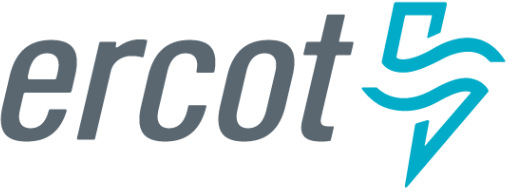 Shift Supervisor DeskIntroduction1.1	Purpose1.2	Scope 1.3	Roles/ResponsibilitiesGeneral2.1	System Operator Responsibility and Authority2.2	CommunicationThree-part CommunicationHotline Call CommunicationDispatchVerbal Dispatch InstructionMaster QSEReview and Analyze System Security3.1	Review Load Forecast 3.2	Capacity and Reserve MonitoringCapacity MonitoringAdvance Action Notice (AAN)3.3	Disseminating Information to System Security Response Group (SSRG)Events not considered an act of suspected sabotageSuspected sabotage or sabotage events3.4	SSRG Conference Calls3.5	Review Outage List3.6	Monitoring IROL’sNorth-Houston Import IROLValley Import IROLWest Texas Export IROLPanhandle Export IROLMcCamey Export IROLSouth Texas Export IROLSouth Texas Import IROL3.7	Monitoring Transmission Congestion Resource Testing and In-Service Approvals4.1	Resource Testing and In-Service ApprovalsUnit TestingIn-Service Approval (or Approval to Energize)Ancillary Service Testing CoordinationCoordinated Reactive TestsProviding Technical and Operational Support5.1	Providing Technical and Operational Support5.2	Ancillary Service Requirements5.3	Notification of a Protective Relay or Equipment FailuresProtective Relay or Equipment FailureProtective Relay OutagesProtection System Setting Notifications5.4	Outage Coordination5.5	Supervise Coordination with SPP, MISO and CENACE5.6	Equipment Limitation and Rating ChangesLine Rating ChangesTO Temporary Equipment Limitation Notifications5.7	TO and QSE Backup Control Center Transfer5.8	Monitor Peaker Net Margin5.9	Approval for Telecommunication and EMMS Outages and MaintenanceReporting and Posting Requirements6.1	ReportsPUCT Daily ReportUnit Trip PostingLoad Curtailment due to Transmission Problem PostingEvent Analysis ReportingNERC and DOE Reporting Operating PlanRCIS ReportingNXT Notification RequirementsERCOT Morning ReportRMR Unexcused Misconduct EventsShift ScheduleGeomagnetic Disturbance (GMD)Gas RestrictionsRemedial Action Schemes (RAS)6.2	Requests for Public AppealsResponding to System Disturbances7.1	Abnormal EventsSystem DisturbanceOther Significant Weather Events7.2	EEA Implementation Guideline7.3	EEA Restoration Guideline7.4	Hurricane/Tropical Storm7.5	Extreme Cold Weather7.6	Extreme Hot Weather7.7	Significant Weather EventsMonitoring Real-Time Performance 8.1	Under Performing QSE8.2	Dispatch Instruction Disputes8.3	Possible Protocol or Operating Guide Violations8.4	Monitor Performance of On-Shift Operators, Coach or Assist System Operators as Required8.5	Ensure Compliance with ERCOT Protocols, Operating Guides, NERC Reliability Standards, and Operating Procedures8.6	Root Cause AnalysisInterpersonal Communication 9.1	Interpersonal Communication Devices9.2 	Interpersonal Communication Failures9.3	Monthly Testing of Alternative Interpersonal Communication Device and other Communication Devices 9.4	Monthly Testing of TOs Satellite Phones Monitoring Control Room Systems Availability10.1	Loss of Primary Control Center Functionality10.2	EMMS and Interface System FailuresCritical Data and/or Voice Communication FailuresEMS Alarm Heartbeat, Dynamic Rating, SCED Status, EMBP SE, RTCA or RLC Alarms Building Security and Fire AlarmsFailure of Emergency GeneratorTelemetering, Control Equipment and Communication OutagesSupervisory Responsibilities11.1	Supervisory ResponsibilitiesReview Shift LogsReview New Communications from Director Control Room Operations and/or DesigneeDeliver Oral Shift Report to Entering Shift SupervisorCoordinate Adjustments to Shift Personnel SchedulesImplement ERCOT Personnel and Company StandardsCommunicate Procedure ChangesIdentify Training Needs of System OperatorsOfficial Copies of Manuals and Guides1.	Introduction1.1	PurposeThis Manual provides the Shift Supervisor with information to assist in addressing technical and operational issues, disturbances, system performance, and reports.  This procedure guides the Shift Supervisor in addressing responsibilities to supervise system operators working on each of the desks in the control room:  Reliability Unit Commitment, Reliability Risk, Transmission and Security, DC-Tie, Real-Time, and Resource Desks.This procedure also instructs performance on several tasks specific to the Shift Supervisor.1.2	ScopeThis procedure governs tasks assigned to the Shift Supervisor.  These include oversight of control room operations, personnel, and response on grid issues.  It also includes specific guidance on processing dispatching complaints, creating, and reviewing NERC reports, and assessing QSE performance in relation to the provision of ancillary services.  Although the steps within the procedures are numbered, the numbering is for indexing purposes and are not sequential in nature.  The system operator will determine the sequence of steps, exclude steps, or take any additional actions required to ensure system security based on the information and situational awareness available during both normal and emergency conditions. 1.3	Roles/ResponsibilitiesShift SupervisorThe Shift Supervisor is responsible for carrying out the procedures contained in this manual and the supervision of all the Control Centers’ positions.The Shift Supervisor’s primary responsibility will be to provide support to the System Operators in performing their daily tasks.  The Shift Supervisor is expected to understand the processes and procedures behind the  to coordinate the efforts of the different desks and improve the quality of output produced each day by the System Operators.  Therefore, the Shift Supervisor will be responsible for understanding the roles, duties, and tasks performed at each of the system operations’ desks.For more information on these roles, duties, and tasks, please reference the Operating Procedure Manuals for each of the System Operator Desks:Reliability Unit Commitment (RUC)Reliability RiskTransmission and SecurityReal-TimeResourceDC-Tie2.	General2.1	System Operator Responsibility and AuthorityProcedure Purpose: To ensure the System Operators know their roles, responsibility and authority.ERCOT ISO as a Transmission Operator (TOP), the single Balancing Authority (BA), and only Reliability Coordinator (RC) registered within the ERCOT Interconnection shares all information between these roles simultaneously and acts concurrently as a single entity, satisfying coordination between the TOP, BA, and RC.The System Operator (SO) shall, in accordance with NERC Reliability Standards and ERCOT Protocols, have clear decision-making authority to act to address the reliability of its Reliability Coordinator Area by direct actions or by issuing Operating Instructions during both normal and emergency conditions.  These actions shall be taken without delay and may include shedding of firm load without obtaining approval from higher-level personnel.  The SO on duty is, in accordance with the ERCOT Protocols, Operating Guides, and NERC Reliability Standards, and acting as the Balancing Authority, Transmission Operator, and Reliability Coordinator shall request and receive information required to continually monitor the operating conditions which will assure security and reliability of the ERCOT system.The SO issues Dispatch Instructions / Operating Instructions for the Real-Time operation of Transmission Facilities to a TO, and to a QSE for the Real-Time operation of a Resource. The SO shall, on an ERCOT-wide basis, coordinate the ERCOT System Restoration (Black Start) Plan.  The SO shall implement the Black Start Plan and shall direct the reconnection efforts of the islands, established by restoration activities.  The SO shall consider all equipment operating limits when issuing Dispatch Instructions / Operating Instructions.  During Emergency Conditions, the SO may verbally request QSEs to operate its Resources outside normal operating parameters. If a Dispatch Instruction conflicts with a restriction placed on equipment by a TO or QSE to protect the integrity of equipment, ERCOT shall honor the restriction.The SO performs security analyses on a Day Ahead and real-time basis and ensures all Forced Outages are entered into the Outage Scheduler. The SO shall obtain or arrange to provide emergency energy over the DC Tie(s) on behalf of ERCOT.The SO shall issue appropriate OCNs, AAN’s, Advisories, Watches, and Emergency Notices, and coordinate the reduction or cancellation of clearances, re-dispatch of generation, and request, order, or take other action(s) that the SO determines is necessary to maintain safe and reliable operating conditions on the ERCOT system in accordance with ERCOT Protocols, Operating Guides, and NERC Reliability Standards.  The SO will implement and terminate ERCOT Time Corrections, and will determine the need for and implement the operation of a Qualified Scheduling Entity (QSE) on Constant Frequency Control for loss of ERCOT’s load frequency control system.The SPP DC-Tie processes, procedures, or plans that support or affect SPP shall be reviewed at least once every 3 years and updated if needed.  These would include any DC-Tie procedures, inadvertent energy procedures, and emergency procedures.2.2	CommunicationProcedure Purpose:  To ensure proper communication is used to reduce the possibility of miscommunications that could lead to action or inaction harmful to the reliability of the grid.3.	Review and Analyze System Security3.1	Review Load Forecast Procedure Purpose:  Load forecast should be as accurate as possible.3.2	Capacity and Reserve MonitoringProcedure Purpose:  To monitor capacity for SCED dispatch and total system capacity for providing Ancillary Services.3.3	Disseminating Information to System Security Response Group (SSRG)Procedure Purpose: To communicate information concerning disturbances or unusual occurrences to appropriate parties in the Interconnection.3.4	SSRG Conference CallsProcedure Purpose: To communicate information concerning disturbances or unusual occurrences to appropriate parties in the ERCOT Region by making a SSRG conference call.3.5	Review Outage ListProcedure Purpose:  Verify known outages for the current day.3.6	Monitoring IROL’sProcedure Purpose: To collect data on the IROL’s stability limits for the NERC Reliability Metric. The actual flow should not be allowed to exceed the limit. If necessary, the System Operator has the authority to instruct load shedding or removing generation before this IROL has been exceeded.3.7	Monitoring Transmission CongestionProcedure Purpose:  Monitoring transmission congestion to ensure ERCOT remains in a secure state.4.	Resource Testing and In-Service Approvals4.1	Resource Testing and In-Service ApprovalsProcedure Purpose: This procedure provides direction and guidelines for conducting various testing and approval processes for resources and transmission elements. 5.	Providing Technical and Operational Support5.1	Providing Technical and Operational SupportProcedure Purpose: Technical and operational support duties for the Shift SupervisorThe Shift Supervisor is responsible for ensuring operations are in compliance with ERCOT Protocols, NERC Reliability Standards, Operating Guides, and Operating Procedures.  The Shift Supervisor must have a very good understanding of the ERCOT Protocols, Operating Guides, and NERC Reliability Standards.The Shift Supervisor may consult with Operations Support, Operations Analysis, Market Operations, or any resource he deems necessary to resolve and clarify market related issues.  She/he will assist the System Operators in resolving market issues.The Shift Supervisor also monitors and ensures that adequate coordination between the ERCOT Region, MISO, SPP and CENACE is maintained.  To this effect the Shift Supervisor monitors the communications and coordination between the DC-Tie Operator, MISO, SPP and CENACE.The Shift Supervisor is responsible for running primary operations from the Alternate Control Center once per month.  This is to ensure all desks are functional in the case of an emergency.The Shift Supervisor has the authority to coordinate additional support to assist during emergencies, system and weather related disturbances, and high demand periods as deemed necessary.  Support may be required from Operations Support, Operations Analysis, Market Operations, Outage Coordinators, and System Operators assigned to the Alternate Control Center.  The Shift Supervisor also has the authority to assign temporary duties to this additional support staff.Finally, other Shift Supervisor duties may require the on-shift Shift Supervisor to leave the  from time to time.  On these occasions, the Shift Supervisor may delegate his duties to another system operator on a temporary basis.  The Shift Supervisor shall remain in contact and accessible to the control center via available communication means.5.2	Ancillary Service RequirementsProcedure Purpose:  To ensure A/S is posted by 0600.5.3	Notification of Protective Relay or Equipment Failures and UpdatesProcedure Purpose:  Be aware and respond if needed to protective relay system failures when notified by a QSE or TO.5.4	Outage CoordinationProcedure Purpose:  Ensure Protocols are followed for Outage Coordination.5.5	Supervise Coordination with SPP, MISO and CENACEProcedure Purpose:  To ensure proper notification and coordination takes place.5.6	Equipment Limitation and Rating ChangesProcedure Purpose:  To ensure line rating changes are documented and correct.5.7	TO or QSE Backup Control Center TransferProcedure Purpose:  To provide internal notification.5.8	Monitor Peaker Net Margin Procedure Purpose: Monitor Peaker Net Margin (PNM) and re-set System-Wide offer cap (SWCAP), if needed.  The PNM is calculated in dollars per MW on a cumulative basis for all past intervals in the annual resource adequacy cycle.5.9	Approval for Telecommunication and EMMS Outages and MaintenanceProcedure Purpose:  To provide System Operators with the authority to approve planned outages and maintenance of its telecommunication, monitoring and analysis capabilities.6.	Reporting and Posting Requirements6.1	ReportsProcedure Purpose: Provide reporting criteria and instructions for the daily reports sent to the PUC, the process to report certain events to the Texas Reliability Entity, posting EEA notices to RCIS and the process for reporting system disturbances to NERC and DOE.6.2	Requests for Public AppealProcedure Purpose: Provide instructions to initiate public appeals to conserve electricity when needed.7.	Responding to System Disturbances7.1	Abnormal EventsProcedure Purpose:  To provide guidance for those events outside normal operating parameters.7.2	EEA Implementation GuidelineProcedure Purpose:  To provide general guidelines on the actions and sequence of steps required prior to and during an EEA event.7.3	EEA Restoration GuidelineProcedure Purpose:  To provide general guidelines on the actions and sequence of steps required when recovering from an EEA event.7.4	Hurricane/Tropical StormProcedure Purpose: To ensure Entities are prepared for a Hurricane or Tropical Storm that could impact system reliability.7.5	Extreme Cold WeatherProcedure Purpose: To ensure ERCOT ISO, TOs and QSEs are prepared for extreme cold weather operations.7.6	Extreme Hot WeatherProcedure Purpose: To ensure Entities are prepared for extreme hot weather operations that could impact system reliability.7.7	Significant Weather EventsProcedure Purpose:  Monitor severe weather conditions for the ERCOT Region and regions outside of ERCOT which can arise with little or no warning that could potentially impact the ERCOT Grid.8.	Monitoring Real-Time Performance 8.1	Under Performing QSEProcedure Purpose: To remedy under-performance of one or more QSE to prevent adverse effects on ERCOT ACE performance.8.2	Dispatch Instruction DisputesProcedure Purpose: The Shift Supervisor applies this procedure for resolving dispatch instruction disputes when the system operator and the participant fail to resolve the issue raised by the participant.8.3	Possible Protocol or Operating Guide ViolationsProcedure Purpose: Provide instructions for reporting that a QSE or TO may have violated an ERCOT Protocol or Operating Guides requirement.8.4	Monitor Performance of On-Shift Operators, Coach or Assist System Operators as RequiredProcedure Purpose:  High performance is important and expected.8.5	Ensure Compliance with ERCOT Protocols, Operating Guides, NERC Reliability Standards, and Operating ProceduresProcedure Purpose:  Culture of Compliance.8.6	Root Cause AnalysisProcedure Purpose:  To investigate and recommend corrective action on procedure violations.9.	Interpersonal Communication 9.1	Interpersonal Communication DevicesProcedure Purpose: To define the Interpersonal Communication capability devices as well as the Alternate Interpersonal Communication capability devices.9.2	Interpersonal Communication FailuresProcedure Purpose: To ensure notifications are made when there is a failure in Interpersonal Communication capability. 9.3	Monthly Testing of Alternative Interpersonal Communication Device and other Communication DevicesProcedure Purpose: To test the multiple communication capabilities at least once each calendar month to ensure functionality.9.4	Monthly Testing of TOs Satellite Phones Procedure Purpose: To test the satellite phone system between ERCOT and the Transmission Operators to ensure communication capability via the Satellite Phone System.10.	Monitoring Control Room Systems Availability10.1		Loss of Primary Control Center FunctionalityProcedure Purpose: Provide instructions for responding to conditions that cause the primary control center to become inoperable or uninhabitable and ensuring the safety of control room personnel.10.2		EMMS and Interface System FailuresProcedure Purpose: Provide guidance for coordinating with the ERCOT Service Desk and making notification for unplanned outages of 30 minutes or more, for telemetering and control equipment, monitoring and assessment capabilities, and associated communication channels between the affected TOs and QSEs.11.	Supervisory ResponsibilitiesProcedure Purpose:  To keep current on all activities.Document ControlPreparationManual Change HistoryProtocol Reference6.5.1.16.5.1.2(3)6.5.26.5.3(1)Guide Reference4.5.2(1)NERC StandardVersion: 1 Revision: 6Effective Date:  July 1, 2020Protocol Reference6.5.7.8Guide Reference3.1.3NERC StandardCOM-002-4R5, R7Version: 1 Revision: 6Effective Date:  December 31, 2021StepActionThree-Part CommunicationThree-Part CommunicationNoteOperating Instruction and Dispatch Instructions are synonymousRefer to the Communications Protocols document for requirements.1When issuing Operating Instructions, use three-part communication:Issue the Operating InstructionReceive a correct repeat backGive an acknowledgement2Many scripts have been placed throughout the procedures as a reminder for the three-part communication.  However, a script cannot be provided for every scenario.  Effective three-part communication skills are mandatory.Hotline Call CommunicationHotline Call Communication1When making Hotline calls, ensure one every repeats back the message.IF:Time and circumstances allow;THEN:Review the Consortium hotline attendance report to verify all TOs or QSEs were in attendanceContact the TO or QSE using their OPX line or LD line to provide them with the messageInquire why they were not on the Hotline callOpen a Help ticket if ERCOT’s Telecommunications department is needed to investigate.Master QSEMaster QSE1Issue the VDI to the Master QSE of a Generation Resource that has been split to function as two or more Split Generation Resources as deemed necessary by ERCOT to effectuate actions for the total Generation Resource for instances when electronic Dispatch Instructions are not feasible.LogLog all actions.Protocol ReferenceGuide ReferenceNERC StandardVersion: 1 Revision: 2Effective Date:  November 1, 2012StepActionNoteThe EMMS systems provide two places where Mid-term Load Forecasts can be reviewed:The EMS Load Forecast (LF) application provides an online load forecast.The MMS replicates the load forecast information in the daily operating plan display summaries.The EMS online Load Forecast is considered the primary source for the mid-term Load Forecast information.  The MMS load forecast summaries contained in the daily operating plan contain the same information however it depends on updates from the EMS LF tool to have current data.  Therefore the MMS daily operating plan load forecast summary may contain older data than the EMS LF application.  The MMS LF information should only be used during the day in case the EMS LF function is temporarily un-available.1Navigate to the EMS online load forecast study results and history displays.REVIEW REFERENCE DISPLAY:EMS Applications>Load Forecast>Related Displays>Mid-Term Forecasts (MLTF)>Load Forecast and Select the DayData – All current forecasts displayed Chart – Current graph2IF the EMS online load forecast application is unavailable, REPORT failure to Service Desk and go to step 5.  OTHERWISE, go to step 3.3Review the mid-term load forecast for each hour shown.4IF any anomalies are detected, consult with the control room staff.  5Navigate to the MMS daily operation plan displays.REVIEW REFERENCE DISPLAY:Market Operation>Reliability Unit Commitment>HRUC Displays>UC Displays>Output Display Menu>System Outputs>SummaryVERIFY:Input dataUpdated TimeResults are reasonableProtocol Reference3.1.6.9(8)6.5.9.1(1)(a)6.5.7.6.2.3(1)Guide Reference2.2.1(3)(a)NERC StandardEOP-011-2 R2, R2.1Version: 1Revision: 19Effective Date:  February 1, 2023StepActionCapacity MonitoringCapacity Monitoring1Monitor the PUCT lookahead Margin:IF:Load forecast is reasonable AND “Committed Capacity Margin” shows < 6,500MW Committed Capacity Margin;THEN:Verify that HRUC has identified the insufficient capacity situation. 2Monitor the 7-Day Load and Capacity Outlook:IF:Load forecast is reasonable AND Load Forecast exceeds Committed Capacity;THEN:Verify that HRUC has identified the insufficient capacity situation.3IF:HRUC has not identified the insufficient capacity;THEN:Discuss with the RUC Operator and verify that HRUC is using a reasonable forecast AND update if necessary,Ensure Resource commitments are being made, if needed. 4Triggers to deploy Non-SpinMONITOR:The Generation Area Status Page and the Non-Spin Deployment Trigger displayWHEN:PRC < 3200 MW and not expected to recover within 30 minutes without deploying reservesTHEN:Verify that the Resource Desk Operator has deployed a group(s) or all of the available Non-Spin capacity.IF:Projected Ramp Available in 30min < -300; THEN:Verify that the Resource Desk Operator has deployed half of the available groups of Non-Spin.IF:Projected Ramp Available in 30min < -500, ORPRC is < 3000 MW; THEN:Verify that the Resource Operator has deployed the available groups of Non-Spin, as needed.IF:Additional capacity is required, THEN:Verify the RUC Operator is aware of the requirement to RUC commit additional Resources for the next hour.5During periods of low load and excess generation:PERIODICALLY REVIEW:Splunk Dashboard Viewer under the MOS_Dev folder:“Last Approved HRUC Capacity” which is based on the last ran HRUC solutionIF:Load forecast is reasonable AND the decision needs to be made in the near future,THEN:Decommit generation from the HRUC next study,Priority should be on Resources that resolve congestion;IF:The decision needs to be made immediately,THEN:Request RUC Operator to issue electronic Dispatch Instruction confirmation.LogLog all actions.Large Load Curtailment ProgramLarge Load Curtailment ProgramERCOT Large Load Curtailment RequestedWHEN:PRC < 3200 MW and not expected to recover within 30 minutes without deploying reserves AND;All Non-Spin has been deployed AND;Available ERCOT Large Load Voluntary Curtailment Program ParticipantsTHEN:Initiate X-Matters notification to all ERCOT Large Load Voluntary Curtailment Program Participants ERCOT is requesting to curtail consumption OR:Request Director Control Room Operations and/or Designee to make notification.Ensure Real Time Desk, Resource Desk, and Transmission & Security Desk make postings and Hotline Call Notifications.ERCOT Large Load Curtailment Request EndedWHEN:ERCOT Large Load Voluntary Curtailment Program Participants are no longer neededTHEN:Initiate X-Matters notification to all ERCOT Large Load Voluntary Curtailment Program Participants that request to curtail consumption ended OR:Request Director Control Room Operations and/or Designee to make notification.Ensure Real Time Desk, Resource Desk, and Transmission & Security Desk make postings and Hotline Call Notifications.LogLog all actions.Advance Action Notice (AAN)Advance Action Notice (AAN)DefinitionAn Advance Action Notice (AAN) is a type of Operating Condition Notice (OCN) that identifies a possible future Emergency Condition and describes future action ERCOT expects to take to address that condition unless the need for ERCOT action is alleviated by Qualified Scheduling Entity (QSE) and/or Transmission Service Provider (TSP) actions or by other system developmentsNoteERCOT may issue an (AAN) in anticipation of a possible Emergency Condition.  Any AAN will identify actions ERCOT expects to take to address the possible Emergency Condition unless the need for ERCOT action is alleviated by QSE and/or TSP actions taken, or by other system developments that occur, before a time stated in the AAN.Time PeriodsERCOT shall issue the AAN a minimum of 24 hours prior to performing an Outage Adjustment Evaluation (OAE).  Additionally, unless impracticable, the OAE should not be performed until eight Business Hours have elapsed following issuance of the AAN.  ERCOT shall not issue an Outage Scheduler Adjustment (OSA) under this section unless it has first completed an OAE.1IF:While reviewing the 7-Day Load and Capacity Outlook or when notified by System Operations Management, Outage Coordination Management or Operations Support Management, ERCOT forecasts an inability to meet applicable transmission reliability standards and has exercised all other reasonable options AND;There are Resources with approved or accepted Resource Outages, whose approval or acceptance could be withdrawn to meet the applicable transmission reliability standardsTHEN:In coordination with System Operations Management, Outage Coordination Management and Operations Support Management, issue an Advance Action Notice (AAN)2As conditions change, ERCOT shall, to the extent practicable, update the AAN in order to provide simultaneous notice to Market Participants.IF:Conditions change;THEN:In coordination with System Operations Management, Outage Coordination Management and Operations Support Management. Update the AAN.3IF:Planned Resource Outages which can feasibly be returned to service;THEN:In coordination with System Operations Management, Outage Coordination Management and Operations Support Management. Instruct QSEs to restore Planned Resource Outages which can feasibly be returned to service.4IF:In coordination with System Operations Management, Outage Coordination Management and Operations Support Management, the OSA process has executed.  THEN:Notify QSEs of executing the OSA process5WHEN:ERCOT determines that the possible Emergency Condition has been alleviated by QSE or TSP action, by ERCOT action, or by other system developments;THEN:In coordination with System Operations Management, Outage Coordination Management and Operations Support Management, cancel the Advance Action Notice (AAN) AND;Cancel ERCOT Website message(s).LogLog all actions.Protocol ReferenceGuide Reference3.8(4)NERC StandardVersion: 1 Revision: 17Effective Date:  June 30, 2023StepActionNoteThreat alerts can be viewed at either of the following links: https://www.eisac.com/, ORhttp://www.dhs.gov/files/programs/ntas.shtmThe definitions for the threat alert levels are listed in the Security Alert Plan which can be found in the Operating Procedure Manual.Reference the ERCOT Cyber Response Plan and the Cyber Intrusion Guide for System Operators located in the System Operator Procedure Books for additional information.NoteThe SSRG e-mail exploder list is used to disseminate information to the SSRG members of the ERCOT Region when an SSRG conference call is not necessary.  This information is intended for use within the industry and not for public release.  At the beginning of each e-mail state the follow “This information is intended for use within the industry and not for public release”At the bottom of each e-mail, be sure to include a Confidentiality Notice and your signature.The Reliability Coordinator Information System (RCIS) is used to disseminate information to other RCs in other Interconnections.Do not list the entity name on the SSRG e-mails or on the RCIS.Events not Considered an Act of Suspected SabotageEvents not Considered an Act of Suspected Sabotage1IF:A TO or QSE reports an event that is not considered an act of suspected sabotage, such as  the following:Copper theftsSubstation break-inVandalismMalicious mischiefSuspicious photosTHEN:Disseminate this information using the ‘SSRG’ distribution list:State in the e-mail that the event is “currently not considered as an act of suspected sabotage”.State the county of the event2MONITOR:The RCIS (CIP Free Form) for ERCOT events which meet the criteria in step 1 that should be disseminated to SSRG;THEN:Follow instructions in step 1 to disseminate the informationLogLog all actions.Suspected Sabotage or Sabotage EventsSuspected Sabotage or Sabotage EventsPhysicalWhen notified by Physical Security of an actual or suspected physical sabotage at the ERCOT facilities, refer to section 6.1 for reporting requirements. An RCIS posting and SSRG email may also be required.CyberWhen notified by Cyber Security of an actual or suspected event at ERCOT, coordinate reporting responsibilities (Refer to section 6.1 for reporting requirements).  An RCIS posting (CIP Free Form) and SSRG email may also be required.  ERCOTEventRefer to Cyber Intrusion Guide and Cyber Security Incident Response Plan located in procedure binder.IF:Unusual system behavior is observed;THEN:Contact Service Desk to notify Cyber Security team and follow their instructions.  When describing the issue, include details on the observed and potential impacts of the situation.If the Cyber Security Incident response plan has been initiated, the reporting instruction of the plan will be followed.Send an email to “SysOpsMgrs” when a NERC or DOE reporting event occurs or if suspected to occur and verify it was received due to potential time constraints on report submissions EntityEventIF:A TO or QSE reports an act of  suspected sabotage or a sabotage event, including cyber;THEN:Verify that entity notified law enforcement and/or the FBI,  Disseminate the information using the ‘SSRG’ distribution list:State in the e-mail that the event is considered “an act of suspected sabotage OR further investigation/information is needed to determine if event is an act of suspected sabotage,”State the county the event occurredONCE:Enough information has been received;NOTIFY:TOs and QSEs via Hotline with information you have,Post on the RCIS using “CIP Free Form”,Coordinate with the Director Control Room Operations and/or send an email to “SysOpsMgrs” when an event occurs or if suspected to occur and verify it was received due to potential time constraints on report submissions. Designee can help determine if procedure 3.4 SSRG Conference Calls is necessary and for any NERC and DOE reporting requirements.Typical Hotline Script:  “This is ERCOT operator [first and last name], ***This call contains Privileged Information and/or Critical Energy infrastructure Information and is Not to be released to the Public*** at [xx:xx], ERCOT notified the System Security Response Group (SSRG) of a suspected sabotage event [give information]. Please notify your SSRG representative.” [TO/QSE] please repeat this back to me.”If repeat back is Correct, “That is correct, thank you”If INCORRECT, repeat the process until the repeat back is correct.2WHEN:Updates are received;THEN:Send an updated e-mail to the ‘SSRG’ distribution list, Update RCIS posting as neededLogLog all actions.Protocol ReferenceGuide ReferenceNERC StandardVersion: 1 Revision: 13Effective Date:  May 4, 2023StepActionNoteThe SSRG conference call will be used to inform the SSRG members of suspected sabotage or sabotage events, including multi-site sabotage events affecting larger portions of the Interconnection.  The SSRG conference call will also be used for the following:When the Threat Alert Level has increased,To disseminate information and develop plans related to system emergencies and business continuity threats, To conduct quarterly tests with the minimum objective of reviewing and updating the contact list (test to be conducted in February, May, August and November); ANDFor any other events as warranted by the Director Control Room Operations and/or DesigneeRefer to Hotline and email scripts below for notifications.Threat & Emergency ClassificationsThreats and emergencies can be classified as, but are not limited to, the following four SSRG event-types:1.   Internal to ERCOT ISO: Physical Security: 	Verifiable attacks or sabotage, or threats of attacks or sabotage that 	could jeopardize the operation of physical equipment within the 	electrical boundaries of the ERCOT grid that have a direct effect on the 	reliability of the ERCOT grid.  This could be, but is not limited to, 	generation equipment, transmission equipment, and communication 	equipment.	b. Cyber Security:	Verifiable loss of control of the ERCOT EMS or MMS that is 	identified by GMS Support as an actual or probable act of 	sabotage or the loss of control by any TOs or QSEs EMS Systems that is reported to ERCOT as an act of sabotage.2.   External to ERCOT ISO:      a. Physical Security:Verifiable attacks or sabotage, or threats of attacks or sabotage that          could jeopardize the operation of physical equipment in any electrical sector outside of the boundaries of ERCOT.	b. Cyber Security:	Verifiable loss of control over the EMS System of any participant in 	the electrical sector outside of the boundaries of ERCOT that is 	identified as an actual or probable act of sabotage.3.   Pandemic 4.   Other unforeseen business continuity events (not to include grid instability)QSE NotificationUsing the Hotline, notify the QSEs of the SSRG conference call:Typical Hotline Script:“This is [first and last name] at ERCOT. There will be an SSRG conference call today at [time] Central Prevailing Time. The topic will be [quarterly test call, physical security, cyber security, pandemic or other topic]. Please notify your SSRG representative. The conference call number is 1-877-304-9269.  Participants pass code is [code].  Any questions? Thank you.”TO NotificationUsing the Hotline, notify the TOs of the SSRG conference call:Typical Hotline Script:“This is [first and last name] at ERCOT. There will be an SSRG conference call today at [time] Central Prevailing Time. The topic will be [quarterly test call, physical security, cyber security, pandemic or other topic]. Please notify your SSRG representative. The conference call number is 1-877-304-9269.  Participants pass code is [code]. Any questions?  Thank you.”SendE-mailSend an e-mail to “1 SSRG” to make notification of the SSRG conference call.Typical Subject line for e-mail:SSRG conference callTypical Script for e-mail:An SSRG conference call has been scheduled for today at [time] Central Prevailing Time (CPT).  The topic will be [quarterly test call, physical security, cyber security, pandemic or other topic].  The conference call number is 1-877-304-9269.  Participant pass code is [code].  Participation is mandatory.Include signature on email.LogLog all actions.Protocol ReferenceGuide ReferenceNERC StandardVersion: 1 Revision: 2Effective Date:  December 31, 2020StepAction1Navigate to the Outage Scheduler or associated RUC displays in the MMS.Outage Scheduler>Outage Overview>OS Today’s OutagesMarket Operation>Reliability Unit Commitment>*RUC Displays>NDP Displays>Outaged Equipment SummaryAlternatively, navigate to the Transmission Outages on the ERCOT Website.ERCOT Website; Data Products; Grid; Transmission; Transmission Outages; Consolidated Transmission Outage Report2Open OS Today’s Outages3Review the list of generation and transmission outages schedule for the current operating day.4Using the Outage Scheduler, verify if resources or facilities reported as Forced Outages are included in the outage list.5If Forced Outages are not listed, notify the Transmission and Security Operator.6Verify with the Transmission and Security and RUC Operator the results of studies for the hours and nodes where these resources and facilities are scheduled to be out of service.7If errors or problems are detected, consult with the Outage Coordinator.Protocol ReferenceGuide ReferenceNERC StandardIRO-002-7R5TOP-001-6R12Version: 1 Revision: 12Effective Date:  March 29, 2024StepActionIROLCommsWHEN:A TOs ICCP status indicates both links are down.ENSURE:All appropriate steps are being conducted for manual communications as required in T/S procedure, section 3.8, “SOL Exceedance Communications, TO ICCP Links Down”.North-Houston Import IROLNorth-Houston Import IROLIROLThe North to Houston Import stability limit is an IROL; the actual flow MUST NOT be allowed to exceed its limit..  This is a violation of the NERC Reliability Standards.NERCEnsure that the transmission system is operated so that instability, uncontrolled separation, or cascading outages will not occur as a result of the most severe single Contingency and specified multiple Contingencies.1Monitor  N-H voltage limits.2If the N-H Import voltage stability exceeds the limit at any time:Log it under log type “Exceeding Limits”.Include the date and time of the violationThe system conditions that caused the violation.Run a System Security Analysis (Real Time Snapshot) Study near the highest flow. (usually run by the Operations Support Engineer)Save the snapshot in the STNET directory.If the N-H voltage stability limit is exceeded, notify the Director Control Room Operations and/or Designee immediately.3Notify by e-mail (including data from step 2)Shift Supervisors Ops Support EngineeringOperations Analysis Valley Import IROLValley Import IROLIROLThe Valley Import is an IROL; the actual flow MUST NOT be allowed to exceed its limit..  This is a violation of the NERC Reliability Standards.NERCEnsure that the transmission system is operated so that instability, uncontrolled separation, or cascading outages will not occur as a result of the most severe single Contingency and specified multiple Contingencies.1Monitor Valley Import limits.2If the Valley Import stability exceeds the limit at any time:Log it under log type “Exceeding Limits”.Include the date and time of the violationThe system conditions that caused the violation.Run a System Security Analysis (Real Time Snapshot) Study near the highest flow. (usually run by the Operations Support Engineer)Save the snapshot in the STNET directory.If the Valley Import stability limit is exceeded, notify the Director Control Room Operations and/or Designee immediately.3Notify by e-mail (including data from step 2)Shift Supervisors Ops Support EngineeringOperations AnalysisWest Texas Export IROLWest Texas Export IROLIROLThe West Texas Export is an IROL; the actual flow MUST NOT be allowed to exceed its limit.  This is a violation of the NERC Reliability Standards.NERCEnsure that the transmission system is operated so that instability, uncontrolled separation, or cascading outages will not occur as a result of the most severe single Contingency and specified multiple Contingencies.1Monitor West Texas Export limits.2If the West Texas Export stability exceeds the limit at any time:Log it under log type “Exceeding Limits”.Include the date and time of the violationThe system conditions that caused the violation.Run a System Security Analysis (Real Time Snapshot) Study near the highest flow. (usually run by the Operations Support Engineer)Save the snapshot in the STNET directory.If the West Texas Export stability limit is exceeded, notify the Director Control Room Operations and/or Designee immediately.3Notify by e-mail (including data from step 2)Shift Supervisors Ops Support EngineeringOperations AnalysisPanhandle Export IROLPanhandle Export IROLIROLThe Panhandle Export is an IROL; the actual flow MUST NOT be allowed to exceed its limit. This is a violation of the NERC Reliability Standards.NERCEnsure that the transmission system is operated so that instability, uncontrolled separation, or cascading outages will not occur as a result of the most severe single Contingency and specified multiple Contingencies.1Monitor Panhandle Export limits.2If the Panhandle Export stability exceeds the limit at any time:Log it under log type “Exceeding Limits”.Include the date and time of the violationThe system conditions that caused the violation.Run a System Security Analysis (Real Time Snapshot) Study near the highest flow. (usually run by the Operations Support Engineer)Save the snapshot in the STNET directory.If the Panhandle Export stability limit is exceeded, notify the Director Control Room Operations and/or Designee immediately.3Notify by e-mail (including data from step 2)Shift Supervisors Ops Support EngineeringOperations AnalysisMcCamey Export IROLMcCamey Export IROLIROLThe McCamey Export is an IROL; the actual flow MUST NOT be allowed to exceed its limit. This is a violation of the NERC Reliability Standards.NERCEnsure that the transmission system is operated so that instability, uncontrolled separation, or cascading outages will not occur as a result of the most severe single Contingency and specified multiple Contingencies.1Monitor McCamey Export limits.2If the McCamey Export stability exceeds the limit at any time:Log it under log type “Exceeding Limits”.Include the date and time of the violationThe system conditions that caused the violation.Run a System Security Analysis (Real Time Snapshot) Study near the highest flow. (usually run by the Operations Support Engineer)Save the snapshot in the STNET directory.If the McCamey Export stability limit is exceeded, notify the Director Control Room Operations and/or Designee immediately.3Notify by e-mail (including data from step 2)Shift Supervisors Ops Support EngineeringOperations AnalysisSouth Texas Export IROLSouth Texas Export IROLIROLThe South Texas Export is an IROL; the actual flow MUST NOT be allowed to exceed its limit. This is a violation of the NERC Reliability Standards.NERCEnsure that the transmission system is operated so that instability, uncontrolled separation, or cascading outages will not occur as a result of the most severe single Contingency and specified multiple Contingencies.1Monitor South Texas Export limits.2If the South Texas Export stability exceeds the limit at any time:Log it under log type “Exceeding Limits”.Include the date and time of the violationThe system conditions that caused the violation.Run a System Security Analysis (Real Time Snapshot) Study near the highest flow. (usually run by the Operations Support Engineer)Save the snapshot in the STNET directory.If the South Texas Export stability limit is exceeded, notify the Director Control Room Operations and/or Designee immediately.3Notify by e-mail (including data from step 2)Shift Supervisors Ops Support EngineeringOperations AnalysisSouth Texas Import IROLSouth Texas Import IROLIROLThe South Texas Import is an IROL; the actual flow MUST NOT be allowed to exceed its limit. This is a violation of the NERC Reliability Standards.NERCEnsure that the transmission system is operated so that instability, uncontrolled separation, or cascading outages will not occur as a result of the most severe single Contingency and specified multiple Contingencies.1Monitor South Texas Import limits.2If the South Texas Import stability exceeds the limit at any time:Log it under log type “Exceeding Limits”.Include the date and time of the violationThe system conditions that caused the violation.Run a System Security Analysis (Real Time Snapshot) Study near the highest flow. (usually run by the Operations Support Engineer)Save the snapshot in the STNET directory.If the South Texas Import stability limit is exceeded, notify the Director Control Room Operations and/or Designee immediately.3Notify by e-mail (including data from step 2)Shift Supervisors Ops Support EngineeringOperations AnalysisProtocol Reference6.3(3)Guide Reference3.7 (2)NERC StandardIRO-008-3R5, R6Version: 1 Revision: 10Effective Date:  March 29, 2024StepActionTCMVERIFY:Constraints with a 2% shift factor or greater are activated at 98%.IF:A constraint is unsolved in SCED;ENSURE:All appropriate steps have been taken to resolve (T/S desk section 4.1 Managing Constraints in SCED step 2)IF:Constraint remains unsolved in SCED;ENSURE:The Operations Support Engineer is developing a TOAP or MP.IF:A post-contingency overload reaches 125%;ENSURE:The Operations Support Engineer has validated whether it is an IROL.RTMONIVERIFY:The GTLs in RTMONI are being updated in a timely manner.Assign this task to another desk if neededLMP MapMonitor the real-time LMP map:IF:Any LMP appears unreasonable;THEN:Notify Director Control Room Operations or Designee, andEnsure transmission congestion is solvable and not being over-constrained.South DC TiesEnsure all available generation has been RUC committed and the constraint binding before curtailing any South DC-Ties.  Curtail only enough to maximize the flow across the South DC-Ties at all times.SOLCommsMonitor the SOL Exceedance tool:WHEN:Notified the MIS Posting of System Limit Exceedances AND Grid Geo are unavailable;ENSURE:All appropriate steps are being conducted for manual communications as required in T/S procedure, section 3.8, “SOL Exceedance Communications, Both Methods of Electronic Communication are unavailable”.WHEN: A TO reports both its MIS Posting of System Limit Exceedances AND Grid Geo are unavailable;AND:The MIS Posting of System Limit Exceedances AND Grid Geo are  available on the ERCOT side;ENSURE:All appropriate steps are being conducted for manual communications as required in T/S procedure, section 3.8, “SOL Exceedance Communication Thresholds”, when a TO reports both methods of System Limit Exceedances are unavailable”.IF:Manual communications are required during a declared Watch or Emergency, or when there are multiple high priority tasks; an exception to the timeframe of SOL exceedance communication may be utilized if needed; THEN:Log the exception, and why it is being used; ENSURE:Manual communications are made as required in the T/S procedure, section 3.8, “SOL Exceedance Communications Thresholds”, as timely as possible.Protocol Reference3.3.16.5.7.8(1)8.5.1.18.5.1.2Guide Reference3.3.2.2NERC StandardVersion:  1Revision: 16Revision: 16Revision: 16Effective Date:  April 1, 2021Effective Date:  April 1, 2021Effective Date:  April 1, 2021StepStepActionActionActionActionActionActionUnit TestingUnit TestingUnit TestingUnit TestingUnit TestingUnit TestingUnit TestingUnit TestingNoteNoteQSEs will submit test requests to shiftsupv@ercot.com.  If e-mail is down, a fax will be accepted at (512) 248-6858. Test request forms are located on the ERCOT website under ‘Operating Procedures’.QSEs will submit test requests to shiftsupv@ercot.com.  If e-mail is down, a fax will be accepted at (512) 248-6858. Test request forms are located on the ERCOT website under ‘Operating Procedures’.QSEs will submit test requests to shiftsupv@ercot.com.  If e-mail is down, a fax will be accepted at (512) 248-6858. Test request forms are located on the ERCOT website under ‘Operating Procedures’.QSEs will submit test requests to shiftsupv@ercot.com.  If e-mail is down, a fax will be accepted at (512) 248-6858. Test request forms are located on the ERCOT website under ‘Operating Procedures’.QSEs will submit test requests to shiftsupv@ercot.com.  If e-mail is down, a fax will be accepted at (512) 248-6858. Test request forms are located on the ERCOT website under ‘Operating Procedures’.QSEs will submit test requests to shiftsupv@ercot.com.  If e-mail is down, a fax will be accepted at (512) 248-6858. Test request forms are located on the ERCOT website under ‘Operating Procedures’.11As requests for unit tests are received, make every reasonable effort to accommodate testing.Reasons for not accommodating testing:Unit has best shift factor to manage congestion for an outage.  Without unit, contingency may reach max shadow price and become unsolvable,The request exceeds 7 days,A pattern of repeated requests for the same unit(s) indicate that abuse of the testing privilege may be taking place.  If any request is refused for this reason, notify the Director Control Room Operations and/or Designee.As requests for unit tests are received, make every reasonable effort to accommodate testing.Reasons for not accommodating testing:Unit has best shift factor to manage congestion for an outage.  Without unit, contingency may reach max shadow price and become unsolvable,The request exceeds 7 days,A pattern of repeated requests for the same unit(s) indicate that abuse of the testing privilege may be taking place.  If any request is refused for this reason, notify the Director Control Room Operations and/or Designee.As requests for unit tests are received, make every reasonable effort to accommodate testing.Reasons for not accommodating testing:Unit has best shift factor to manage congestion for an outage.  Without unit, contingency may reach max shadow price and become unsolvable,The request exceeds 7 days,A pattern of repeated requests for the same unit(s) indicate that abuse of the testing privilege may be taking place.  If any request is refused for this reason, notify the Director Control Room Operations and/or Designee.As requests for unit tests are received, make every reasonable effort to accommodate testing.Reasons for not accommodating testing:Unit has best shift factor to manage congestion for an outage.  Without unit, contingency may reach max shadow price and become unsolvable,The request exceeds 7 days,A pattern of repeated requests for the same unit(s) indicate that abuse of the testing privilege may be taking place.  If any request is refused for this reason, notify the Director Control Room Operations and/or Designee.As requests for unit tests are received, make every reasonable effort to accommodate testing.Reasons for not accommodating testing:Unit has best shift factor to manage congestion for an outage.  Without unit, contingency may reach max shadow price and become unsolvable,The request exceeds 7 days,A pattern of repeated requests for the same unit(s) indicate that abuse of the testing privilege may be taking place.  If any request is refused for this reason, notify the Director Control Room Operations and/or Designee.As requests for unit tests are received, make every reasonable effort to accommodate testing.Reasons for not accommodating testing:Unit has best shift factor to manage congestion for an outage.  Without unit, contingency may reach max shadow price and become unsolvable,The request exceeds 7 days,A pattern of repeated requests for the same unit(s) indicate that abuse of the testing privilege may be taking place.  If any request is refused for this reason, notify the Director Control Room Operations and/or Designee.CautionCautionIf deployment of the testing unit is necessary to maintain system security, instruct the test be canceled and deploy as needed. If deployment of the testing unit is necessary to maintain system security, instruct the test be canceled and deploy as needed. If deployment of the testing unit is necessary to maintain system security, instruct the test be canceled and deploy as needed. If deployment of the testing unit is necessary to maintain system security, instruct the test be canceled and deploy as needed. If deployment of the testing unit is necessary to maintain system security, instruct the test be canceled and deploy as needed. If deployment of the testing unit is necessary to maintain system security, instruct the test be canceled and deploy as needed. NoteNoteThe tests mentioned below are not an exhausted list, they are tests that required coordination with other ERCOT departments.The tests mentioned below are not an exhausted list, they are tests that required coordination with other ERCOT departments.The tests mentioned below are not an exhausted list, they are tests that required coordination with other ERCOT departments.The tests mentioned below are not an exhausted list, they are tests that required coordination with other ERCOT departments.The tests mentioned below are not an exhausted list, they are tests that required coordination with other ERCOT departments.The tests mentioned below are not an exhausted list, they are tests that required coordination with other ERCOT departments.OK to TestOK to TestIf the testing can be accommodated, RESPOND via e-mail or fax to the requesting party similar to the following:“ERCOT approves.ERCOT intends to make system adjustments to accommodate this testing to the extent possible consistent with system security.This intent is NOT a guarantee of accommodation”.___________________          (Shift Supervisor)                If the testing can be accommodated, RESPOND via e-mail or fax to the requesting party similar to the following:“ERCOT approves.ERCOT intends to make system adjustments to accommodate this testing to the extent possible consistent with system security.This intent is NOT a guarantee of accommodation”.___________________          (Shift Supervisor)                If the testing can be accommodated, RESPOND via e-mail or fax to the requesting party similar to the following:“ERCOT approves.ERCOT intends to make system adjustments to accommodate this testing to the extent possible consistent with system security.This intent is NOT a guarantee of accommodation”.___________________          (Shift Supervisor)                If the testing can be accommodated, RESPOND via e-mail or fax to the requesting party similar to the following:“ERCOT approves.ERCOT intends to make system adjustments to accommodate this testing to the extent possible consistent with system security.This intent is NOT a guarantee of accommodation”.___________________          (Shift Supervisor)                If the testing can be accommodated, RESPOND via e-mail or fax to the requesting party similar to the following:“ERCOT approves.ERCOT intends to make system adjustments to accommodate this testing to the extent possible consistent with system security.This intent is NOT a guarantee of accommodation”.___________________          (Shift Supervisor)                If the testing can be accommodated, RESPOND via e-mail or fax to the requesting party similar to the following:“ERCOT approves.ERCOT intends to make system adjustments to accommodate this testing to the extent possible consistent with system security.This intent is NOT a guarantee of accommodation”.___________________          (Shift Supervisor)                Not OK to TestNot OK to TestIF the request cannot be accommodated, RESPOND via e-mail or fax to the requesting party similar to the following:“ERCOT cannot accommodate the request for the following reason(s) :     <List reasons>”.__________________         (Shift Supervisor)            IF the request cannot be accommodated, RESPOND via e-mail or fax to the requesting party similar to the following:“ERCOT cannot accommodate the request for the following reason(s) :     <List reasons>”.__________________         (Shift Supervisor)            IF the request cannot be accommodated, RESPOND via e-mail or fax to the requesting party similar to the following:“ERCOT cannot accommodate the request for the following reason(s) :     <List reasons>”.__________________         (Shift Supervisor)            IF the request cannot be accommodated, RESPOND via e-mail or fax to the requesting party similar to the following:“ERCOT cannot accommodate the request for the following reason(s) :     <List reasons>”.__________________         (Shift Supervisor)            IF the request cannot be accommodated, RESPOND via e-mail or fax to the requesting party similar to the following:“ERCOT cannot accommodate the request for the following reason(s) :     <List reasons>”.__________________         (Shift Supervisor)            IF the request cannot be accommodated, RESPOND via e-mail or fax to the requesting party similar to the following:“ERCOT cannot accommodate the request for the following reason(s) :     <List reasons>”.__________________         (Shift Supervisor)            Approved Resources to be ONTESTApproved Resources to be ONTESTApproved Resources to be ONTESTApproved Resources to be ONTESTApproved Resources to be ONTESTApproved Resources to be ONTESTApproved Resources to be ONTESTApproved Resources to be ONTESTApprovalApprovalAs Resource tests are approved, update “Approved Unit Tests” spreadsheet located on the System Operations SharePoint.All operators will be able to view the list to determine which resources are approved to use the status of ONTEST. As Resource tests are approved, update “Approved Unit Tests” spreadsheet located on the System Operations SharePoint.All operators will be able to view the list to determine which resources are approved to use the status of ONTEST. As Resource tests are approved, update “Approved Unit Tests” spreadsheet located on the System Operations SharePoint.All operators will be able to view the list to determine which resources are approved to use the status of ONTEST. As Resource tests are approved, update “Approved Unit Tests” spreadsheet located on the System Operations SharePoint.All operators will be able to view the list to determine which resources are approved to use the status of ONTEST. As Resource tests are approved, update “Approved Unit Tests” spreadsheet located on the System Operations SharePoint.All operators will be able to view the list to determine which resources are approved to use the status of ONTEST. As Resource tests are approved, update “Approved Unit Tests” spreadsheet located on the System Operations SharePoint.All operators will be able to view the list to determine which resources are approved to use the status of ONTEST. In Service Approval (or Approval to Energize)In Service Approval (or Approval to Energize)In Service Approval (or Approval to Energize)In Service Approval (or Approval to Energize)In Service Approval (or Approval to Energize)In Service Approval (or Approval to Energize)In Service Approval (or Approval to Energize)In Service Approval (or Approval to Energize)11IF:A TO or QSE makes a request to energize new or relocated equipment;THEN:Review notification provided by Operations Support Engineering,Approve the request if notification has been provided;IF:The equipment has not been approved by Operations Support Engineering, THEN: Delay the request and notify Operations Support Engineer.IF:A TO or QSE makes a request to energize new or relocated equipment;THEN:Review notification provided by Operations Support Engineering,Approve the request if notification has been provided;IF:The equipment has not been approved by Operations Support Engineering, THEN: Delay the request and notify Operations Support Engineer.IF:A TO or QSE makes a request to energize new or relocated equipment;THEN:Review notification provided by Operations Support Engineering,Approve the request if notification has been provided;IF:The equipment has not been approved by Operations Support Engineering, THEN: Delay the request and notify Operations Support Engineer.IF:A TO or QSE makes a request to energize new or relocated equipment;THEN:Review notification provided by Operations Support Engineering,Approve the request if notification has been provided;IF:The equipment has not been approved by Operations Support Engineering, THEN: Delay the request and notify Operations Support Engineer.IF:A TO or QSE makes a request to energize new or relocated equipment;THEN:Review notification provided by Operations Support Engineering,Approve the request if notification has been provided;IF:The equipment has not been approved by Operations Support Engineering, THEN: Delay the request and notify Operations Support Engineer.IF:A TO or QSE makes a request to energize new or relocated equipment;THEN:Review notification provided by Operations Support Engineering,Approve the request if notification has been provided;IF:The equipment has not been approved by Operations Support Engineering, THEN: Delay the request and notify Operations Support Engineer.Ancillary Service Testing CoordinationAncillary Service Testing CoordinationAncillary Service Testing CoordinationAncillary Service Testing CoordinationAncillary Service Testing CoordinationAncillary Service Testing CoordinationAncillary Service Testing CoordinationAncillary Service Testing Coordination11Ancillary Service Qualification Testing will be done in coordination with Operations Analysis and GMS Support.IF:A QSE requests an Ancillary Service Qualification Test;VERIFY:A Wholesale Account Manager is in the notification or instruct the QSE representative to notify their Wholesale Account Manager to start the process.Ancillary Service Qualification Testing will be done in coordination with Operations Analysis and GMS Support.IF:A QSE requests an Ancillary Service Qualification Test;VERIFY:A Wholesale Account Manager is in the notification or instruct the QSE representative to notify their Wholesale Account Manager to start the process.Ancillary Service Qualification Testing will be done in coordination with Operations Analysis and GMS Support.IF:A QSE requests an Ancillary Service Qualification Test;VERIFY:A Wholesale Account Manager is in the notification or instruct the QSE representative to notify their Wholesale Account Manager to start the process.Ancillary Service Qualification Testing will be done in coordination with Operations Analysis and GMS Support.IF:A QSE requests an Ancillary Service Qualification Test;VERIFY:A Wholesale Account Manager is in the notification or instruct the QSE representative to notify their Wholesale Account Manager to start the process.Ancillary Service Qualification Testing will be done in coordination with Operations Analysis and GMS Support.IF:A QSE requests an Ancillary Service Qualification Test;VERIFY:A Wholesale Account Manager is in the notification or instruct the QSE representative to notify their Wholesale Account Manager to start the process.Ancillary Service Qualification Testing will be done in coordination with Operations Analysis and GMS Support.IF:A QSE requests an Ancillary Service Qualification Test;VERIFY:A Wholesale Account Manager is in the notification or instruct the QSE representative to notify their Wholesale Account Manager to start the process.22The coordination of the testing times will be between System Operations, Operations Analysis and GMS Support. When contacted by Operations Analysis: Wholesale Account Manager will notify QSE of scheduled test,Ensure reliable conditions exist at all times.The coordination of the testing times will be between System Operations, Operations Analysis and GMS Support. When contacted by Operations Analysis: Wholesale Account Manager will notify QSE of scheduled test,Ensure reliable conditions exist at all times.The coordination of the testing times will be between System Operations, Operations Analysis and GMS Support. When contacted by Operations Analysis: Wholesale Account Manager will notify QSE of scheduled test,Ensure reliable conditions exist at all times.The coordination of the testing times will be between System Operations, Operations Analysis and GMS Support. When contacted by Operations Analysis: Wholesale Account Manager will notify QSE of scheduled test,Ensure reliable conditions exist at all times.The coordination of the testing times will be between System Operations, Operations Analysis and GMS Support. When contacted by Operations Analysis: Wholesale Account Manager will notify QSE of scheduled test,Ensure reliable conditions exist at all times.The coordination of the testing times will be between System Operations, Operations Analysis and GMS Support. When contacted by Operations Analysis: Wholesale Account Manager will notify QSE of scheduled test,Ensure reliable conditions exist at all times.LogLogLog all actions.Log all actions.Log all actions.Log all actions.Log all actions.Log all actions.Coordinated Reactive TestsCoordinated Reactive TestsCoordinated Reactive TestsCoordinated Reactive TestsCoordinated Reactive TestsCoordinated Reactive TestsCoordinated Reactive TestsCoordinated Reactive TestsNoteNoteThe Resource Entity requesting to perform a Coordinated Test will provide ERCOT Operations and the TO with notice of the proposed test date before 1500 on the day prior to the day of the test.   Requests shall be made between 0800 and 1700 on Business Days. Upon receipt of a request for test, ERCOT Operations and the TO will evaluate the expected conditions and determine whether ERCOT System conditions are conducive to a valid test can be created through coordinated network switching, modification of the generation reactive dispatch of nearby Generation Resources, or by some other means.  Having established that suitable ERCOT System conditions exist or can be created, ERCOT Operations, and the TO shall confirm with the Resource Entity and the QSE the agreed upon test time and date or a rejection of the test time and date before 1700 on the day prior to the day of the test.The Resource Entity requesting to perform a Coordinated Test will provide ERCOT Operations and the TO with notice of the proposed test date before 1500 on the day prior to the day of the test.   Requests shall be made between 0800 and 1700 on Business Days. Upon receipt of a request for test, ERCOT Operations and the TO will evaluate the expected conditions and determine whether ERCOT System conditions are conducive to a valid test can be created through coordinated network switching, modification of the generation reactive dispatch of nearby Generation Resources, or by some other means.  Having established that suitable ERCOT System conditions exist or can be created, ERCOT Operations, and the TO shall confirm with the Resource Entity and the QSE the agreed upon test time and date or a rejection of the test time and date before 1700 on the day prior to the day of the test.The Resource Entity requesting to perform a Coordinated Test will provide ERCOT Operations and the TO with notice of the proposed test date before 1500 on the day prior to the day of the test.   Requests shall be made between 0800 and 1700 on Business Days. Upon receipt of a request for test, ERCOT Operations and the TO will evaluate the expected conditions and determine whether ERCOT System conditions are conducive to a valid test can be created through coordinated network switching, modification of the generation reactive dispatch of nearby Generation Resources, or by some other means.  Having established that suitable ERCOT System conditions exist or can be created, ERCOT Operations, and the TO shall confirm with the Resource Entity and the QSE the agreed upon test time and date or a rejection of the test time and date before 1700 on the day prior to the day of the test.The Resource Entity requesting to perform a Coordinated Test will provide ERCOT Operations and the TO with notice of the proposed test date before 1500 on the day prior to the day of the test.   Requests shall be made between 0800 and 1700 on Business Days. Upon receipt of a request for test, ERCOT Operations and the TO will evaluate the expected conditions and determine whether ERCOT System conditions are conducive to a valid test can be created through coordinated network switching, modification of the generation reactive dispatch of nearby Generation Resources, or by some other means.  Having established that suitable ERCOT System conditions exist or can be created, ERCOT Operations, and the TO shall confirm with the Resource Entity and the QSE the agreed upon test time and date or a rejection of the test time and date before 1700 on the day prior to the day of the test.The Resource Entity requesting to perform a Coordinated Test will provide ERCOT Operations and the TO with notice of the proposed test date before 1500 on the day prior to the day of the test.   Requests shall be made between 0800 and 1700 on Business Days. Upon receipt of a request for test, ERCOT Operations and the TO will evaluate the expected conditions and determine whether ERCOT System conditions are conducive to a valid test can be created through coordinated network switching, modification of the generation reactive dispatch of nearby Generation Resources, or by some other means.  Having established that suitable ERCOT System conditions exist or can be created, ERCOT Operations, and the TO shall confirm with the Resource Entity and the QSE the agreed upon test time and date or a rejection of the test time and date before 1700 on the day prior to the day of the test.The Resource Entity requesting to perform a Coordinated Test will provide ERCOT Operations and the TO with notice of the proposed test date before 1500 on the day prior to the day of the test.   Requests shall be made between 0800 and 1700 on Business Days. Upon receipt of a request for test, ERCOT Operations and the TO will evaluate the expected conditions and determine whether ERCOT System conditions are conducive to a valid test can be created through coordinated network switching, modification of the generation reactive dispatch of nearby Generation Resources, or by some other means.  Having established that suitable ERCOT System conditions exist or can be created, ERCOT Operations, and the TO shall confirm with the Resource Entity and the QSE the agreed upon test time and date or a rejection of the test time and date before 1700 on the day prior to the day of the test.11Coordinated Reactive Tests will be done in coordination with System Operations, Resource Integration Department, the Transmission Operator (TO), and the Qualified Scheduling Entity (QSE).  WHEN:A QSE makes a request for a Coordinate Reactive Test;VERIFY:Date/Time of TestingMVAR Leading and/or Lagging expected during the testCURL/D-Curve is attachedEstimated MW output If all information is included in the test request, proceed to step 2.  If not, reply to e-mail from QSE and request the missing information.Coordinated Reactive Tests will be done in coordination with System Operations, Resource Integration Department, the Transmission Operator (TO), and the Qualified Scheduling Entity (QSE).  WHEN:A QSE makes a request for a Coordinate Reactive Test;VERIFY:Date/Time of TestingMVAR Leading and/or Lagging expected during the testCURL/D-Curve is attachedEstimated MW output If all information is included in the test request, proceed to step 2.  If not, reply to e-mail from QSE and request the missing information.Coordinated Reactive Tests will be done in coordination with System Operations, Resource Integration Department, the Transmission Operator (TO), and the Qualified Scheduling Entity (QSE).  WHEN:A QSE makes a request for a Coordinate Reactive Test;VERIFY:Date/Time of TestingMVAR Leading and/or Lagging expected during the testCURL/D-Curve is attachedEstimated MW output If all information is included in the test request, proceed to step 2.  If not, reply to e-mail from QSE and request the missing information.Coordinated Reactive Tests will be done in coordination with System Operations, Resource Integration Department, the Transmission Operator (TO), and the Qualified Scheduling Entity (QSE).  WHEN:A QSE makes a request for a Coordinate Reactive Test;VERIFY:Date/Time of TestingMVAR Leading and/or Lagging expected during the testCURL/D-Curve is attachedEstimated MW output If all information is included in the test request, proceed to step 2.  If not, reply to e-mail from QSE and request the missing information.Coordinated Reactive Tests will be done in coordination with System Operations, Resource Integration Department, the Transmission Operator (TO), and the Qualified Scheduling Entity (QSE).  WHEN:A QSE makes a request for a Coordinate Reactive Test;VERIFY:Date/Time of TestingMVAR Leading and/or Lagging expected during the testCURL/D-Curve is attachedEstimated MW output If all information is included in the test request, proceed to step 2.  If not, reply to e-mail from QSE and request the missing information.Coordinated Reactive Tests will be done in coordination with System Operations, Resource Integration Department, the Transmission Operator (TO), and the Qualified Scheduling Entity (QSE).  WHEN:A QSE makes a request for a Coordinate Reactive Test;VERIFY:Date/Time of TestingMVAR Leading and/or Lagging expected during the testCURL/D-Curve is attachedEstimated MW output If all information is included in the test request, proceed to step 2.  If not, reply to e-mail from QSE and request the missing information.22The coordination of the testing times will be between System Operations, Resource Integration Department and the Transmission Operator (TO). WHEN: All information above is received; VERIFY:TO has approved the test,TO can approve verbally on a recorded line or by emailOnce the TO has approved and all information is accurate, approve the QSE test request.  Include for following in the approval: Resource Integration DepartmentShift SupervisorsThe coordination of the testing times will be between System Operations, Resource Integration Department and the Transmission Operator (TO). WHEN: All information above is received; VERIFY:TO has approved the test,TO can approve verbally on a recorded line or by emailOnce the TO has approved and all information is accurate, approve the QSE test request.  Include for following in the approval: Resource Integration DepartmentShift SupervisorsThe coordination of the testing times will be between System Operations, Resource Integration Department and the Transmission Operator (TO). WHEN: All information above is received; VERIFY:TO has approved the test,TO can approve verbally on a recorded line or by emailOnce the TO has approved and all information is accurate, approve the QSE test request.  Include for following in the approval: Resource Integration DepartmentShift SupervisorsThe coordination of the testing times will be between System Operations, Resource Integration Department and the Transmission Operator (TO). WHEN: All information above is received; VERIFY:TO has approved the test,TO can approve verbally on a recorded line or by emailOnce the TO has approved and all information is accurate, approve the QSE test request.  Include for following in the approval: Resource Integration DepartmentShift SupervisorsThe coordination of the testing times will be between System Operations, Resource Integration Department and the Transmission Operator (TO). WHEN: All information above is received; VERIFY:TO has approved the test,TO can approve verbally on a recorded line or by emailOnce the TO has approved and all information is accurate, approve the QSE test request.  Include for following in the approval: Resource Integration DepartmentShift SupervisorsThe coordination of the testing times will be between System Operations, Resource Integration Department and the Transmission Operator (TO). WHEN: All information above is received; VERIFY:TO has approved the test,TO can approve verbally on a recorded line or by emailOnce the TO has approved and all information is accurate, approve the QSE test request.  Include for following in the approval: Resource Integration DepartmentShift SupervisorsOK to TestOK to TestIf the testing can be accommodated, RESPOND via e-mail to the requesting party similar to the following:“ERCOT recognizes the need of <Company Name> to perform a Coordinated Reactive test with its unit <name> on <date and time>.ERCOT intends to make system adjustments to accommodate this testing to the extent possible consistent with system security.[TO] concurs with the test as long as real-time conditions allow for it.This will require the Generator Operator to contact the local transmission company prior to test initiation.This intent is NOT a guarantee of accommodation”.___________________          (Shift Supervisor)                If the testing can be accommodated, RESPOND via e-mail to the requesting party similar to the following:“ERCOT recognizes the need of <Company Name> to perform a Coordinated Reactive test with its unit <name> on <date and time>.ERCOT intends to make system adjustments to accommodate this testing to the extent possible consistent with system security.[TO] concurs with the test as long as real-time conditions allow for it.This will require the Generator Operator to contact the local transmission company prior to test initiation.This intent is NOT a guarantee of accommodation”.___________________          (Shift Supervisor)                If the testing can be accommodated, RESPOND via e-mail to the requesting party similar to the following:“ERCOT recognizes the need of <Company Name> to perform a Coordinated Reactive test with its unit <name> on <date and time>.ERCOT intends to make system adjustments to accommodate this testing to the extent possible consistent with system security.[TO] concurs with the test as long as real-time conditions allow for it.This will require the Generator Operator to contact the local transmission company prior to test initiation.This intent is NOT a guarantee of accommodation”.___________________          (Shift Supervisor)                If the testing can be accommodated, RESPOND via e-mail to the requesting party similar to the following:“ERCOT recognizes the need of <Company Name> to perform a Coordinated Reactive test with its unit <name> on <date and time>.ERCOT intends to make system adjustments to accommodate this testing to the extent possible consistent with system security.[TO] concurs with the test as long as real-time conditions allow for it.This will require the Generator Operator to contact the local transmission company prior to test initiation.This intent is NOT a guarantee of accommodation”.___________________          (Shift Supervisor)                If the testing can be accommodated, RESPOND via e-mail to the requesting party similar to the following:“ERCOT recognizes the need of <Company Name> to perform a Coordinated Reactive test with its unit <name> on <date and time>.ERCOT intends to make system adjustments to accommodate this testing to the extent possible consistent with system security.[TO] concurs with the test as long as real-time conditions allow for it.This will require the Generator Operator to contact the local transmission company prior to test initiation.This intent is NOT a guarantee of accommodation”.___________________          (Shift Supervisor)                If the testing can be accommodated, RESPOND via e-mail to the requesting party similar to the following:“ERCOT recognizes the need of <Company Name> to perform a Coordinated Reactive test with its unit <name> on <date and time>.ERCOT intends to make system adjustments to accommodate this testing to the extent possible consistent with system security.[TO] concurs with the test as long as real-time conditions allow for it.This will require the Generator Operator to contact the local transmission company prior to test initiation.This intent is NOT a guarantee of accommodation”.___________________          (Shift Supervisor)                Not OK to TestNot OK to TestIf the request cannot be accommodated, RESPOND via e-mail to the requesting party similar to the following:“ERCOT cannot accommodate the request of <Company Name>for a unit test on <date and time> for the following reason(s) :     <List reasons>”.__________________         (Shift Supervisor)If the request cannot be accommodated, RESPOND via e-mail to the requesting party similar to the following:“ERCOT cannot accommodate the request of <Company Name>for a unit test on <date and time> for the following reason(s) :     <List reasons>”.__________________         (Shift Supervisor)If the request cannot be accommodated, RESPOND via e-mail to the requesting party similar to the following:“ERCOT cannot accommodate the request of <Company Name>for a unit test on <date and time> for the following reason(s) :     <List reasons>”.__________________         (Shift Supervisor)If the request cannot be accommodated, RESPOND via e-mail to the requesting party similar to the following:“ERCOT cannot accommodate the request of <Company Name>for a unit test on <date and time> for the following reason(s) :     <List reasons>”.__________________         (Shift Supervisor)If the request cannot be accommodated, RESPOND via e-mail to the requesting party similar to the following:“ERCOT cannot accommodate the request of <Company Name>for a unit test on <date and time> for the following reason(s) :     <List reasons>”.__________________         (Shift Supervisor)If the request cannot be accommodated, RESPOND via e-mail to the requesting party similar to the following:“ERCOT cannot accommodate the request of <Company Name>for a unit test on <date and time> for the following reason(s) :     <List reasons>”.__________________         (Shift Supervisor)ApprovalApprovalAs Resource tests are approved, update “Approved Unit Tests” spreadsheet located on the System Operations SharePoint.All operators will be able to view the list to determine which resources are approved to be ONTEST.As Resource tests are approved, update “Approved Unit Tests” spreadsheet located on the System Operations SharePoint.All operators will be able to view the list to determine which resources are approved to be ONTEST.As Resource tests are approved, update “Approved Unit Tests” spreadsheet located on the System Operations SharePoint.All operators will be able to view the list to determine which resources are approved to be ONTEST.As Resource tests are approved, update “Approved Unit Tests” spreadsheet located on the System Operations SharePoint.All operators will be able to view the list to determine which resources are approved to be ONTEST.As Resource tests are approved, update “Approved Unit Tests” spreadsheet located on the System Operations SharePoint.All operators will be able to view the list to determine which resources are approved to be ONTEST.As Resource tests are approved, update “Approved Unit Tests” spreadsheet located on the System Operations SharePoint.All operators will be able to view the list to determine which resources are approved to be ONTEST.LogLogLog all actions.Log all actions.Log all actions.Log all actions.Log all actions.Log all actions.Protocol ReferenceGuide ReferenceNERC StandardVersion: 1 Revision: 3Effective Date:  March 31, 2017Protocol Reference4.2.1.1Guide ReferenceNERC StandardVersion: 1 Revision: 1Effective Date:  March 1, 2013StepActionNoteThe Shift Supervisor must verify the posted ancillary service requirements for the 1st day of the month are correct.  This should be verified before the Day-ahead Operator posts the new requirements.1Market Participation>Physical Market>AS Market>AS PlanEnsure the Ancillary Service Requirement and Load Forecast is posted prior to 0600.LastDay of MonthBefore 04:00 on the last day of the month, ensure the A/S requirements for the next month have been updated into the AS Plan.Protocol ReferenceGuide Reference6.2.36.2.4NERC StandardVersion: 1 Revision: 13Effective Date:  January 1, 2020StepActionProtective Relay or Equipment FailureProtective Relay or Equipment FailureNoteProtective relay systems include: relays, associated communications systems, voltage and current sensing devices, station batteries, and DC control circuitry1When notified by a QSE or TO that a protective relay or equipment failure reduces system reliability:Ask the QSE or TO how it reduces ERCOT Grid system reliability and if any corrective actions have been taken,Ask the QSE or TO if notifications have been made to any other affected TOs,Notify the Operations Support Engineer to verify that system reliability has been affected.  If so, a corrective action must be taken within 30 minutes,Determine if other TOs are affected by this failure and make notification by phone.2After notification from a TO or QSE, NOTIFY by e-mail:OPS Support Engineering Operations AnalysisTransRepShift SupervisorsThe subject line of the e-mail should read “Protective Relay”, “Equipment Failure”, or “Equipment Updates”.Include in the e-mail:Entity NameBrief descriptionContact informationAny significant information3If a TO or QSE e-mails a – “Mis-Operation Relay report, forward to the above identified e-mail address.4Log all actions.Protective Relay OutagesProtective Relay OutagesNoteProtective relay maintenance that ERCOT ISO has been made aware of can be found on the Outage Calendar located on the System Operations SharePoint.PlannedOutageIF:Notified that a relay is going to be removed from service (Planned);THEN:Verify or enter information on the Outage Calendar located on the System Operations SharePoint Site,The relay can’t be removed from service unless there are secondary/back up relays that will be functional and no system degradation will occur;IF:Secondary/back up relays in place;THEN:Notify the TO or QSE they can proceed with work.ForcedOutageIF:Notified that a primary relay has been removed from service (forced);THEN:Ask if the secondary/back up relay is functional;IF:There is no secondary/back up relay;THEN:The equipment will need to be removed from service since it is no longer protected.LogLog all actions.Protection System Setting NotificationsProtection System Setting NotificationsWHEN:Protection system setting notifications are receivedFORWARD TO:OPS Support Engineering Operations AnalysisTransRepShift SupervisorsProtocol Reference3.1Guide ReferenceNERC StandardVersion: 1 Revision: 3Effective Date:  December 31, 2020StepActionNoteReal-time functional desks are not authorized to approve outages outside the timelinesThe Transmission Outage Approval process has been specifically designed to allow the market time to respond and achieve a market solution.  Therefore, outages cannot be moved forward from one day to the next out of the approved timeframe without impacting the market solutionThe ERCOT Protocols clearly define the timelines for outage approval.  At this time, no one (Outage Coordinator, System Operator, or Engineer) can approve a Planned Transmission Outage for the next dayThe only outages that are allowed for the next day are Level 1 outages and Remedial Switching Actions reported by the Transmission Operator1Direct any questions about scheduling of transmission outages and generation outages to the Outage Coordination personnel.NoteUnder extreme emergencies the Shift Supervisor may enter a Forced Outage for a TO or QSE.2Navigate to the market Outage Scheduler on the ERCOT Website.ERCOT Website; Applications; Outage Scheduler3Open Outage Scheduler4Select a Category of outage:TransmissionGeneration5Select the TO or QSE Name:6Select Change User to access the TO or QSE data   7Select Create New Outage:Choose Forced8Select Actual Start:Enter Date and Time9Select Planned End:Enter Date and Time10Enter the Emergency Restoration  in HRSMust be = or < than outage duration11Select the Nature of work:Choose a description from the dropdown12Select a Station Name:Choose a station from the dropdown13Select the Equipment Type:Choose the Equipment Type from the dropdown14Select  the Equipment:Choose a piece of equipment from the dropdown15If known:Enter Supporting Information for outage16Select the Submit button.17If errors or problems are detected, consult with the Outage Coordinator.LogLog all actions.Protocol ReferenceGuide ReferenceNERC StandardEOP-011-2 R2, R2.1Version: 1 Revision: 14Effective Date:  May 6, 2021StepActionNoteThe ERCOT ISO is only connected to another RC through asynchronous ties.  The coordination and communication that must take place with SPP, MISO and CENACE is outlined below.  It is the responsibility of the Shift Supervisor to ensure this coordination takes place.DC-Tie Tagging ActivitiesEEA LevelsOutages on DC-TiesBLT’sSwitchable GenerationERCOT System BlackoutCommunications with CENACE will be coordinated through AEP Corpus for the Laredo DC-Tie and ONCOR DC Tie Desk for the Railroad DC-Tie.DC-TiesConfirm that the DC Tie schedules and E-Tags were properly verified. Ensure that the “after-the-fact checkout” is performed each night and e-mailed to the appropriate entities as outlined in the DC-Tie Procedures.EEAERCOT’s EEA status must be communicated to the SPP Reliability Coordinator (Turret phone button labeled SPP RC) as outlined in the DC-Tie procedures.  ERCOT may notify the SPP Reliability Coordinator (Turret phone button labeled SPP RC) and/or MISO Reliability Coordinator (Turret phone button labeled MISO RC) when there is an increased risk of entering into an EEA.  Refer to Switchable Generation Resource (SWGR) procedure below and the Reliability Unit Commitment (RUC) Desk Procedure SWGRs using EMR Status.OutagesAll planned and forced outages that affect the DC-Ties shall be coordinated with the Tie Operator(s) and SPP (if SPP DC-Ties affected).  A message must also be posted on the ERCOT Website using Grid Conditions Communications (GCC) Notices for planned outages on any commercial DC-Ties.  BLTNotify the SPP or MISO Reliability Coordinator when a BLT is initiated between ERCOT and SPP or MISO, as outlined in the Transmission & Security procedures.Switchable Generation Resource Switchable Generation Resource NoteSwitchable Generation Resource (SWGR) can be connected to either the ERCOT grid or MISO or SPP.  ERCOT has coordination agreements with both SPP and MISO, if any entity enters or foresees entering into an emergency, the RC with the emergency can request help to mitigate the emergency.  This help will consist of requesting one or more SWGRs to switch into the grid with the emergency.  Primary System Operator / Secondary System OperatorPrimary System Operator is the System Operator to which the capacity of the SWGR is included for the purposes of supply adequacy/capacity planning.  The Secondary System Operator is the System Operator to which the capacity of the SWGR is not included for the purposes of supply adequacy/capacity planning.  The Primary System Operator may recall the SWGR in the event the Primary System Operator experiences an Emergency Condition.  The Secondary System Operator will release the SWGR as soon as possible, even if doing so would require controlled load shed.ERCOT Request Switch of SWGRIF:ERCOT notifies MISO or SPP to request one or more SWGRs be switched into ERCOT and MISO or SPP releases the SWGR to ERCOT;THEN:Coordinate with the RC and the QSE for the SWGR to become available to the ERCOT Grid.Typical Script to RC:“This is ERCOT Operator [first and last name].  At [xx:xx], ERCOT declared [EEA 1 / anticipated Emergency Condition], ERCOT requests [specific SWGR] to be released for operations into ERCOT.  ERCOT anticipates the Emergency Condition to last approximately [time].”[RC] please repeat this back to me.”If repeat back is CORRECT, “That is correct, thank you.”If INCORRECT, repeat the process until the repeat back is correct.ERCOT is the Controlling PartyIF:MISO or SPP call to request one or more SWGR be switched into them;THEN:Within one hour, determine that releasing the SWGRs does not cause an Adverse Reliability Impact for ERCOT.  Typical Script for Adverse Reliability Impact for ERCOT:“This is ERCOT Operator [first and last name].  At [xx:xx], ERCOT determined the release of [specific SWGR] would cause an [Adverse Reliability Impact] for ERCOT.  ERCOT denies the release of [specific SWGR] for operations into [RC region].”[RC] please repeat this back to me.”If repeat back is CORRECT, “That is correct, thank you.”If INCORRECT, repeat the process until the repeat back is correct.IF:No Adverse Reliability Impacts;THEN:Notify the RC and the QSE for the SWGR that the SWGR is released to switch to the other RC Area for purposes of addressing an actual or anticipated emergency identified by the other RC.Typical Script for release:“ERCOT approves [specific SWGR] to be released for operations into [RC region].  ERCOT will notify the [specific SWGR] they are now under the operational control of the [RC region].”[RC] please repeat this back to me.”If repeat back is CORRECT, “That is correct, thank you.”If INCORRECT, repeat the process until the repeat back is correct.Primary Party Switch request / RecallIF:MISO or SPP calls to request the switch of one or more SWGR’s in which they are identified as the Primary Party.Or when the Primary Party  makes notification of an existing or anticipated Emergency Condition and recalls the SWGR’s;THEN:The Secondary System Operator will release the SWGR as soon as possible, even if doing so would require controlled load shed. Typical Script for Release for ERCOT:“This is ERCOT Operator [first and last name].  At [xx:xx], ERCOT will implement actions to manage transmission congestion and capacity without the [specific SWGR] and release the Primary System Operator SWGRs at [xx:xx].”[RC] please repeat this back to me.”If repeat back is CORRECT, “That is correct, thank you.”If INCORRECT, repeat the process until the repeat back is correct.Protocol Reference6.5.3(2)Guide ReferenceNERC StandardVersion: 1 Revision: 7Effective Date:  January 1, 2020StepActionLine Rating ChangesLine Rating ChangesNoteNormally line rating changes can only be changed when a NOMCR is received.1IF:Notified by a TO of an incorrect line rating; THEN: Notify the Operations Support Engineer.LogLog all actions.TO Temporary Equipment Limitation NotificationsTO Temporary Equipment Limitation Notifications1IF:Notified by a TO of any limitations on the Transmission Facilities that may affect Dispatch Instructions / Operating Instructions; THEN: Notify the Operations Support Engineer.2IF:The Operations Support Engineer confirmed the Temporary Equipment Limitation Notifications may affect Dispatch Instructions / Operating Instructions; THEN: Notify the Director Control Room Operations and/or Designee to post on the MIS Secure Area the Transmission Facility limitations that may affect Dispatch Instructions / Operating Instructions.LogLog all actions.Protocol ReferenceGuide ReferenceNERC StandardVersion: 1 Revision: 4Effective Date:  March 31, 2017StepAction1If notified by a QSE or TO that they will be transferring to their backup control center, or from their backup to primary, Send e-mail to 1 ERCOT System Operators2If experiencing issues with communications, ICCP, etc. contact the Service Desk. LogLog all actions.Protocol Reference4.4.11.1Guide ReferenceNERC StandardVersion: 1 Revision: 3Effective Date:  April 1, 2021StepAction1ERCOT-MA>Market Participation>Physical Market>Market Operator Data>System-Wide Offer CapBefore midnight, check the PNM:IF:PNM has exceeded $315,000;THEN:Send e-mail to “1 ERCOT Market Operations Support” and “Shift Supervisors” and confirm notification.2A Market Notice needs to be prepared due to the SWCAP needs to be coordinated to re-set to the Low System-Wide Offer Cap (LCAP) for the remainder of that year. Any offers that exceed the current SWCAP shall be rejected by ERCOT.Protocol ReferenceGuide ReferenceNERC StandardIRO-002-7R4TOP-001-6R9, R16, R17Version: 1 Revision: 2Effective Date:  April 7, 2022StepActionNoteSystem Operators have the authority to approve planned outages and maintenance of its telecommunication, monitoring and analysis capabilities.  This includes providing approval for planned maintenance such as database loads, site failovers, ICCP links, etc.  This authority applies to TOs and QSEs planned outages of telemetering, control equipment, and associated communication channels when reliability of the grid is in jeopardy. Market Participants must be notified of any planned outages, and unplanned outages of 30 minutes or more, of telemetering, monitoring and assessment capabilities, and associated communication channels between affected entities.1WHEN:Notified by the Telecommunication group or GMS Support to approve a planned outage or maintenance of any telecommunication, monitoring or analysis capability;THEN:Provide approval only if it won’t impede with the reliability of the grid.IF:It is anticipated that an outage will last at least 30 minutes, instruct Transmission & Security and Real-time Operators to notify MPs via Hotline call.  Approval cannot be granted at the time request, suggest another time that may be more suitable.LogLog all actions.Protocol Reference 22 (B)6.5.1.2 (4)Guide Reference3.2.34.7NERC StandardEOP-004-4R1, R2 EOP-010-1R1, R1.1, R2EOP-011-2R2, R2.1, R2.2, R2.2.3, R2.2.3.2, R2.2.3.3, R2.2.5Version: 1 Revision: 9Effective Date: December 29, 2023 StepStepActionActionActionPUCT Daily ReportPUCT Daily ReportPUCT Daily ReportPUCT Daily ReportPUCT Daily ReportNoteNoteThe PUCT Daily Report is automatically sent at 0530 and again at 1430 each day during the summer.  During the Fall, Winter and Spring the PUCT Daily Report is automatically sent at 0230 and again at 1430 each day.  Notify Grid Applications Development if the report fails to automatically send. The PUCT Daily Report is automatically sent at 0530 and again at 1430 each day during the summer.  During the Fall, Winter and Spring the PUCT Daily Report is automatically sent at 0230 and again at 1430 each day.  Notify Grid Applications Development if the report fails to automatically send. The PUCT Daily Report is automatically sent at 0530 and again at 1430 each day during the summer.  During the Fall, Winter and Spring the PUCT Daily Report is automatically sent at 0230 and again at 1430 each day.  Notify Grid Applications Development if the report fails to automatically send. Prepare ReportPrepare ReportDuring the Summer prepare the PUCT Daily Report between 0530 – 0600 and again between 1430 – 1500 each day.  During the Fall, Winter and Spring prepare the PUCT Daily Report between 0230 – 0300 and again between 1430 – 1500 each day.  Management will coordinate the transition of reports so that everyone knows the appropriate times that the report should be sent.During the Summer prepare the PUCT Daily Report between 0530 – 0600 and again between 1430 – 1500 each day.  During the Fall, Winter and Spring prepare the PUCT Daily Report between 0230 – 0300 and again between 1430 – 1500 each day.  Management will coordinate the transition of reports so that everyone knows the appropriate times that the report should be sent.During the Summer prepare the PUCT Daily Report between 0530 – 0600 and again between 1430 – 1500 each day.  During the Fall, Winter and Spring prepare the PUCT Daily Report between 0230 – 0300 and again between 1430 – 1500 each day.  Management will coordinate the transition of reports so that everyone knows the appropriate times that the report should be sent.Review ReportReview ReportOpen up the PUCT Report site and review at any time.  If required to send out the report manually, Refer to Desktop Guide Shift Supervisor section 2.7.Open up the PUCT Report site and review at any time.  If required to send out the report manually, Refer to Desktop Guide Shift Supervisor section 2.7.Open up the PUCT Report site and review at any time.  If required to send out the report manually, Refer to Desktop Guide Shift Supervisor section 2.7.E-MailReportE-MailReportE-mail the report to the distribution list entitled “PUC-Available Generating Resources.”Subject line example: 0600 PUCT Report June 1, 2019 E-mail the report to the distribution list entitled “PUC-Available Generating Resources.”Subject line example: 0600 PUCT Report June 1, 2019 E-mail the report to the distribution list entitled “PUC-Available Generating Resources.”Subject line example: 0600 PUCT Report June 1, 2019 Unit Trip PostingUnit Trip PostingUnit Trip PostingUnit Trip PostingUnit Trip PostingReportReportComplete the Unit Trip posting for the previous day between 0000 – 0800 each day of the week.Complete the Unit Trip posting for the previous day between 0000 – 0800 each day of the week.Complete the Unit Trip posting for the previous day between 0000 – 0800 each day of the week.AnalyzeAnalyzeReview:Any unit trips from the previous day,Post an Operational Information message, low priority, on the ERCOT WebsiteReview:Any unit trips from the previous day,Post an Operational Information message, low priority, on the ERCOT WebsiteReview:Any unit trips from the previous day,Post an Operational Information message, low priority, on the ERCOT Website<450 MW<450 MWIF:No trips are greater than 450 MW,Post the following message example on the ERCOT WebsiteIF:No trips are greater than 450 MW,Post the following message example on the ERCOT WebsiteIF:No trips are greater than 450 MW,Post the following message example on the ERCOT WebsitePostPostNo sudden loss of generation greater than 450 MW occurred on <Date>. No sudden loss of generation greater than 450 MW occurred on <Date>. No sudden loss of generation greater than 450 MW occurred on <Date>. ≥450 MW≥450 MWIF:A trip was 450 MW or more,Post the following message example on the ERCOT WebsiteIF:A trip was 450 MW or more,Post the following message example on the ERCOT WebsiteIF:A trip was 450 MW or more,Post the following message example on the ERCOT WebsitePostPostOn <Date>, a sudden loss of generation occurred at <Time> totaling *** MW. Frequency declined to **.*** Hz, ERCOT load was **,*** MW.On <Date>, a sudden loss of generation occurred at <Time> totaling *** MW. Frequency declined to **.*** Hz, ERCOT load was **,*** MW.On <Date>, a sudden loss of generation occurred at <Time> totaling *** MW. Frequency declined to **.*** Hz, ERCOT load was **,*** MW.Multiple Trip ExampleMultiple Trip ExampleOn <Date>, a sudden loss of generation occurred at <Time> totaling *** MW. Frequency declined to **.*** Hz, ERCOT load was **,*** MW. Another sudden loss of generation occurred at <Time> totaling *** MW. Frequency declined to **.*** Hz, ERCOT load was **,*** MW.On <Date>, a sudden loss of generation occurred at <Time> totaling *** MW. Frequency declined to **.*** Hz, ERCOT load was **,*** MW. Another sudden loss of generation occurred at <Time> totaling *** MW. Frequency declined to **.*** Hz, ERCOT load was **,*** MW.On <Date>, a sudden loss of generation occurred at <Time> totaling *** MW. Frequency declined to **.*** Hz, ERCOT load was **,*** MW. Another sudden loss of generation occurred at <Time> totaling *** MW. Frequency declined to **.*** Hz, ERCOT load was **,*** MW.Load Curtailment due to Transmission Problem PostingLoad Curtailment due to Transmission Problem PostingLoad Curtailment due to Transmission Problem PostingLoad Curtailment due to Transmission Problem PostingLoad Curtailment due to Transmission Problem PostingNoteNoteNoteIf the Emergency Condition is the result of a transmission problem, ERCOT shall act immediately to return the ERCOT System to a reliable condition, including instructing any QSE representing a Resource to change the Resource’s output, curtailing any remaining DC Tie Load, and instructing TSPs or DSPs to drop Load. In addition, ERCOT may instruct any QSE representing an ESR to suspend ESR charging if ERCOT determines that a Load reduction by the ESR is capable of mitigating the transmission problem.  An ESR co-located behind a POI with onsite generation that is incapable of exporting additional power to the ERCOT System may continue to charge as long as maximum output to the ERCOT System is maintainedIf the Emergency Condition is the result of a transmission problem, ERCOT shall act immediately to return the ERCOT System to a reliable condition, including instructing any QSE representing a Resource to change the Resource’s output, curtailing any remaining DC Tie Load, and instructing TSPs or DSPs to drop Load. In addition, ERCOT may instruct any QSE representing an ESR to suspend ESR charging if ERCOT determines that a Load reduction by the ESR is capable of mitigating the transmission problem.  An ESR co-located behind a POI with onsite generation that is incapable of exporting additional power to the ERCOT System may continue to charge as long as maximum output to the ERCOT System is maintainedAnalyzeAnalyzeAnalyzeREVIEW:Any instructed Load Curtailment, Load Resource Deployment, ERS Resource Deployment, or DC Tie curtailments from the current day;IF:An event occurred during the current day;THEN:Complete the Load Curtailment due to Transmission Problem posting prior to midnight on the day of the event if Resources output is curtailed, any remaining DC Tie load is curtailed, TSPs and DSPs instructed load is curtailed, ESR has been instructed to suspend charging, or Load Resource(s) or ERS Resource(s) are deployed due to a transmission problem;POST:An Operational Information message, low priority, on the ERCOT Website.REVIEW:Any instructed Load Curtailment, Load Resource Deployment, ERS Resource Deployment, or DC Tie curtailments from the current day;IF:An event occurred during the current day;THEN:Complete the Load Curtailment due to Transmission Problem posting prior to midnight on the day of the event if Resources output is curtailed, any remaining DC Tie load is curtailed, TSPs and DSPs instructed load is curtailed, ESR has been instructed to suspend charging, or Load Resource(s) or ERS Resource(s) are deployed due to a transmission problem;POST:An Operational Information message, low priority, on the ERCOT Website.ERCOT Website Posting ExampleERCOT Website Posting ExampleERCOT Website Posting ExampleTypical ERCOT Website posting:On <Date>, at <Time>, ERCOT instructed a(n) <Load Curtailment/Load Resource Deployment/ERS Resource Deployment/DC Tie Curtailment> totaling *** MW in the <substation(s) or geographic area>. All < Load/Load Resources/ERS Resources/DC Tie Curtailments> were restored at <Time>.Typical ERCOT Website posting:On <Date>, at <Time>, ERCOT instructed a(n) <Load Curtailment/Load Resource Deployment/ERS Resource Deployment/DC Tie Curtailment> totaling *** MW in the <substation(s) or geographic area>. All < Load/Load Resources/ERS Resources/DC Tie Curtailments> were restored at <Time>.Event Analysis ReportingEvent Analysis ReportingEvent Analysis ReportingEvent Analysis ReportingEvent Analysis Reporting11WHEN an event occurs that is listed on the “event list” below, before shift is over:E-mail information to Director Control Room Operations and DesigneeThe subject line of the e-mail should read “TRE Event.”WHEN an event occurs that is listed on the “event list” below, before shift is over:E-mail information to Director Control Room Operations and DesigneeThe subject line of the e-mail should read “TRE Event.”WHEN an event occurs that is listed on the “event list” below, before shift is over:E-mail information to Director Control Room Operations and DesigneeThe subject line of the e-mail should read “TRE Event.”EventListEventListFor purposes of the event analysis program, brief reports must be completed with 10 days (Responsibility of Grid Analysis group).  Most events listed are either DOE-417 or EOP-004 reportable, those timelines and forms will be used in place of the EA brief report.  Category 1 Events:An outage, contrary to design, of three or more BES Facilities caused by an event:The outage of a combination of three or more BES Facilities (excluding successful automatic reclosing)The outage of an entire generation station of three or more generators (aggregate generation of 500 MW to 1,999 MW); each combined cycle unit is counted as one generatorRetired on January 1, 2024Failure or misoperation of a BES RASRetired on January 1, 2024BES system separation contrary to design results in an island of 100 MW to 999 MW. This excludes BES radial connections, and non-BES (distribution) level islandingRetired on January 1, 2016The loss of generation of 1,400 MW to 1,999 MWLoss of monitoring and/or control, at a Control Center, such that it degrades the entity’s ability to make Real-time operating decisions that are necessary to maintain reliability of the BES in the entity’s footprint for 30 continuous minutes or more Some examples that should be considered include, but are not limited to the following: Loss of operator ability to remotely monitor or control BES elements Loss of communications from SCADA RTU Unavailability of ICCP links reducing BES visibility Loss of the ability to remotely monitor and control generating units via AGC Unacceptable state estimator or contingency analysis solutions A non-consequential interruption of inverter type resources aggregated to 500 MW or more not caused by a fault on its inverters, or its AC terminal equipmentA non-consequential interruption of a DC tie, between two separate asynchronous systems, loaded at 500 MW or more, when the outage is not caused by a fault on the DC tie, its inverters, or its AC terminal equipment. Category 2 Events:Complete loss of Interpersonal Communication and Alternative Interpersonal Communication capability affecting its staffed BES control center for 30 continuous minutes or more Retired on January 1, 2016 refer to Category 1hBES Emergency resulting in a voltage  deviation of equal to or greater than 10% difference of nominal voltage sustained for 15 continuous minutesComplete loss of off-site power (LOOP) to a nuclear generating station per the Nuclear Plant Interface RequirementSystem separation contrary to design, that results in an island of 1,000 MW to 4,999 MWSimultaneous loss of 300 MW or more of firm load due to a BES event, contrary to design, for more than 15 minutesIROL exceedance for greater than 30 minutes.Category 3 Events:Loss of firm load, contrary to design, of 2,000 MW or moreSystem separation contrary to design, that results in an island of 5,000 MW or more Not applicable to ERCOT Loss of 2,000 MW or more provided by DC ties(s) connected to asynchronous resources Loss of generation (including inverter-based resources) of 2,000 MW or more. This excludes RAS action that performed as designed.For purposes of the event analysis program, brief reports must be completed with 10 days (Responsibility of Grid Analysis group).  Most events listed are either DOE-417 or EOP-004 reportable, those timelines and forms will be used in place of the EA brief report.  Category 1 Events:An outage, contrary to design, of three or more BES Facilities caused by an event:The outage of a combination of three or more BES Facilities (excluding successful automatic reclosing)The outage of an entire generation station of three or more generators (aggregate generation of 500 MW to 1,999 MW); each combined cycle unit is counted as one generatorRetired on January 1, 2024Failure or misoperation of a BES RASRetired on January 1, 2024BES system separation contrary to design results in an island of 100 MW to 999 MW. This excludes BES radial connections, and non-BES (distribution) level islandingRetired on January 1, 2016The loss of generation of 1,400 MW to 1,999 MWLoss of monitoring and/or control, at a Control Center, such that it degrades the entity’s ability to make Real-time operating decisions that are necessary to maintain reliability of the BES in the entity’s footprint for 30 continuous minutes or more Some examples that should be considered include, but are not limited to the following: Loss of operator ability to remotely monitor or control BES elements Loss of communications from SCADA RTU Unavailability of ICCP links reducing BES visibility Loss of the ability to remotely monitor and control generating units via AGC Unacceptable state estimator or contingency analysis solutions A non-consequential interruption of inverter type resources aggregated to 500 MW or more not caused by a fault on its inverters, or its AC terminal equipmentA non-consequential interruption of a DC tie, between two separate asynchronous systems, loaded at 500 MW or more, when the outage is not caused by a fault on the DC tie, its inverters, or its AC terminal equipment. Category 2 Events:Complete loss of Interpersonal Communication and Alternative Interpersonal Communication capability affecting its staffed BES control center for 30 continuous minutes or more Retired on January 1, 2016 refer to Category 1hBES Emergency resulting in a voltage  deviation of equal to or greater than 10% difference of nominal voltage sustained for 15 continuous minutesComplete loss of off-site power (LOOP) to a nuclear generating station per the Nuclear Plant Interface RequirementSystem separation contrary to design, that results in an island of 1,000 MW to 4,999 MWSimultaneous loss of 300 MW or more of firm load due to a BES event, contrary to design, for more than 15 minutesIROL exceedance for greater than 30 minutes.Category 3 Events:Loss of firm load, contrary to design, of 2,000 MW or moreSystem separation contrary to design, that results in an island of 5,000 MW or more Not applicable to ERCOT Loss of 2,000 MW or more provided by DC ties(s) connected to asynchronous resources Loss of generation (including inverter-based resources) of 2,000 MW or more. This excludes RAS action that performed as designed.For purposes of the event analysis program, brief reports must be completed with 10 days (Responsibility of Grid Analysis group).  Most events listed are either DOE-417 or EOP-004 reportable, those timelines and forms will be used in place of the EA brief report.  Category 1 Events:An outage, contrary to design, of three or more BES Facilities caused by an event:The outage of a combination of three or more BES Facilities (excluding successful automatic reclosing)The outage of an entire generation station of three or more generators (aggregate generation of 500 MW to 1,999 MW); each combined cycle unit is counted as one generatorRetired on January 1, 2024Failure or misoperation of a BES RASRetired on January 1, 2024BES system separation contrary to design results in an island of 100 MW to 999 MW. This excludes BES radial connections, and non-BES (distribution) level islandingRetired on January 1, 2016The loss of generation of 1,400 MW to 1,999 MWLoss of monitoring and/or control, at a Control Center, such that it degrades the entity’s ability to make Real-time operating decisions that are necessary to maintain reliability of the BES in the entity’s footprint for 30 continuous minutes or more Some examples that should be considered include, but are not limited to the following: Loss of operator ability to remotely monitor or control BES elements Loss of communications from SCADA RTU Unavailability of ICCP links reducing BES visibility Loss of the ability to remotely monitor and control generating units via AGC Unacceptable state estimator or contingency analysis solutions A non-consequential interruption of inverter type resources aggregated to 500 MW or more not caused by a fault on its inverters, or its AC terminal equipmentA non-consequential interruption of a DC tie, between two separate asynchronous systems, loaded at 500 MW or more, when the outage is not caused by a fault on the DC tie, its inverters, or its AC terminal equipment. Category 2 Events:Complete loss of Interpersonal Communication and Alternative Interpersonal Communication capability affecting its staffed BES control center for 30 continuous minutes or more Retired on January 1, 2016 refer to Category 1hBES Emergency resulting in a voltage  deviation of equal to or greater than 10% difference of nominal voltage sustained for 15 continuous minutesComplete loss of off-site power (LOOP) to a nuclear generating station per the Nuclear Plant Interface RequirementSystem separation contrary to design, that results in an island of 1,000 MW to 4,999 MWSimultaneous loss of 300 MW or more of firm load due to a BES event, contrary to design, for more than 15 minutesIROL exceedance for greater than 30 minutes.Category 3 Events:Loss of firm load, contrary to design, of 2,000 MW or moreSystem separation contrary to design, that results in an island of 5,000 MW or more Not applicable to ERCOT Loss of 2,000 MW or more provided by DC ties(s) connected to asynchronous resources Loss of generation (including inverter-based resources) of 2,000 MW or more. This excludes RAS action that performed as designed.NERC and DOE Reporting Operating PlanNERC and DOE Reporting Operating PlanNERC and DOE Reporting Operating PlanNERC and DOE Reporting Operating PlanNERC and DOE Reporting Operating PlanNoteNoteSend an email to “SysOpsMgrs” when a NERC or DOE reporting event occurs or if suspected to occur and verify it was received due to potential time constraints on report submissions Within 72 hours of incident a Final Report must be filed unless an interim update has been providedSend an email to “SysOpsMgrs” when a NERC or DOE reporting event occurs or if suspected to occur and verify it was received due to potential time constraints on report submissions Within 72 hours of incident a Final Report must be filed unless an interim update has been providedSend an email to “SysOpsMgrs” when a NERC or DOE reporting event occurs or if suspected to occur and verify it was received due to potential time constraints on report submissions Within 72 hours of incident a Final Report must be filed unless an interim update has been providedDOE-417ReportingEventsDOE-417ReportingEventsDOE-417 forms can be downloaded at: https://www.oe.netl.doe.gov/docs/OE417_Form_Instructions_05312024.pdfThe events listed below must be reported within 1 hour of the incident:  Physical attack that causes major interruptions or impacts to critical infrastructure facilities or to operationsReportable Cyber Security IncidentCyber event that is not a Reportable Cyber Security Incident that causes interruptions of electrical system operationsComplete operational failure or shut-down of the transmission and/or distribution electrical systemElectrical System separation (Islanding) where part or parts of a power grid remain(s) operational in an otherwise blacked out area or within the partial failure of an integrated electrical systemUncontrolled loss of 300 MW or more of firm system loads for more than 15 minutes from a single incidentFirm Load shedding of 100 MW or more implemented under emergency operational policy System-wide voltage reduction of 3% or morePublic appeal to reduce the use of electricity for purpose of maintaining the continuity of the electric power system The events listed below must be reported within 6 hours of the incident:Physical attack that could potentially impact electric power system adequacy or reliability; or vandalism which target components of any security systemsCyber event that could potentially impact electric power system adequacy or reliabilityLoss of electric service to more than 50,000 customers for 1 hour or moreFuel supply emergencies that could impact electric power system adequacy or reliabilityThe events listed below must be reported by the later of 24 hours of recognition of meeting an event threshold for reporting or by the end of the next business day (4 p.m. local time will be considered the end of the business day):Damage or destruction of a Facility that results in action(s) to avoid a Bulk Electric System EmergencyDamage or destruction of its Facility that results from actual or suspected intentional human actionPhysical threat to its Facility excluding weather or natural disaster related threats, which has the potential to degrade the normal operation of the Facility. Or suspicious device or activity at its FacilityPhysical threat to its Bulk Electric System control center, excluding weather or natural disaster related threats, which has the potential to degrade the normal operation of the control center. Or suspicious device or activity at its Bulk Electric System control centerBulk Electric System Emergency resulting in voltage deviation on a Facility; A voltage deviation equal to or greater than 10% of nominal voltage sustained for greater than or equal to 15 continuous minutesUncontrolled loss of 200 Megawatts or more of firm system loads for 15 minutes or more from a single incident for entities with previous year’s peak demand less than or equal to 3,000 MegawattsTotal generation loss, within one minute of: greater than or equal to 1,400 Megawatts in the ERCOT Interconnection Complete loss of off-site power (LOOP) affecting a nuclear generating station per the Nuclear Plant Interface RequirementsUnexpected Transmission loss within its area, contrary to design, of three or more Bulk Electric System Facilities caused by a common disturbance (excluding successful automatic reclosing)Unplanned evacuation from its Bulk Electric System control center facility for 30 continuous minutes or moreComplete loss of Interpersonal Communication and Alternative Interpersonal Communication capability affecting its staffed Bulk Electric System control center for 30 continuous minutes or moreComplete loss of monitoring or control capability at its staffed Bulk Electric System control center for 30 continuous minutes or moreAttempted Cyber Compromise: Within 1 calendar day of determination of the attempted cyber compromise:Cyber Security Incident that was an attempt to compromise High or Medium Impact Bulk Electric System Cyber Systems or their associated Electronic Access Control or Monitoring SystemsDOE-417 forms can be downloaded at: https://www.oe.netl.doe.gov/docs/OE417_Form_Instructions_05312024.pdfThe events listed below must be reported within 1 hour of the incident:  Physical attack that causes major interruptions or impacts to critical infrastructure facilities or to operationsReportable Cyber Security IncidentCyber event that is not a Reportable Cyber Security Incident that causes interruptions of electrical system operationsComplete operational failure or shut-down of the transmission and/or distribution electrical systemElectrical System separation (Islanding) where part or parts of a power grid remain(s) operational in an otherwise blacked out area or within the partial failure of an integrated electrical systemUncontrolled loss of 300 MW or more of firm system loads for more than 15 minutes from a single incidentFirm Load shedding of 100 MW or more implemented under emergency operational policy System-wide voltage reduction of 3% or morePublic appeal to reduce the use of electricity for purpose of maintaining the continuity of the electric power system The events listed below must be reported within 6 hours of the incident:Physical attack that could potentially impact electric power system adequacy or reliability; or vandalism which target components of any security systemsCyber event that could potentially impact electric power system adequacy or reliabilityLoss of electric service to more than 50,000 customers for 1 hour or moreFuel supply emergencies that could impact electric power system adequacy or reliabilityThe events listed below must be reported by the later of 24 hours of recognition of meeting an event threshold for reporting or by the end of the next business day (4 p.m. local time will be considered the end of the business day):Damage or destruction of a Facility that results in action(s) to avoid a Bulk Electric System EmergencyDamage or destruction of its Facility that results from actual or suspected intentional human actionPhysical threat to its Facility excluding weather or natural disaster related threats, which has the potential to degrade the normal operation of the Facility. Or suspicious device or activity at its FacilityPhysical threat to its Bulk Electric System control center, excluding weather or natural disaster related threats, which has the potential to degrade the normal operation of the control center. Or suspicious device or activity at its Bulk Electric System control centerBulk Electric System Emergency resulting in voltage deviation on a Facility; A voltage deviation equal to or greater than 10% of nominal voltage sustained for greater than or equal to 15 continuous minutesUncontrolled loss of 200 Megawatts or more of firm system loads for 15 minutes or more from a single incident for entities with previous year’s peak demand less than or equal to 3,000 MegawattsTotal generation loss, within one minute of: greater than or equal to 1,400 Megawatts in the ERCOT Interconnection Complete loss of off-site power (LOOP) affecting a nuclear generating station per the Nuclear Plant Interface RequirementsUnexpected Transmission loss within its area, contrary to design, of three or more Bulk Electric System Facilities caused by a common disturbance (excluding successful automatic reclosing)Unplanned evacuation from its Bulk Electric System control center facility for 30 continuous minutes or moreComplete loss of Interpersonal Communication and Alternative Interpersonal Communication capability affecting its staffed Bulk Electric System control center for 30 continuous minutes or moreComplete loss of monitoring or control capability at its staffed Bulk Electric System control center for 30 continuous minutes or moreAttempted Cyber Compromise: Within 1 calendar day of determination of the attempted cyber compromise:Cyber Security Incident that was an attempt to compromise High or Medium Impact Bulk Electric System Cyber Systems or their associated Electronic Access Control or Monitoring SystemsDOE-417 forms can be downloaded at: https://www.oe.netl.doe.gov/docs/OE417_Form_Instructions_05312024.pdfThe events listed below must be reported within 1 hour of the incident:  Physical attack that causes major interruptions or impacts to critical infrastructure facilities or to operationsReportable Cyber Security IncidentCyber event that is not a Reportable Cyber Security Incident that causes interruptions of electrical system operationsComplete operational failure or shut-down of the transmission and/or distribution electrical systemElectrical System separation (Islanding) where part or parts of a power grid remain(s) operational in an otherwise blacked out area or within the partial failure of an integrated electrical systemUncontrolled loss of 300 MW or more of firm system loads for more than 15 minutes from a single incidentFirm Load shedding of 100 MW or more implemented under emergency operational policy System-wide voltage reduction of 3% or morePublic appeal to reduce the use of electricity for purpose of maintaining the continuity of the electric power system The events listed below must be reported within 6 hours of the incident:Physical attack that could potentially impact electric power system adequacy or reliability; or vandalism which target components of any security systemsCyber event that could potentially impact electric power system adequacy or reliabilityLoss of electric service to more than 50,000 customers for 1 hour or moreFuel supply emergencies that could impact electric power system adequacy or reliabilityThe events listed below must be reported by the later of 24 hours of recognition of meeting an event threshold for reporting or by the end of the next business day (4 p.m. local time will be considered the end of the business day):Damage or destruction of a Facility that results in action(s) to avoid a Bulk Electric System EmergencyDamage or destruction of its Facility that results from actual or suspected intentional human actionPhysical threat to its Facility excluding weather or natural disaster related threats, which has the potential to degrade the normal operation of the Facility. Or suspicious device or activity at its FacilityPhysical threat to its Bulk Electric System control center, excluding weather or natural disaster related threats, which has the potential to degrade the normal operation of the control center. Or suspicious device or activity at its Bulk Electric System control centerBulk Electric System Emergency resulting in voltage deviation on a Facility; A voltage deviation equal to or greater than 10% of nominal voltage sustained for greater than or equal to 15 continuous minutesUncontrolled loss of 200 Megawatts or more of firm system loads for 15 minutes or more from a single incident for entities with previous year’s peak demand less than or equal to 3,000 MegawattsTotal generation loss, within one minute of: greater than or equal to 1,400 Megawatts in the ERCOT Interconnection Complete loss of off-site power (LOOP) affecting a nuclear generating station per the Nuclear Plant Interface RequirementsUnexpected Transmission loss within its area, contrary to design, of three or more Bulk Electric System Facilities caused by a common disturbance (excluding successful automatic reclosing)Unplanned evacuation from its Bulk Electric System control center facility for 30 continuous minutes or moreComplete loss of Interpersonal Communication and Alternative Interpersonal Communication capability affecting its staffed Bulk Electric System control center for 30 continuous minutes or moreComplete loss of monitoring or control capability at its staffed Bulk Electric System control center for 30 continuous minutes or moreAttempted Cyber Compromise: Within 1 calendar day of determination of the attempted cyber compromise:Cyber Security Incident that was an attempt to compromise High or Medium Impact Bulk Electric System Cyber Systems or their associated Electronic Access Control or Monitoring SystemsEvent ReportingEOP-004-4Event ReportingEOP-004-4If an EOP-004 reportable event is also a reportable event under the DOE-417 requirements, the DOE-417 form can be used to report to NERC and DOE. The events listed below must be reported by the later of 24 hours of recognition of meeting an event threshold for reporting or by the end of the next business day (4 p.m. local time will be considered the end of the business day).Damage or destruction of a Facility that results in actions to avoid a BES EmergencyDamage or destruction of a Facility that results from actual or suspected intentional human actionPhysical threats to a Facility excluding weather or natural disaster related threats, which has the potential to degrade the normal operation of the Facility or suspicious device or activity at a FacilityPhysical threats to its BES control center, excluding weather or natural disaster related threats, which has the potential to degrade the normal operation of the control center or suspicious device or activity at its BES control centerPublic appeal for load reduction to maintain continuity of the BES System wide voltage reduction of 3% or moreFirm load shedding ≥ 100 MW (manual or automatic)Voltage deviation of =/> 10% of nominal voltage sustained for ≥ 15 continuous minutesUncontrolled loss of firm load for greater than 15 minutes from a single incident:≥ 300 MW for entities with a previous year’s demand of ≥ 3,000 MW OR≥ 200 MW for all other entitiesEach system separation resulting in an island ≥ 100 MW Loss of generation of ≥ 1,400 MW Complete loss of off-site power affecting a nuclear generating station per the Nuclear Plant Interface RequirementUnexpected loss within its area, contrary to design, of three or more BES Elements caused by a common disturbance (excluding successful automatic reclosing)Unplanned evacuation from BES control center facility for 30 continuous minutes or moreComplete loss of Interpersonal Communication and Alternative Interpersonal Communication capability affecting its staffed BES control center for 30 continuous minutes or moreComplete loss of monitoring or control capability at its staffed BES control center for 30 continuous minutes or more If an EOP-004 reportable event is also a reportable event under the DOE-417 requirements, the DOE-417 form can be used to report to NERC and DOE. The events listed below must be reported by the later of 24 hours of recognition of meeting an event threshold for reporting or by the end of the next business day (4 p.m. local time will be considered the end of the business day).Damage or destruction of a Facility that results in actions to avoid a BES EmergencyDamage or destruction of a Facility that results from actual or suspected intentional human actionPhysical threats to a Facility excluding weather or natural disaster related threats, which has the potential to degrade the normal operation of the Facility or suspicious device or activity at a FacilityPhysical threats to its BES control center, excluding weather or natural disaster related threats, which has the potential to degrade the normal operation of the control center or suspicious device or activity at its BES control centerPublic appeal for load reduction to maintain continuity of the BES System wide voltage reduction of 3% or moreFirm load shedding ≥ 100 MW (manual or automatic)Voltage deviation of =/> 10% of nominal voltage sustained for ≥ 15 continuous minutesUncontrolled loss of firm load for greater than 15 minutes from a single incident:≥ 300 MW for entities with a previous year’s demand of ≥ 3,000 MW OR≥ 200 MW for all other entitiesEach system separation resulting in an island ≥ 100 MW Loss of generation of ≥ 1,400 MW Complete loss of off-site power affecting a nuclear generating station per the Nuclear Plant Interface RequirementUnexpected loss within its area, contrary to design, of three or more BES Elements caused by a common disturbance (excluding successful automatic reclosing)Unplanned evacuation from BES control center facility for 30 continuous minutes or moreComplete loss of Interpersonal Communication and Alternative Interpersonal Communication capability affecting its staffed BES control center for 30 continuous minutes or moreComplete loss of monitoring or control capability at its staffed BES control center for 30 continuous minutes or more If an EOP-004 reportable event is also a reportable event under the DOE-417 requirements, the DOE-417 form can be used to report to NERC and DOE. The events listed below must be reported by the later of 24 hours of recognition of meeting an event threshold for reporting or by the end of the next business day (4 p.m. local time will be considered the end of the business day).Damage or destruction of a Facility that results in actions to avoid a BES EmergencyDamage or destruction of a Facility that results from actual or suspected intentional human actionPhysical threats to a Facility excluding weather or natural disaster related threats, which has the potential to degrade the normal operation of the Facility or suspicious device or activity at a FacilityPhysical threats to its BES control center, excluding weather or natural disaster related threats, which has the potential to degrade the normal operation of the control center or suspicious device or activity at its BES control centerPublic appeal for load reduction to maintain continuity of the BES System wide voltage reduction of 3% or moreFirm load shedding ≥ 100 MW (manual or automatic)Voltage deviation of =/> 10% of nominal voltage sustained for ≥ 15 continuous minutesUncontrolled loss of firm load for greater than 15 minutes from a single incident:≥ 300 MW for entities with a previous year’s demand of ≥ 3,000 MW OR≥ 200 MW for all other entitiesEach system separation resulting in an island ≥ 100 MW Loss of generation of ≥ 1,400 MW Complete loss of off-site power affecting a nuclear generating station per the Nuclear Plant Interface RequirementUnexpected loss within its area, contrary to design, of three or more BES Elements caused by a common disturbance (excluding successful automatic reclosing)Unplanned evacuation from BES control center facility for 30 continuous minutes or moreComplete loss of Interpersonal Communication and Alternative Interpersonal Communication capability affecting its staffed BES control center for 30 continuous minutes or moreComplete loss of monitoring or control capability at its staffed BES control center for 30 continuous minutes or more ReportingToEntitiesReportingToEntitiesWhen required to file or forward a report from other entities, the Director Control Room Operations or the Designee will be responsible.File or forward the disturbance report to the following entities:NERC System Awareness (systemawareness@nerc.net)NERC (operations@eisac.com), requirement for cyber and courtesy copy for all other reportsFax (404) 446-9770, if internet downPhone (404) 446-9780 DOE when required above  (doehqeoc@hq.doe.gov)Fax (202) 586-8485, if internet downPhone (202) 586-8100NERC and DOE Disturbance Reporting distribution listIn the body of the e-mail, type the following:"Contains Privileged Information and/or Critical Energy Infrastructure Information - Do Not Release".When required to file or forward a report from other entities, the Director Control Room Operations or the Designee will be responsible.File or forward the disturbance report to the following entities:NERC System Awareness (systemawareness@nerc.net)NERC (operations@eisac.com), requirement for cyber and courtesy copy for all other reportsFax (404) 446-9770, if internet downPhone (404) 446-9780 DOE when required above  (doehqeoc@hq.doe.gov)Fax (202) 586-8485, if internet downPhone (202) 586-8100NERC and DOE Disturbance Reporting distribution listIn the body of the e-mail, type the following:"Contains Privileged Information and/or Critical Energy Infrastructure Information - Do Not Release".When required to file or forward a report from other entities, the Director Control Room Operations or the Designee will be responsible.File or forward the disturbance report to the following entities:NERC System Awareness (systemawareness@nerc.net)NERC (operations@eisac.com), requirement for cyber and courtesy copy for all other reportsFax (404) 446-9770, if internet downPhone (404) 446-9780 DOE when required above  (doehqeoc@hq.doe.gov)Fax (202) 586-8485, if internet downPhone (202) 586-8100NERC and DOE Disturbance Reporting distribution listIn the body of the e-mail, type the following:"Contains Privileged Information and/or Critical Energy Infrastructure Information - Do Not Release".NoteNoteIf adverse conditions prevent reporting the damage caused by an event and issuing a written Event Report within the timing of the Standard, notify NERC and Texas RE and provided as much information as is available at the time of the notification.Please be aware that for phone calls to NERC, you will be prompted by a computerized auto-attendant to press 1 for operational issues or 2 for cyber-security issues.If adverse conditions prevent reporting the damage caused by an event and issuing a written Event Report within the timing of the Standard, notify NERC and Texas RE and provided as much information as is available at the time of the notification.Please be aware that for phone calls to NERC, you will be prompted by a computerized auto-attendant to press 1 for operational issues or 2 for cyber-security issues.If adverse conditions prevent reporting the damage caused by an event and issuing a written Event Report within the timing of the Standard, notify NERC and Texas RE and provided as much information as is available at the time of the notification.Please be aware that for phone calls to NERC, you will be prompted by a computerized auto-attendant to press 1 for operational issues or 2 for cyber-security issues.RCIS ReportingRCIS ReportingRCIS ReportingRCIS ReportingRCIS ReportingEEAPostingsEEAPostingsThere are four levels of Emergency Energy Alert (EEA). As ERCOT enters each level, postings must be made on the RCIS under “Energy Emergency Alert”:“ERCOT is declaring EEA 1”“ERCOT is declaring EEA 2” “ERCOT is declaring EEA 3”“ERCOT is in EEA 0 and back to normal operations.” There are four levels of Emergency Energy Alert (EEA). As ERCOT enters each level, postings must be made on the RCIS under “Energy Emergency Alert”:“ERCOT is declaring EEA 1”“ERCOT is declaring EEA 2” “ERCOT is declaring EEA 3”“ERCOT is in EEA 0 and back to normal operations.” There are four levels of Emergency Energy Alert (EEA). As ERCOT enters each level, postings must be made on the RCIS under “Energy Emergency Alert”:“ERCOT is declaring EEA 1”“ERCOT is declaring EEA 2” “ERCOT is declaring EEA 3”“ERCOT is in EEA 0 and back to normal operations.” NXT Notification RequirementsNXT Notification RequirementsNXT Notification RequirementsNXT Notification RequirementsNXT Notification RequirementsBeginningof eachShiftBeginningof eachShiftBeginningof eachShiftLog into the NXT Communicator at the beginning of each shift in order to make the required notification quickly. If issues arise and you are unable to log into the NXT Communicator with your user name, notify the helpdesk and request immediate assistance.Log into the NXT Communicator at the beginning of each shift in order to make the required notification quickly. If issues arise and you are unable to log into the NXT Communicator with your user name, notify the helpdesk and request immediate assistance.NoteNoteNoteNXT notification should be coordinated with the Shift Engineer.NXT notification should be coordinated with the Shift Engineer.WatchWatchWatchIF:A Watch for Physical Responsive Capability is initiated,THEN:Select the “SO Watch PRC below 3000” Scenario and activate notification,WHEN:A Watch for Physical Responsive Capability has been cancelled,THEN:Select the “SO Watch for PRC Cancelled” Scenario and activate notification.IF:A Watch for Physical Responsive Capability is initiated,THEN:Select the “SO Watch PRC below 3000” Scenario and activate notification,WHEN:A Watch for Physical Responsive Capability has been cancelled,THEN:Select the “SO Watch for PRC Cancelled” Scenario and activate notification.EEAImplementation LevelsEEAImplementation LevelsEEAImplementation LevelsIF:ERCOT initiates EEA Level 1,THEN:Select the “SO EEA Level 1” Scenario and activate notification,IF:ERCOT initiates EEA Level 2,THEN:Select the “SO EEA Level 2” Scenario and activate notification,IF:ERCOT initiates EEA Level 3 with Load Shed,THEN:Select the “SO EEA Level 3, WITH Load Shed” Scenario and activate notification.IF:ERCOT initiates EEA Level 1,THEN:Select the “SO EEA Level 1” Scenario and activate notification,IF:ERCOT initiates EEA Level 2,THEN:Select the “SO EEA Level 2” Scenario and activate notification,IF:ERCOT initiates EEA Level 3 with Load Shed,THEN:Select the “SO EEA Level 3, WITH Load Shed” Scenario and activate notification.EEATermination LevelsEEATermination LevelsEEATermination LevelsWHEN:EEA Level 3 is terminated,THEN:Select the “SO EEA Level 3 to EEA Level 2” Scenario and activate notification,WHEN:EEA Level 2 is terminated,THEN:Select the “SO EEA Level 2 to EEA Level 1” Scenario and activate notification,WHEN:EEA Level 1 is terminated,THEN:Select the “SO EEA Level 1 Cancellation” Scenario and activate notification.WHEN:EEA Level 3 is terminated,THEN:Select the “SO EEA Level 3 to EEA Level 2” Scenario and activate notification,WHEN:EEA Level 2 is terminated,THEN:Select the “SO EEA Level 2 to EEA Level 1” Scenario and activate notification,WHEN:EEA Level 1 is terminated,THEN:Select the “SO EEA Level 1 Cancellation” Scenario and activate notification.Loss ofFirmLoadLoss ofFirmLoadLoss ofFirmLoadIF:An Operator (ERCOT or TO) has issued a request for firm load shed of ≤ 100 MW,THEN:Notify the Director Control Room Operations and/or Designee immediately.WHEN:An Operator (ERCOT or TO) has issued a request for firm load shed of ≥ 100 MW,THEN:Notify the Director Control Room Operations and/or Designee immediately,Select the “SO Request Firm Load Shed” Scenario and activate notification.IF:An Operator (ERCOT or TO) has issued a request for firm load shed of ≤ 100 MW,THEN:Notify the Director Control Room Operations and/or Designee immediately.WHEN:An Operator (ERCOT or TO) has issued a request for firm load shed of ≥ 100 MW,THEN:Notify the Director Control Room Operations and/or Designee immediately,Select the “SO Request Firm Load Shed” Scenario and activate notification.NXT TestingNXT TestingNXT TestingWHEN:Performing Shift Supervisor Procedure 9.2 Monthly Testing of Non-Routinely used Telecommunications Facilities,THEN:Select the “SO ENS Test” Scenario and activate notification.WHEN:Performing Shift Supervisor Procedure 9.2 Monthly Testing of Non-Routinely used Telecommunications Facilities,THEN:Select the “SO ENS Test” Scenario and activate notification.ERCOT Morning ReportERCOT Morning ReportERCOT Morning ReportERCOT Morning ReportERCOT Morning ReportNoteNoteThis report is currently only required Monday – Friday.The Morning Report form is located on the _Operations Official Spreadsheets folderThis report is currently only required Monday – Friday.The Morning Report form is located on the _Operations Official Spreadsheets folderThis report is currently only required Monday – Friday.The Morning Report form is located on the _Operations Official Spreadsheets folder11Weather Information:The temperatures are automatically pulled from the EMS, however please verify temperatures from a National or Local Weather Service for each city listed and adjust as necessary.Enter the current day forecast conditions for each city listed.Weather Information:The temperatures are automatically pulled from the EMS, however please verify temperatures from a National or Local Weather Service for each city listed and adjust as necessary.Enter the current day forecast conditions for each city listed.Weather Information:The temperatures are automatically pulled from the EMS, however please verify temperatures from a National or Local Weather Service for each city listed and adjust as necessary.Enter the current day forecast conditions for each city listed.22Load Data:The All-Time Peak MW and Seasonal Peak MW will be provided as needed. Verify the Projected Peak MW and peak hour for the current day.  Use the most reasonable forecast, which may not be the highest.Verify the Previous Day Actual MW.Load Data:The All-Time Peak MW and Seasonal Peak MW will be provided as needed. Verify the Projected Peak MW and peak hour for the current day.  Use the most reasonable forecast, which may not be the highest.Verify the Previous Day Actual MW.Load Data:The All-Time Peak MW and Seasonal Peak MW will be provided as needed. Verify the Projected Peak MW and peak hour for the current day.  Use the most reasonable forecast, which may not be the highest.Verify the Previous Day Actual MW.33Interchange: Verify the net flow across the DC-Ties for the peak hour.  This can be obtained from the MOI under “DC Tie Scheduling” or from the Excel MAI.Interchange: Verify the net flow across the DC-Ties for the peak hour.  This can be obtained from the MOI under “DC Tie Scheduling” or from the Excel MAI.Interchange: Verify the net flow across the DC-Ties for the peak hour.  This can be obtained from the MOI under “DC Tie Scheduling” or from the Excel MAI.44Transmission Line Outages:Verify the number of 345 kV line segment outages for the peak hour.Transmission Line Outages:Verify the number of 345 kV line segment outages for the peak hour.Transmission Line Outages:Verify the number of 345 kV line segment outages for the peak hour.55Generation MW Totals:Verify the Generation scheduled outage MW total.Verify the Generation forced outage MW total.Generation MW Totals:Verify the Generation scheduled outage MW total.Verify the Generation forced outage MW total.Generation MW Totals:Verify the Generation scheduled outage MW total.Verify the Generation forced outage MW total.66Projected MW Reserves:Verify the Responsive Reserve requirement at the Project Peak.Verify the anticipated operating reserves available at time of peak.The anticipated operating reserves can be found by adding the “Max Cap. Room” and Responsive Reserve requirement.Projected MW Reserves:Verify the Responsive Reserve requirement at the Project Peak.Verify the anticipated operating reserves available at time of peak.The anticipated operating reserves can be found by adding the “Max Cap. Room” and Responsive Reserve requirement.Projected MW Reserves:Verify the Responsive Reserve requirement at the Project Peak.Verify the anticipated operating reserves available at time of peak.The anticipated operating reserves can be found by adding the “Max Cap. Room” and Responsive Reserve requirement.77Recent ERCOT Congestion Activity:No action neededRecent ERCOT Congestion Activity:No action neededRecent ERCOT Congestion Activity:No action needed88Comments:List any active OCNs, Advisories, Watches or Emergency notices.Comments:List any active OCNs, Advisories, Watches or Emergency notices.Comments:List any active OCNs, Advisories, Watches or Emergency notices.99Select:Create ReportSelect:Create ReportSelect:Create ReportEmailEmailThe file is transferred to P:\SYSTEM OPERATIONS drive in the NERC Morning Report Folder.   This report should be sent as an attachment by 0700 using the e-mail distribution list entitled “ERCOT Morning Report.”The subject line of the e-mail should read “ERCOT Morning Report for <date>”The file is transferred to P:\SYSTEM OPERATIONS drive in the NERC Morning Report Folder.   This report should be sent as an attachment by 0700 using the e-mail distribution list entitled “ERCOT Morning Report.”The subject line of the e-mail should read “ERCOT Morning Report for <date>”The file is transferred to P:\SYSTEM OPERATIONS drive in the NERC Morning Report Folder.   This report should be sent as an attachment by 0700 using the e-mail distribution list entitled “ERCOT Morning Report.”The subject line of the e-mail should read “ERCOT Morning Report for <date>”RMR Unexcused Misconduct EventsRMR Unexcused Misconduct EventsRMR Unexcused Misconduct EventsRMR Unexcused Misconduct EventsRMR Unexcused Misconduct EventsNoteNoteFor a RMR unit, a “Misconduct Event” means any hour or hours during which Participant is requested to, but does not; deliver the energy at a level of at least 98% on each hour of the level shown in the Availability Plan.For a Synchronous Condenser Unit, a “Misconduct Event” means any hour or hours during which Participant is requested to, but does not, synchronize the Unit to the ERCOT Transmission Grid during any hour in which the Unit is shown in the Availability PlanFor a RMR unit, a “Misconduct Event” means any hour or hours during which Participant is requested to, but does not; deliver the energy at a level of at least 98% on each hour of the level shown in the Availability Plan.For a Synchronous Condenser Unit, a “Misconduct Event” means any hour or hours during which Participant is requested to, but does not, synchronize the Unit to the ERCOT Transmission Grid during any hour in which the Unit is shown in the Availability PlanFor a RMR unit, a “Misconduct Event” means any hour or hours during which Participant is requested to, but does not; deliver the energy at a level of at least 98% on each hour of the level shown in the Availability Plan.For a Synchronous Condenser Unit, a “Misconduct Event” means any hour or hours during which Participant is requested to, but does not, synchronize the Unit to the ERCOT Transmission Grid during any hour in which the Unit is shown in the Availability Plan11IF:An RMR or Synchronous Condenser fail to deliver the energy when requested to;THEN:Notify the Director Control Room Operations and/or Designee.The management will gather the detailed information and send an e-mail to “Nodal Settlements and Billing” with the subject line “Action Required – RMR Unexcused Misconduct Event”. IF:An RMR or Synchronous Condenser fail to deliver the energy when requested to;THEN:Notify the Director Control Room Operations and/or Designee.The management will gather the detailed information and send an e-mail to “Nodal Settlements and Billing” with the subject line “Action Required – RMR Unexcused Misconduct Event”. IF:An RMR or Synchronous Condenser fail to deliver the energy when requested to;THEN:Notify the Director Control Room Operations and/or Designee.The management will gather the detailed information and send an e-mail to “Nodal Settlements and Billing” with the subject line “Action Required – RMR Unexcused Misconduct Event”. Shift ScheduleShift ScheduleShift ScheduleShift ScheduleShift ScheduleNoteNoteOperations Shift Schedules will be posted to the ERCOT Website under Data Products>Grid on the Transmission Page in the Reports & Extracts section.  The posting of the schedule will be current at all time to be compliant with the Protocols.Operations Shift Schedules will be posted to the ERCOT Website under Data Products>Grid on the Transmission Page in the Reports & Extracts section.  The posting of the schedule will be current at all time to be compliant with the Protocols.Operations Shift Schedules will be posted to the ERCOT Website under Data Products>Grid on the Transmission Page in the Reports & Extracts section.  The posting of the schedule will be current at all time to be compliant with the Protocols.Geomagnetic Disturbance (GMD)Geomagnetic Disturbance (GMD)Geomagnetic Disturbance (GMD)Geomagnetic Disturbance (GMD)Geomagnetic Disturbance (GMD)NoteNote Solar storms or Geomagnetic disturbances (GMDs) are caused by the interaction of coronal mass ejections (solar flares) with the Earth’s Ionosphere. This interaction produces ionospheric currents in the magnitude of millions of amperes which disturb Earth’s magnetic field. This disturbance induces voltage potential at Earth’s surface which results in geomagnetically induced currents (GICs) in conducting paths such as long transmission lines, pipelines, cables etc. GICs are low frequency or quasi-DC currents which enter and exit the power system at transformer groundings and grounded transmission lines. GICs of 100’s of amperes in magnitude have been recorded. Hence the GICs have the potential to disrupt the normal operation of power system and may damage transformers. GICs may also lead to the loss of reactive power support and hence may cause voltage instabilities. Solar storms or Geomagnetic disturbances (GMDs) are caused by the interaction of coronal mass ejections (solar flares) with the Earth’s Ionosphere. This interaction produces ionospheric currents in the magnitude of millions of amperes which disturb Earth’s magnetic field. This disturbance induces voltage potential at Earth’s surface which results in geomagnetically induced currents (GICs) in conducting paths such as long transmission lines, pipelines, cables etc. GICs are low frequency or quasi-DC currents which enter and exit the power system at transformer groundings and grounded transmission lines. GICs of 100’s of amperes in magnitude have been recorded. Hence the GICs have the potential to disrupt the normal operation of power system and may damage transformers. GICs may also lead to the loss of reactive power support and hence may cause voltage instabilities. Solar storms or Geomagnetic disturbances (GMDs) are caused by the interaction of coronal mass ejections (solar flares) with the Earth’s Ionosphere. This interaction produces ionospheric currents in the magnitude of millions of amperes which disturb Earth’s magnetic field. This disturbance induces voltage potential at Earth’s surface which results in geomagnetically induced currents (GICs) in conducting paths such as long transmission lines, pipelines, cables etc. GICs are low frequency or quasi-DC currents which enter and exit the power system at transformer groundings and grounded transmission lines. GICs of 100’s of amperes in magnitude have been recorded. Hence the GICs have the potential to disrupt the normal operation of power system and may damage transformers. GICs may also lead to the loss of reactive power support and hence may cause voltage instabilities.MonitorMonitorMonitor forecasted and current space weather:Reliability Coordinator Information System (RCIS) at https://rcis.nerc.netNOAA’s Space Weather Prediction Centerhttp://www.swpc.noaa.gov/Monitor forecasted and current space weather:Reliability Coordinator Information System (RCIS) at https://rcis.nerc.netNOAA’s Space Weather Prediction Centerhttp://www.swpc.noaa.gov/Monitor forecasted and current space weather:Reliability Coordinator Information System (RCIS) at https://rcis.nerc.netNOAA’s Space Weather Prediction Centerhttp://www.swpc.noaa.gov/Warning(Forecasted)Warning(Forecasted)WHEN:A forecasted GMD Warning is issued for K-7 and greater or G3 and greater;THEN: Post message on the ERCOT WebsiteNotice Type: Operational InformationNotice Priority: LowTypical ERCOT Website Posting:The Space Weather Prediction Center has issued a GMD Warning of [state level] until [date and time].Notify Operations Support to run power flow studies to identify 345kV transformers loaded above 70% and develop a mitigation plan if needed.WHEN:A forecasted GMD Warning is issued for K-7 and greater or G3 and greater;THEN: Post message on the ERCOT WebsiteNotice Type: Operational InformationNotice Priority: LowTypical ERCOT Website Posting:The Space Weather Prediction Center has issued a GMD Warning of [state level] until [date and time].Notify Operations Support to run power flow studies to identify 345kV transformers loaded above 70% and develop a mitigation plan if needed.WHEN:A forecasted GMD Warning is issued for K-7 and greater or G3 and greater;THEN: Post message on the ERCOT WebsiteNotice Type: Operational InformationNotice Priority: LowTypical ERCOT Website Posting:The Space Weather Prediction Center has issued a GMD Warning of [state level] until [date and time].Notify Operations Support to run power flow studies to identify 345kV transformers loaded above 70% and develop a mitigation plan if needed.ExtendExtendIF:The Warning is extended or K level increases/decreases;THEN: Post new message on the ERCOT Website andCancel the older messageTypical ERCOT Website Posting:The Space Weather Prediction Center has extended the GMD Warning of [state level] until [date and time].IF:The Warning is extended or K level increases/decreases;THEN: Post new message on the ERCOT Website andCancel the older messageTypical ERCOT Website Posting:The Space Weather Prediction Center has extended the GMD Warning of [state level] until [date and time].IF:The Warning is extended or K level increases/decreases;THEN: Post new message on the ERCOT Website andCancel the older messageTypical ERCOT Website Posting:The Space Weather Prediction Center has extended the GMD Warning of [state level] until [date and time].CancelCancelWHEN:The Warning is no longer valid;THEN: Cancel the ERCOT Website posting.WHEN:The Warning is no longer valid;THEN: Cancel the ERCOT Website posting.WHEN:The Warning is no longer valid;THEN: Cancel the ERCOT Website posting.Alert(Current)Alert(Current)WHEN:An Alert for a GMD is issued for K-7 and greater or G3 and greater, or the K level increases/decreases;THEN: Instruct the Transmission & Security and Real-Time Operators to implement their GMD procedures to make additional postings and Hotline calls.WHEN:An Alert for a GMD is issued for K-7 and greater or G3 and greater, or the K level increases/decreases;THEN: Instruct the Transmission & Security and Real-Time Operators to implement their GMD procedures to make additional postings and Hotline calls.WHEN:An Alert for a GMD is issued for K-7 and greater or G3 and greater, or the K level increases/decreases;THEN: Instruct the Transmission & Security and Real-Time Operators to implement their GMD procedures to make additional postings and Hotline calls.ExtendExtendIF:The Alert is extended or the K level is increased/decreases;THEN: Instruct the Operators to extend the Alert and/or make notifications regarding storm severity.IF:The Alert is extended or the K level is increased/decreases;THEN: Instruct the Operators to extend the Alert and/or make notifications regarding storm severity.IF:The Alert is extended or the K level is increased/decreases;THEN: Instruct the Operators to extend the Alert and/or make notifications regarding storm severity.CancelCancelWHEN:K levels drop below K7 or when the Warning is no longer valid;THEN: Instruct the Operators to cancel the Advisory for the Alert.WHEN:K levels drop below K7 or when the Warning is no longer valid;THEN: Instruct the Operators to cancel the Advisory for the Alert.WHEN:K levels drop below K7 or when the Warning is no longer valid;THEN: Instruct the Operators to cancel the Advisory for the Alert.IssuesIssuesIF:Any TO reports an issue due to the GMD event;THEN: Send e-mail to the following with the detailsOperations AnalysisOperations SupportShiftsupvIF:Any TO reports an issue due to the GMD event;THEN: Send e-mail to the following with the detailsOperations AnalysisOperations SupportShiftsupvIF:Any TO reports an issue due to the GMD event;THEN: Send e-mail to the following with the detailsOperations AnalysisOperations SupportShiftsupvGas RestrictionsGas RestrictionsGas RestrictionsGas RestrictionsGas Restrictions11Once notified by a QSE of gas restrictionsSend an e-mail to “Gas Company Notifications”.  This will notify all appropriate ERCOT staff.Once notified by a QSE of gas restrictionsSend an e-mail to “Gas Company Notifications”.  This will notify all appropriate ERCOT staff.Once notified by a QSE of gas restrictionsSend an e-mail to “Gas Company Notifications”.  This will notify all appropriate ERCOT staff.22Determine:If the gas restriction could impact electric power system adequacy or reliability,THEN:Proceed to “Reports” procedure for NERC/DOE reporting requirements, ANDConsider discussing fuel switching with affected QSE for the generation that has this capabilityThis data can be viewed at ERCOT SharePoint > System Operations – Control Center > Quick Links > Fuel Oil CapabilityDetermine:If the gas restriction could impact electric power system adequacy or reliability,THEN:Proceed to “Reports” procedure for NERC/DOE reporting requirements, ANDConsider discussing fuel switching with affected QSE for the generation that has this capabilityThis data can be viewed at ERCOT SharePoint > System Operations – Control Center > Quick Links > Fuel Oil CapabilityDetermine:If the gas restriction could impact electric power system adequacy or reliability,THEN:Proceed to “Reports” procedure for NERC/DOE reporting requirements, ANDConsider discussing fuel switching with affected QSE for the generation that has this capabilityThis data can be viewed at ERCOT SharePoint > System Operations – Control Center > Quick Links > Fuel Oil CapabilityFFSSR Restocking RequestFFSSR Restocking RequestFFSSR Restocking RequestFFSSR Restocking RequestFFSSR Restocking RequestInitial RequestInitial RequestIF:During or following the deployment of FFSS, the QSE for an FFSSR may request an approval from ERCOT to restock their fuel reserve to restore their FFSS capability.THEN:Request the QSE to submit a written request to the ERCOT Shift Supervisors email.IF:During or following the deployment of FFSS, the QSE for an FFSSR may request an approval from ERCOT to restock their fuel reserve to restore their FFSS capability.THEN:Request the QSE to submit a written request to the ERCOT Shift Supervisors email.IF:During or following the deployment of FFSS, the QSE for an FFSSR may request an approval from ERCOT to restock their fuel reserve to restore their FFSS capability.THEN:Request the QSE to submit a written request to the ERCOT Shift Supervisors email.Request ReceivedRequest ReceivedIF:An email request is received;THEN:Notify the Director Control Room Operations and/or Designee.IF:An email request is received;THEN:Notify the Director Control Room Operations and/or Designee.IF:An email request is received;THEN:Notify the Director Control Room Operations and/or Designee.LogLogLog all actions.Log all actions.Log all actions.Remedial Action Schemes (RAS)Remedial Action Schemes (RAS)Remedial Action Schemes (RAS)Remedial Action Schemes (RAS)Remedial Action Schemes (RAS)11IF:A Monthly RAS report is received by e-mail;THEN:Forward reports to:OPS Support EngineeringOperations AnalysisShift Supervisors IF:A Monthly RAS report is received by e-mail;THEN:Forward reports to:OPS Support EngineeringOperations AnalysisShift Supervisors IF:A Monthly RAS report is received by e-mail;THEN:Forward reports to:OPS Support EngineeringOperations AnalysisShift Supervisors Protocol Reference6.5.9.4(5)6.5.9.4.2Guide Reference3.2.3NERC StandardEOP-011-2R2, R2.1, R2.2, R2.2.4DOE-417Version: 1 Revision: 7Effective Date:  February 1, 2022StepAction1An ERCOT-wide appeal through the public news media for voluntary energy conservation can be made at any time.  However, if ERCOT enters Level 2 of an EEA, an appeal must be issued.  This can be coordinated with the Director Control Room Operations and/or Designee. An ERCOT-wide appeal through the public news media for voluntary energy conservation can be made at any time.  However, if ERCOT enters Level 2 of an EEA, an appeal must be issued.  This can be coordinated with the Director Control Room Operations and/or Designee. 2When notified by the Director Control Room Operations and/or Designee that an appeal through the public news media has been made, ensure the Transmission and Real-Time Operators make a Hotline call to notify TOs and QSEs.When notified by the Director Control Room Operations and/or Designee that an appeal through the public news media has been made, ensure the Transmission and Real-Time Operators make a Hotline call to notify TOs and QSEs.3The Director Control Room Operations and/or Designee will coordinate the recall of the media appeal with Manager of Communications.The Director Control Room Operations and/or Designee will coordinate the recall of the media appeal with Manager of Communications.4This is an event that will trigger a DOE-417 Report.  Coordinate with Director Control Room Operations and/or Designee to verify the report will be submitted, see section 6.1 “NERC and DOE Reporting Operating Plan”.This is an event that will trigger a DOE-417 Report.  Coordinate with Director Control Room Operations and/or Designee to verify the report will be submitted, see section 6.1 “NERC and DOE Reporting Operating Plan”.Protocol ReferenceGuide Reference4.2.4NERC StandardEOP-011-2R1, R1.1, R1.2, R1.2.2, R1.2.6, R2, R2.1, R2.2, R2.2.9, R2.2.9.2Version: 1 Revision: 10Effective Date:  March 31, 2023StepActionNoteThe ERCOT Shift Supervisor will act as the main contact and answer inquiries between the control room and other ERCOT operations groups during abnormal eventsRefer to section 2.4  as needed in the Shift Supervisor’s Desktop Reference Guide.System DisturbanceSystem DisturbanceNERCFollowing a Reportable Balancing Contingency Event, restore the Contingency Reserve to at least the Most Severe Single Contingency (1430 MW) before the end of the Contingency Reserve Restoration Period (90 minutes).  1IF:ERCOT is considered to be in an insecure state when the Transmission Grid status is such that a Credible Single Contingency event presents the threat of uncontrolled separation, cascading Outages and/or large-scale service disruption to Load and/or overload of a Transmission Facility, and no timely solution is obtainable from the market;THEN:Verify that an Emergency Notice is issuedVerify the necessary actions are taken to return the system to normal operating conditions (returning an outage, committing Resources, etc.).2IF:The system disturbance cannot be normalized with current on-shift staff;THEN:Identify and assign additional System Operators, Operations Engineering Support, Outage Coordination, Forecasting and Ancillary Services Engineers, or Market Operations staff to assist in normalizing the system condition.3The ERCOT Shift Supervisor issues Emergency Communications and Notifications to internal staff and management in accordance with Desktop Guide Shift Supervisor section 2.1.Significant Weather Events Significant Weather Events 1WHEN:A significant weather event is developing (See Significant Weather Event in Operator Procedures); VERIFY:The System Operators issued the appropriate OCN, Advisory, and/or Watch as needed.2IF:The significant weather event turns extreme;THEN:Refer to appropriate weather procedure to act as needed.Protocol Reference6.5.7.6.2.2(16)6.5.9.3.4(6)6.5.9.46.5.9.4.2Protocol Reference6.5.9.4.3Guide Reference4.5.34.5.3.14.5.3.24.5.3.3Guide Reference4.5.3.4NERC StandardEOP-011-2R1, R1.1, R1.2, R1.2.2, R1.2.6, R2, R2.1, R2.2 Version: 1 Revision: 33Effective Date: December 29, 2023 NoteERCOT shall use the PRC and system frequency to determine the appropriate Emergency Notice and EEA levels.Manually deploy Load Resources other than Controllable Load Resources providing ECRS or RRS before entering into an Energy Emergency Alert (EEA), to maintain a minimum 500 MWs of Physical Responsive Capability (PRC) reserves on Generation Resources.ERCOT will declare an EEA Level 1 when PRC falls below 2,500 MW and is not projected to be recovered above 2,500 MW within 30 minutes without the use of the following actions that are prescribed for EEA Level 1ERCOT MAY immediately implement EEA Level 2 when clock-minute average system frequency falls below 59.91 Hz for 15 consecutive minutes.  ERCOT may immediately implement EEA Level 3 any time the clock-minute average system frequency falls below 59.91 Hz for 20 consecutive minutes OR when steady-state frequency falls below 59.8 Hz for any duration of time.ERCOT SHALL immediately implement EEA Level 3 any time the steady-state frequency is below 59.5 Hz for any duration.NoteEnergy Storage Resources (ESR) are instructed to suspend charging.  For ESRs, ERCOT shall issue the suspension instruction via a SCED Base Point instruction, or, if otherwise necessary, via a manual Dispatch Instruction.  An ESR shall suspend charging unless it is providing Primary Frequency Response, has received a charging instruction via SCED Base Point, or is carrying Reg-Down and has received a charging instruction from LFC.  However, an ESR co-located behind a POI with onsite generation that is incapable of exporting additional power to the ERCOT System may continue to charge as long as maximum output to the ERCOT System is maintained.Prior to entering EEA To be considered when ERCOT anticipates entering an EEA Event or one is imminentActionMedia Appeal for voluntary energy conservationCommit available Resources that can respond in the timeframe of the emergency, including RMRNon-Spin deployedRequest Large Load Curtailment Program30 MIN & 10 MIN ERS deployed.  This includes Weather-Sensitive if available and Time Periods TP3 & TP4Ensure XML deployment made prior to QSE hotline callDistribution voltage reduction, if deemed beneficial when EEA2 and/or EEA3 load shed is not anticipatedTOs load management program deployed during June - September or when available during only in EEA 2 or EEA3 if not already self-deployed by TOTCEQ exercising enforcement discretion for exceedance of generating plants environmental limitsERCOT and the TO agree to use a 15-minute RatingIdentify the appropriate double-circuit contingency and constrain on the single-circuit contingency to make more generation availableERCOT notifies MISO or SPP to request one or more SWGRs be switched into ERCOTAdministrative tasks applicable to each step:Hotline calls madeNXT System activatedERCOT Website message postedSPP RC NotifiedRCIS PostingEnsure 3-part communication is usedUpdate EEA Dashboard, if EEA3 update Load Shed amounts each time it changes Ensure ERS XML deployment made prior to QSE hotline call with time period changesEEA Level 1 Implementation PRC <2500 MW and is not projected to be recovered above 2500 MW within 30 minutes without the use of EEA Level 1EMS EEA Flag activatedTCEQ exercising enforcement discretion for exceedance of generating plants environmental limitsNon-Spin deployed if not already deployedSCED dispatchable ECRS released, if not already released30 MIN ERS deployed, if deploying in Level 1.  This includes Weather-Sensitive if available and Time Periods TP3 & TP4 if not already deployedEnsure XML deployment made prior to QSE hotline callResource testing suspendedOnline RMRs loaded to full outputEmergency Energy procedures implemented across CENACE DC-TiesEEA 1 Schedule requested across SPP DC-TiesRUC VDI/electronic Dispatch Instruction confirmation, as appropriate/including EMR DOE-417 for public appealsPRC <2000, Manually released RRSIf available, deploy the Resources providing ECRS using ONECRS Resource StatusEEA Level 2 ImplementationMaintain steady state system frequency at a minimum of 59.91 Hz and maintain PRC above 1500 MW ERCOT may immediately implement EEA Level 2 when the clock-minute average system frequency falls below 59.91 Hz for 15 consecutive minutes.  ERCOT will declare an EEA Level 2 when PRC <2000 MW or unable to maintain system frequency at a minimum of 59.91 Hz and is not projected to be recovered above 2000 MW within 30 minutes without the use of EEA Level 2Media Appeal for voluntary energy conservation (if not already issued)Load Resources deployed and/or ERS Resources (if not already deployed)Group 0/ Group 0+1a/ Group 0+1a+1b/ Group 0+1a+1b+1c/ Group 0+1a+1b+1c+2/ Group 0+1a+1b+1c+2+3 (<2000MW)All (<1500MW)Ensure XML deployment made prior to QSE hotline callERS deployed, if not already deployed.  This includes Weather-SensitiveEnsure XML deployment made prior to QSE hotline callERCOT and the TO agree to use a 15-minute RatingDe-activate the appropriate double-circuit contingency and constrain on the single-circuit contingency to make more generation availableTOs load management program deployed if not already deployed during June - September or when available Emergency Energy Procedures implemented across SPP DC-TiesTOs notified of Load Resource deploymentDistribution voltage reduction, as appropriate if not already implemented.RUC VDI/electronic Dispatch Instruction confirmation, as appropriate/including EMREEA Level 3 Implemention FIRM LOAD SHEDERCOT may immediately implement EEA Level 3 when the clock-minute average system frequency falls below 59.91 Hz for 20 consecutive minutes.  ERCOT will declare an EEA Level 3 when PRC cannot be maintained above 1500 MWPRC < 1500 MW and is not projected to be recovered above 1,500 MW within 30 minutes, or when the clock-minute average frequency falls below 59.91 Hz for 25 consecutive minutes OR when steady-state frequency falls below 59.8 Hz for any duration of time.  Implement any measures associated with EEA Levels 1 and 2 that have not already been implementedVerify all ERS and Load Resources deployed prior to firm load shedEnsure XML deployment made prior to QSE hotline callEnergy Storage Resources (ESR) are instructed to suspend charging.  For ESRs, ERCOT shall issue the suspension instruction via a SCED Base Point instruction, or, if otherwise necessary, via a manual Dispatch Instruction.  An ESR shall suspend charging unless it is providing Primary Frequency Response, has received a charging instruction via SCED Base Point, or is carrying Reg-Down and has received a charging instruction from LFC.  However, an ESR co-located behind a POI with onsite generation that is incapable of exporting additional power to the ERCOT System may continue to charge as long as maximum output to the ERCOT System is maintained.Firm Load shed ordered (100 MW blocks)QSEs notified of Firm Load shedLoad shed achievedProtocol Reference6.5.9.4.3Guide ReferenceNERC StandardVersion: 1 Revision: 14Effective Date: June 9, 2023 ActionAdministrative tasks applicable to each step:Hotline calls madeNXT System activatedERCOT Website message updatedSPP RC NotifiedRCIS PostedRESTORE FIRM LOAD Firm load restoration instructedQSEs notified of Firm load restorationLoad shed recall achievedEEA LEVEL 3 TO EEA LEVEL 2 All firm load must be restored prior to Load Resources being recalledBegin recalling Load Resources TOs notified of Load ResourcesTOs notified of Load Resource and ERS Resources recallEEA  Level 2 TO EEA LEVEL 1 TOs load management program recalledInstruct all deployed Load Resources that are not controllable to be restoredEEA  Level 1 TO EEA 0 End emergency energy across DC TiesRelease any RUC committed ResourcesManually deployed RRS recalledRestore control to the post-contingency flow to within the Emergency Rating for those constraints that utilized the 15-Minute RatingEnforce double-circuit contingenciesSee administrative tasksProtocol Reference6.3.2(3)(a)(ii)6.5.9.3.16.5.9.3.26.5.9.3.3Protocol Reference6.5.9.3.4Guide Reference4.2.14.2.24.2.34.2.4NERC StandardEOP-011-2R1, R1.1, R1.2, R1.2.2, R1.2.6, R2, R2.1, R2.2, R2.2.9, R2.2.9.2Version: 1 Revision: 8Effective Date:  December 31, 2021StepActionNoteHurricane and Tropical Storm notifications can be called when there is a probability of landfall in the ERCOT Region (http://www.nhc.noaa.gov)The ERCOT Meteorologist may provide forecasts to supplement other Weather Service data information The sequence of actions taken, or notifications issued may vary due to system conditions or other operational issues and it may be necessary to skip actions due to the severity of the situation. To the extent possible, and when prudent, actions that were skipped may be implemented at a later time or dateReportingAs system conditions warrant, complete the following tasks:Refer to the “Abnormal Events” procedure (7.1) and take appropriate actions for “Gas Restrictions”Refer to the “Reports” procedure (6.1) and coordinate with the Director Control Room Operations or designee on reporting requirements for the conditions that existOCNOCNs will be issued with as much lead time as possible to provide Market Participants with information and instructions about a developing Hurricane or Tropical Storm that is forecasted to potentially impact the ERCOT Region. As a guideline, review the bullets below and determine which steps are necessary:   Ensure OCN is issuedReview the expected path of the hurricane/tropical storm and consult with the Operations Support Engineer to determine if multiple contingencies should be studied due to the possibility of transmission outages or loss of loadCoordinate with Outage Coordination for the review of planned and existing transmission outages to be withdrawn, rejected, or restored. Coordinate with Outage Coordination for the review of planned and existing Resource outages that could be asked to be delayed or returned earlyReport any fuel restrictions as per section 6.1 of this procedureOutages that could be critical are:Getaways from power plants, in the affected areas, that need to remain on during the storm for reliability345 KV transmission paths in the affected areas, OR345 KV transmission paths that will significantly impact the flow of power to and from the affected areaAdvisoryAn Advisory can be issued as the probability of an approaching Hurricane or Tropical Storm impacting the ERCOT Region increases to escalate awareness and provide instructions to Market Participants. As a guideline, review the bullets below and determine which steps are necessary:   Ensure Advisory is issuedIf STP is in the path of the hurricane/tropical storm and the QSE is planning to take the unit offline,Contact Operations Support to run studies to determine the impact and evaluate system conditions.If necessary, determine the generation needed to replace the loss of capacity from STPContinue to coordinate with Outage Coordination for the review of planned and existing transmission outages to be withdrawn, rejected, or restored.Continue to coordinate with Outage Coordination for the review of planned and existing Resource outages that could be asked to be delayed or returned earlyReport any fuel restrictions as per section 6.1 of this procedureWatchA Watch notification can be issued to Market Participants when impacts to the ERCOT Region from an approaching Hurricane or Tropical Storm are imminent and anticipated to have an adverse impact on the ERCOT System. As a guideline, review the bullets below and determine which steps are necessary:Ensure Watch is issuedIf necessary, instruct the RUC Operator to RUC commit additional Resources as per Operations Support recommendationsDetermine if the need to have a conference call bridge open with the most affected TOs Determine if the need for additional support staff from GMS Support, ANA, Operations Support, and OperatorsReport any fuel restrictions as per section 6.1 of this procedureEmergencyNoticeWhen a Hurricane or Tropical Storm is beginning to have an adverse impact on the ERCOT Region. Ensure Emergency Notice is issuedImplement emergency procedures as neededIssuesNotify the ERCOT Director Control Room Operations or Designee of any issues.LogLog actions for each bullet above, including if no action was taken and why.Protocol Reference6.3.2(3)(a)(ii)6.5.9.3.16.5.9.3.26.5.9.3.3Protocol Reference6.5.9.3.4Guide Reference4.2.14.2.24.2.34.2.4NERC StandardEOP-011-2R1, R1.1, R1.2, R1.2.2, R1.2.6, R1.2.6.2, R2, R2.1, R2.2, R2.2.9, R2.2.9.1, R2.2.9.2Version: 1 Revision: 9Effective Date:  March 31, 2023StepActionNoteExtreme cold weather notifications can be issued when temperatures are forecasted to be 25°F or below in the North Central and in the South Central weather zones.  Wind chill also has an impact on how the temperature feels due to the flow of lower temperature air.  Extreme cold weather notifications can also be issued when the Wind Chills are forecasted to be 20°F or below in the North Central and in the South Central weather zones.  The criteria has been developed for guidance when the temperature or wind chills are expected to be below freezing for several continuous hours which may have an abnormally high impact on load levels or generation availability.  For such events, additional reserves may be necessaryThe ERCOT Meteorologist may provide forecasts to supplement other Weather Service data informationThe order of actions taken may vary due to system conditions or other operational issues and it may be necessary to skip actions due to the severity of the situation. To the extent possible, and when prudent, actions that were skipped may be implemented at a later time or date.ReportingAs system conditions warrant, complete the following tasks:Refer to the “Abnormal Events” procedure (7.1) and take appropriate actions for “Gas Restrictions”Refer to the “Reports” procedure (6.1) and complete the appropriate reporting forms for the conditions that exist.OCNOCNs will be issued with as much lead time as possible to provide Market Participants with information and instructions about a developing Extreme Cold Weather that is forecasted to potentially impact the ERCOT Region. As a guideline, review the bullets below and determine which steps are necessary:   Ensure OCN is issuedContinually monitor the expected path of the approaching extreme cold frontCoordinate with Outage Coordination for the review of planned and existing transmission outages to be withdrawn, rejected, or restoredCoordinate with Outage Coordination for the review of planned and existing Resource outages that could be asked to be delayed or returned earlyReview the Extreme Weather Capacity Monitor for the dates the OCN is issued, and notification of Resources at high risk are communicated to QSEs that currently are not reflecting weather limitations within COPReview system conditions and determine if more lead-time is needed than the normal Day Ahead market allows AdvisoryAn Advisory can be issued as the probability of an approaching Extreme Cold Weather impacting the ERCOT Region increases to escalate awareness and provide instructions to Market Participants. As a guideline, review the bullets below and determine which steps are necessary:  Ensure Advisory is issuedContinue to monitor the expected path of extreme cold frontContinually coordinate with Outage Coordination for the review of planned and existing transmission outages to be withdrawn, rejected, or restoredContinue to coordinate with Outage Coordination for the review of planned and existing Resource outages that could be asked to be delayed or returned earlyReview the Extreme Weather Capacity Monitor for the dates the Advisory is issued, and notification of Resources at high risk are communicated to QSEs that may not be accurately reflecting Resource weather limitations within COPConsider high risk generation and if additional Resources need to be committedContact Operations Support to run studies to determine the impact of current and future outagesReview system conditions and determine if more lead-time is needed than the normal Day Ahead market or if additional Ancillary Services will be neededWatchA Watch notification can be issued to Market Participants when impacts to the ERCOT Region from an approaching Extreme Cold Weather is imminent and anticipated to have an adverse impact on the ERCOT System. As a guideline, review the bullets below and determine which steps are necessary:Ensure Watch is issuedContinually monitor the expected path of extreme cold frontDetermine the need for additional support staffReview the Extreme Weather Capacity Monitor for the dates the Watch is issued, and notification of Resources at high risk are communicated to QSEs that are not accurately reflecting Resource weather limitations within COPConsider high risk generation and if additional Resources need to be committedDetermine if additional Ancillary Services will be neededDetermine if Resources need to be RUC committed early before freezing temperatures arrive Consider if fuel switching is needed.EmergencyNoticeWhen extreme cold weather has arrived and is beginning to have an adverse impact on the ERCOT Region:Ensure Emergency Notice is issuedReview the Extreme Weather Capacity Monitor for the dates the Emergency Notice is issued and notification of Resources at high risk are communicated to QSEs that are not accurately reflecting Resource weather limitations within COPConsider high risk generation and if additional Resources need to be committedImplement emergency procedures as neededLogLog actions for each bullet above, including if no action was taken and why.Protocol Reference6.3.2(3)(a)(ii)6.5.9.3.16.5.9.3.26.5.9.3.3 Protocol Reference6.5.9.3.4 Guide Reference4.2.14.2.24.2.34.2.4NERC StandardEOP-011-2R1, R1.1, R1.2, R1.2.6, R2, R2.1, R2.2, R2.2.9, R2.2.9.2Version: 1 Revision: 11Effective Date:   March 31, 2023StepStepActionNoteNoteExtreme Hot weather notifications can be issued when:Temperatures are forecasted to be 103°F or above in the North Central and South Central weather zones. – OR – Temperatures are forecasted to be 94°F or above in the North Central and South Central weather zones during the following months (October – May) For such events, additional reserves may be necessaryThe order of actions taken may vary due to system conditions or other operational issues and it may be necessary to skip actions due to the severity of the situation. To the extent possible, and when prudent, actions that were skipped may be implemented at a later time or dateOCNOCNOCNs will be issued with as much lead time as possible to provide Market Participants with information and instructions about developing Extreme Hot weather that is forecasted to potentially impact the ERCOT Region. As a guideline, review the bullets below and determine which steps are necessary:  Ensure OCN is issuedContinually monitor the weatherCoordinate with Outage Coordination for the review of Planned and existing outages for the possibility of withdrawing or restoring equipmentReview the Extreme Weather Capacity Monitor for the dates the OCN is issued and notification of Resources at high risk are communicated to QSEs that are not accurately reflecting Resource weather limitations within COPAdvisoryAdvisoryAn Advisory can be issued as the probability of approaching Extreme Hot weather impacting the ERCOT Region increases to escalate awareness and provide instructions to Market Participants. As a guideline, review the bullets below and determine which steps are necessary:  Ensure Advisory is issuedContinually monitor the weatherContinue to coordinate with Outage Coordination for the review of Planned and existing outages to be withdrawn, rejected, or restoredReview the Extreme Weather Capacity Monitor for the dates the Advisory is issued and notification of Resources at high risk are communicated to QSEs that are not accurately reflecting Resource weather limitations within COPConsider high risk generation and if additional Resources need to be committedWatchWatchA Watch notification can be issued to Market Participants when impacts to the ERCOT Region from approaching Extreme Hot weather are  imminent and anticipated to have an adverse impact on the ERCOT System. As a guideline, review the bullets below and determine which steps are necessary::Ensure Watch is issuedContinue to monitor the weatherContinue to coordinate with Outage Coordination for the review of Planned and existing outages to be withdrawn, rejected, or restoredReview the Extreme Weather Capacity Monitor for the dates the Watch is issued and notification of Resources at high risk are communicated to QSEs that are not accurately reflecting Resource weather limitations within COPConsider high risk generation and if additional Resources need to be committedContact Operations Support to run studies to determine the impact of current and future outagesReview emergency operating proceduresEmergencyNoticeEmergencyNoticeWhen extreme hot weather has arrived and is beginning to have an adverse impact on the ERCOT Region:Ensure Emergency Notice is issuedReview the Extreme Weather Capacity Monitor for the dates the Emergency Notice is issued and notification of Resources at high risk are communicated to QSEs that are not accurately reflecting Resource weather limitations within COPConsider high risk generation and if additional Resources need to be committedImplement emergency procedures as neededIssuesIssuesNotify the ERCOT Director Control Room Operations or Designee of any issues.LogLog actions for each bullet above, including if no action was taken and why.Log actions for each bullet above, including if no action was taken and why.Protocol Reference3.1.4.66.3.2(3)(a)(ii)6.5.9.3.16.5.9.3.2(4)Protocol Reference6.5.9.3.4Guide Reference4.2.14.2.24.2.34.2.4NERC StandardEOP-011-2R1, R1.1, R1.2, R1.2.2, R1.2.6, R1.2.6.1, R2, R2.1, R2.2, R2.2.9, R2.2.9.1, R2.2.9.2TOP-001-6R8Version: Revision: 3Effective Date:  December 29, 2023StepActionNoteSignificant weather events are those that do not meet the criteria of the extreme hot, extreme cold, hurricane, or tropical storm proceduresSignificant weather events can consist of, but are not limited to the following:TornadosStrong straight-line windsFloodingFreezing precipitationWild FiresThe ERCOT Meteorologist may provide forecasts to supplement other Weather Service data informationThe sequence of actions taken, or notifications issued may vary due to system conditions or other operational issues and it may be necessary to skip actions due to the severity of the situation. To the extent possible, and when prudent, actions that were skipped may be implemented at a later time or dateOCN/Advisory/WatchWhen a significant weather event arises that could or does impact the ERCOT Region, ensure the proper notifications are issued.PostCoordinate with the Real-Time Operator for the posting of the notices on the ERCOT Website.IssuesNotify the ERCOT Director Control Room Operations or Designee of any issues.LogLog all actions Protocol ReferenceGuide ReferenceNERC StandardVersion: 1 Revision: 1Effective Date:  December 13, 2013StepAction1IF:Under-performance by one or more QSEs is detected,THEN:VERIFY the Resource Operator has established communication with the QSE(s) to determine the cause.VERIFY that the Transmission & Security and Real-Time Desk Operators are informed of the situation.ALLOW the Transmission & Security and Real-Time Operators to RESOLVE the problem to restore ERCOT ACE performance to normal.2IF:QSE continues to under-perform in real time, AND ERCOT’s NERC performance requirements are not being met,THEN:ASSIGN a system operator to collect performance data on the QSE(s) affecting ERCOT’s NERC performanceVERIFY data collected by system operators from the EMMS NoteStep 3 may be done at any time.3RECORD the following information:QSE name Date and Time period of non-performanceType(s) of AS not provided and nature of non-performancePerceived effect on ERCOT’s NERC performance requirementsDescription of remediation attempts and resultsLogLog all actions.Protocol Reference6.5.7.8(3)6.5.7.9Guide ReferenceNERC StandardVersion: 1 Revision: 2Effective Date:  June 30, 2016StepActionNoteEach TO and QSE shall comply fully and promptly with Dispatch Instructions, unless in the sole and reasonable judgment of the TO or QSE, such compliance would create an undue threat to safety, undue risk of bodily harm or undue damage to equipment’s, or the Dispatch Instruction is otherwise not in compliance with the Protocols.An Intermittent Renewable Resource (IRR) must comply with Dispatch Instructions requiring it to reduce output two MW or more below the Resource’s latest HSL.1IF:A Resource has inadequately responded to a Dispatch Instruction,THEN:Notify the QSE representing the Resource as soon as practicable.2IF: The dispatch instruction is deemed to be invalid, THEN:Issue a new Valid Dispatch Instruction. THEN Go to STEP 4.IF:The dispatch instruction is confirmed as a valid dispatch instruction,THEN:Clarify the issue with the participant. 3IF:A participant(s) does not agree with the resolution:THEN:Instruct the participant(s) to contact their ERCOT Wholesale Client Services representative for instructions on filing a formal dispute resolution request.OTHERWISE, Go to next step4WHEN:The dispatch instruction dispute is resolvedTHEN:Inform all participants involved in the dispute of the resolution of the dispute5RECORD the following information:Summary of communications with the participantAgreements reachedUnderstood disagreements and,Reasons for proposed actionsLogLog all actions.Protocol Reference6.5.7.9Guide Reference3.1.2NERC StandardVersion: 1 Revision: 5Effective Date: January 1, 2020 StepActionAction1IF:It appears that a QSE or TO is in violation of the ERCOT Protocols or Operating Guides,THEN:Confirm the ERCOT System Operator’s finding of a possible violation and that an attempt was made to resolve issue with the QSE or TO personnel.Attempt to resolve the issue.  Obtain information from Market Operations Support and/or Operations Support personnel, as needed.IF resolution is reached, then LOG the event and this procedure is complete.2IF:No agreement can be reached;THEN:Review the incident to establish confidence that there has been a possible violation. Submit information to Director Control Room Operations and/or Designee3Log all actions.Protocol ReferenceGuide ReferenceNERC StandardVersion: 1 Revision: 0Effective Date:  November 28, 2010StepAction1SELECT at least one week per month to make observations and take notes on the performance of the system operators.2OBSERVE and TAKE notes on the performance of the system operators during special events and system emergency conditions.3KEEP observations and notes as supporting information for On-The-Job Performance Evaluation.4ADVISE, ASSIST, AND COACH system operators when requested or as needed.Protocol ReferenceGuide ReferenceNERC StandardVersion: 1 Revision: 0Effective Date:  November 28, 2010StepAction1The ERCOT Shift Supervisor is responsible for the day-to-day supervision of the RUC Operator, Transmission Security Operator, Real-time Operator, Resource Operator and the DC-Tie Operator.2The ERCOT Shift Supervisor shall PERIODICALLY CHECK the operations of each desk to ensure compliance with ERCOT Protocols, Operating Guides, NERC Reliability Standards, and Operating Procedures. The ERCOT Shift Supervisor is responsible for ensuring compliance.Protocol ReferenceGuide ReferenceNERC StandardVersion: 1 Revision: 5Effective Date:  January 1, 2020StepActionNoteThe following events will trigger an investigation:Possible violation of the Contingency Event Recovery PeriodPossible violation of the Contingency Reserve Restoration PeriodFrequency deviation of  +/- .05 from scheduled frequency for greater than 30 minutesHigh frequency events greater than 60.175 Hz.Incorrect procurement/deployment of NSRSOperating actions outside of the ERCOT Protocols, Guides, Operating Procedures or NERC Reliability StandardsOver constrainingA constraint that remains active with no corresponding congestionThe Director Control Room Operations and/or Designee may direct the investigation of other events not listed above.NoteThe “rule of thumb” is to ask why until the most basic cause of the problem is revealed.1When an event occurs, notify the Director Control Room Operations and/or Designee via e-mail that an investigation has been initiated.  Include the event, time, duration, and a summary of what occurred.2Preserve all data relevant to the event:EMMS dataOperational logsApplicable graphs and charts3Evaluate the following conditions:Resources Software performanceMan – Machine interface ProceduresManagement instructionsTrainingComputer (hardware) performanceExternal DistractersControl Room conditionsMarket conditionsSystem conditionsHuman Performance QSE input and communicationTO input and communicationERCOT internal support and communicationShift communication and team work4A preliminary report is due within three days.  The report should include: A summaryThe chain of events and/or decisions that produced the outcomeThe most basic root causeRecommended steps to prevent future events from occurring.5Forward the report and related information to the Director Control Room Operations and/or Designee; keep one for the later discussion.6The Director Control Room Operations and/or Designee will review the report with the appropriate ERCOT staff and Shift Supervisor to identify the cause and recommend corrective action.Protocol ReferenceGuide ReferenceNERC StandardCOM-001-3R1, R1.1, R2, R2.1, R3, R3.3, R3.4, R3.6, R4, R4.4, R5, R5.2, R5.3, R5.4, R6, R6.2, R12Version: 1 Revision: 6Effective Date:  September 1, 2020StepActionInterpersonalCommunicationInterpersonal Communication is defined as “Any medium that allows two or more individuals to interact, consult, or exchange information”.  This is referring to voice only, not data.  There is internal Interpersonal Communication capabilities between ERCOT’s Control Centers.Interpersonal Communication is classified as the following devices:The hotline, OPX, and long distance located in the Turret.Not all DC-Tie Operators are on the hotline; the Interpersonal Communication capability with them is the OPX and long distance located in the Turret.  AlternativeInterpersonalCommunicationAlternative Interpersonal Communication (AIC) is defined as “Any Interpersonal Communication that is able to serve as a substitute for, and does not utilize the same infrastructure (medium) as, Interpersonal Communication used for day-to-day operation”.The designated Alternative Interpersonal Communication device is the Satellite phone in the Turret.Additional communication devices:Satellite stand-alone phonePBX Landline (Cisco)PBX Bypass land-lineCell phone1ERCOT has Interpersonal Communication capability and Alternate Interpersonal Communication capability with the following entities:TOsQSEsDC-Tie OperatorsProtocol ReferenceGuide ReferenceNERC StandardCOM-001-3R10TOP-001-6R9Version: 1 Revision: 5Effective Date:  April 7, 2022StepAction1IF:The Turret phone, the Hotline or the OPX lines become inoperable; THEN:Attempt to use the device from the Alternate Control Room.IF:If any one of these devices are inoperable from the Alternate Control Room;  THEN:Use the Alternate Interpersonal Communication capability (Satellite phone) or any other communication device available listed in section 9.1 of this manual,Open a help ticket to have the device repaired.2IF:There is a failure at both the Primary and Alternate Control Rooms for the Turret phone, Hotline or OPX lines; THEN:If failure is expected to last 30 minutes or longer, notification must be made to the following entities within 60 minutes of the detection of a failure of its Interpersonal Communication capability.TOsQSEsDC-Tie Operators (AEP Ohio, AEP TO, & Oncor TO)Note: The list of OPX and long distance numbers can be found on SharePoint titled “OPX & LD Phone Numbers”.LogLog all actions.Protocol ReferenceGuide ReferenceNERC StandardCOM-001-3R9Version: 1 Revision: 18Effective Date:  September 1, 2020StepActionPrimary Control CenterPrimary Control Center1st WeekendOf EveryMonthOn the first weekend of each month, between the hours of 0000 Saturday and 0500 Monday, test each communication device as listed in the steps below.  TestingFormComplete the Monthly Communication Tests spreadsheet located on the System Operations – Control Center SharePoint site under Alternative Interpersonal Communication Testing (on left under Documents).Satellite Phone(AIC) The Satellite Phone is the Alternative Interpersonal Communication device.Coordinate the test with the DC Tie Operator at the alternate control center. Using the turret, call each programmed Satellite desk phone (RUC, RRD, REAL, RES, and TRANS) at the other control center,If any connection is unsuccessful, immediately open a helpdesk ticket and cc: “shiftsupv”, Complete the testing form and make a log entry.PBXUsing the Cisco phone, make a call to an OPX extensionUpdate the testing form and make a log entry listing the device tested, who the test call was made to, if it was successful or not, and actions taken if not successful.PBXBy-PassUsing the PBX By-Pass phone, make a long distance callUpdate the testing form and make a log entry listing the device tested, who the test call was made to, if it was successful or not, and actions taken if not successful.CellPhoneUsing the Control Room cell phone, make a call to the ERCOT Helpdesk.Update the testing form and make a log entry listing the device tested, who the test call was made to, if it was successful or not, and actions taken if not successful. StandAloneSatelliteUsing the Standalone Satellite phone, make a call (not necessary to call a satellite number).  Refer to Desktop Guide Common to Multiple Desks section 2.7.5.Update the testing form and make a log entry listing the device tested, who the test call was made to, if it was successful or not, and actions taken if not successful.NXTTestUsing the VESTA Communicator, activate the “SO ENS Test” scenario between the hours of 0800-2200.   Update the testing form and make a log entry if it was successful or not, and actions taken if not successful.UnsuccessfulTestIF:Any of the communication devices proved to be unsuccessful; THEN:Immediately open a helpdesk ticket and cc: “shiftsupv”, ANDMake a log entry.EmailSend the spreadsheet results by e-mail to “1 ERCOT Shift Supervisors”.LogLog all actions.  Alternate Control CenterAlternate Control CenterOnce a MonthWhen working out of the alternate Control Room during the monthly scheduled dates, test each Communication devices as listed in steps below.TestingFormComplete the Monthly Communication Tests spreadsheet located on the System Operations – Control Center SharePoint site under Alternative Interpersonal Communication Testing (on left under Documents).Satellite Phone The Satellite Phone is the Alternative Interpersonal Communication device.Coordinate the test with the DC Tie Operator at the other control center. Using the turret, call each programmed Satellite desk phone (RUC, RRD, REAL, RES, and TRANS) at the other control center,If any connection is unsuccessful, immediately open a helpdesk ticket and cc: “shiftsupv”, Complete the testing form and make a log entry.PBXUsing the Cisco phone, make a call to an OPX extensionUpdate the testing form and make a log entry listing the device tested, who the test call was made to, if it was successful or not, and actions taken if not successful.PBXBy-PassUsing the PBX By-Pass phone, make a long distance callUpdate the testing form and make a log entry listing the device tested, who the test call was made to, if it was successful or not, and actions taken if not successful.CellPhoneUsing the Control Room cell phone, make a call to the ERCOT Helpdesk.Update the testing form and make a log entry listing the device tested, who the test call was made to, if it was successful or not, and actions taken if not successful.StandAloneSatelliteUsing the Standalone Satellite phone, make a call (not necessary to call a satellite number).  Refer to Desktop Guide Common to Multiple Desks section 2.7.5.Update the testing form and make a log entry listing the device tested, who the test call was made to, if it was successful or not, and actions taken if not successful.NXTTestLog into the Bastrop ENS link when working out of the alternate Control Room in Bastrop,  Using the VESTA Communicator, activate the “SO ENS Test” scenario between the hours of 0800-2200.  Update the testing form and make a log entry if it was successful or not, and actions taken if not successful.UnsuccessfulTestIF:Any of the communication devices proved to be unsuccessful; THEN:Immediately open a helpdesk ticket and cc: “shiftsupv”, AND Make a log entry.FormComplete the Alternative Interpersonal Communications Testing form located on the System Operations – Control Center SharePoint siteEmailSend the spreadsheet results by e-mail to “shiftsupv”.LogLog all actions.  Protocol ReferenceGuide ReferenceNERC StandardCOM-001-3R9Version: 1 Revision: 7Effective Date:  January 31, 2020StepActionNoteThis test is to be conducted on the first weekend of each month, between the hours of 0000 Saturday and 0500 Monday.Refer to Desktop Guide Common to Multiple Desks section 2.7.When a participant dials into the conference bridge before the moderator dials in, they will hear music and be placed on hold.TestCall each ERCOT TO using the preprogrammed number in the Turret Phone.  IF:No answer, call the TO directly using the Satellite Phone number provided in Desktop Guide Common to Multiple Desks section 2.7.1 and inform them of the time of their respective Satellite Conference Bridge Call.FormsComplete the Monthly Satellite Testing forms located on the System Operations – Control Center SharePoint siteEmailSend completed spreadsheet of the Satellite phone test by e-mail to:“shiftsupv”IssuesFor any issues identified during testing, follow up with the TO and make an entry on the testing form as to the resolution.LogLog all actions.Protocol ReferenceGuide ReferenceNERC StanardEOP-008-2R1, R1.4, R1.6, R1.6.2, R1.6.3TOP-001-6R9Version: 1 Revision: 8Effective Date:  April 7, 2022StepActionNoteMarket Participants must be notified of any planned outages, and unplanned outages of 30 minutes or more, of telemetering, monitoring and assessment capabilities, and associated communication channels between affected entities.1It will be the responsibility of the Shift Supervisor to determine the risk and ensure the safety of Control Center personnel when deciding to evacuate the Control Center.2Upon confirmation of imminent danger to Control Center personnel, immediately evacuate the Control Center to a secure area, taking the Control Center cell phone.  Notify the DC Tie Desk Operator before leaving or immediately after.NoteAfter the Control Center has been evacuated the Shift Supervisor may:Re-locate the entire shift to the Alternate Control Center (ACC).Send a partial shift or contact extra personnel to report to the ACC.Remain in the secure area in anticipation of a quick return to the Primary Control Center (PCC).The Shift Supervisor may choose another course of action that will best maintain grid security depending on the circumstances causing the evacuation.3The Shift Supervisor is responsible for the following notifications in the event of a Control Center evacuation. Information and instructions conveyed will be based on the Shift Supervisors decision regarding relocation to the ACC.ERCOT Security TCC1 – Ext. 3000ERCOT Security ACC (Bastrop) – Ext. 5000Service Desk (to notify GMS Support and IT Infrastructure (Telecommunications and Data Center)Director Control Room Operations and/or DesigneeEngineering Support These phone numbers have been programmed into the control room cell phone.Protocol ReferenceGuide Reference7.3.3(4)NERC StandardIRO-018-1(i)R1, R1.3, R2, R2.2, R3TOP-001-6 R9TOP-010-1(i)R1, R1.3, R2, R2.3, R3, R3.2, R4Version: 1 Revision: 20Effective Date: October 7, 2022StepStepActionNoteNoteMarket Participants must be notified of any planned outages, and unplanned outages of 30 minutes or more, of telemetering, monitoring and assessment capabilities, and associated communication channels between affected entities.11If any Control Room computer systems fails, such as ICCP links, Web Portal, ERCOT Website, or Outage Scheduler that affect normal operations,Contact the ERCOT Service Desk immediately from the Supervisor Service Desk button on the Turret Phone or extension 6804Continue with situational awarenessIf necessary, contact the on-call IT person first then contact the Service Desk.NoteNoteFor a complete EMMS failure, see Real-Time Procedure section 3.1 Frequency Control Operating Procedure and 3.3 System Failures.22IF:Any of the systems fail and are affecting ERCOT systems or TOs and/or QSEs, and will be unavailable for at least 30 minutes;THEN:Notify TOs and QSEs of the problem and expected duration via Hotline,Request additional assistance from other support staff, if needed.33When the problem is resolved, Notify all TOs and QSEs via Hotline of the problem resolution.44RECORD the following information:DateTime of eventDescription of system alarms, events, failures, or incidentActions taken and resolutionTime of system or function restorationLogLogLog all actions.Data and/or Voice Communication FailuresData and/or Voice Communication FailuresData and/or Voice Communication Failures11Notify the Service Desk of the loss and REQUEST assistance to re-establish voice and/or data communications.Telecommunications group will be responsible for voice communications.GMS Support will be responsible for data communications  22Use back-up communications if needed such as the Control Room cell phone, Standalone Satellite phone or the PBX Bypass phones to maintain communications with the other control room, TOs, QSEs, SPP and any other entities as needed.  The list of phone numbers is located on the System Operations SharePoint site.33IF:The criticality and impact of events or failures is such that TOs and/or QSEs are, or will be affected before the problem can be resolved, and the failure is expected to last at least 30 minutes;THEN:Instruct ERCOT System Operator to NOTIFY the other ERCOT Control Room and all TOs and QSEs via Hotline of the problem and expected duration.  If Hotline is unavailable utilize any of the following methods: Control Room cell phone, PBX Bypass phones, or Standalone Satellite phone.REQUEST additional assistance from other support staff, as needed.  NoteNoteSteps 4 & 5 may be performed in any order.44RECORD the following:DateTime of eventDescription of events, failures, or incidentActions taken and resolutionTime of system or function restoration55When the problem is resolved, NOTIFY all participants via Hotline of the problem resolution.LogLogLog all actions.EMS Alarm Heartbeat, Dynamic Rating, SCED Status, EMBP, SE, RTCA or RLC Alarms EMS Alarm Heartbeat, Dynamic Rating, SCED Status, EMBP, SE, RTCA or RLC Alarms EMS Alarm Heartbeat, Dynamic Rating, SCED Status, EMBP, SE, RTCA or RLC Alarms NoteNoteNormal status for the EMS Alarm Heartbeat (Automatic RTA Failure)/Dynamic Rating, SCED Status, EMBP, SE, RTCA and RLC Status is indicated by each status box constant green on the “ERCOT & QSE Summary Page” in the PI system.Failure of the PI server is indicated by abnormal status of Dynamic Rating, SE and RLC, accompanied by the PI system “flat-lining”Indication of PI server failure has been moved to the update time for all wallboard displays.Dynamic Rating, SE and RLC status boxes flashing red AND PI flat-lining may indicate failure of the EMS.Verify Shift Engineer has contacted on-call GMS Support person via xmatters for any EMS tool failure that impacts grid reliability. Confirm with the Shift Engineer that the Helpdesk was also notified as time permits.  MonitorMonitorPERFORM the following as applicable to the indicated conditions:IF only the EMS Alarm Heartbeat (Automatic RTA Failure) status box is yellow, orange or red, CONTACT the ERCOT Service DeskTell them the EMS Alarm Heartbeat status in Processbook is not green and normalGreater than 1 minute but less than 3 minutes turns - YellowGreater than 3 minutes but less than 5 minutes turns - OrangeGreater than 5 minutes – RedREQUEST they notify the on-call GMS Support person of the situation.IF only the Dynamic Ratings status box red, CONTACT the ERCOT Service DeskTell them the Dynamic Rating Alarm status in Processbook is red and the dynamic ratings are not being sent to the SCADA in the EMS. REQUEST they notify the on-call GMS Support person of the situation. IF only the RLC status box is yellow/red, CONTACT the ERCOT Service DeskTell them the RLC Alarm status in Processbook is not green Greater than 5 minutes but less than 7 minutes turns - YellowGreater than or equal to 7 minutes turns - RedInstruct them to notify the on-call GMS Support person of the situation.IF only the SCED Status box is Yellow or red,The alarm turns yellow when the update duration is greater than 5 minutes and less than 7 minutes.The alarm turns red when the update duration is greater than or equal to 7 minutesFollow the Managing SCED Failures in the Real Time Desk Procedure.If SCED failure can’t be resolved CONTACT the ERCOT Service Desk and instruct them to notify the on-call GMS Support person of the situation. IF only the EMBP box is red, Determine the reason Emergency Base Point are being issued,Remove the Emergency Base Point flag when condition allow,If EMBP can’t be resolved CONTACT the ERCOT Service Desk and instruct them to notify the on-call GMS Support person of the situation.IF only the SE status box is red, CONTACT the Operations Support EngineerTell them the SE Alarm status in Processbook is redIF only the RTCA status box is yellow or red, CONTACT the Operations Support EngineerRTCA executes every 5 minutes, if RTCA doesn’t complete within the desired threshold the display changes colorsGreater than 5 minutes but less than 10 minutes turns – YellowGreater than 10 minutes but less than 15 minutes turns – OrangeGreater than 15 minutes turns - RedTell them the RTCA Alarm status in Processbook is yellow/redGreater than 15 minutes, inform QSEs for STP and CPSES.Building Security and Fire AlarmsBuilding Security and Fire AlarmsBuilding Security and Fire AlarmsBuilding Security and Fire AlarmsNoteThe Shift Supervisor or designee will ensure staff members adhere to emergency evacuation procedures and evacuate all team members from the Control Room if an emergency evacuation is required.The Shift Supervisor or designee will ensure staff members adhere to emergency evacuation procedures and evacuate all team members from the Control Room if an emergency evacuation is required.The Shift Supervisor or designee will ensure staff members adhere to emergency evacuation procedures and evacuate all team members from the Control Room if an emergency evacuation is required.1IF:Building security or fire alarm sounds,THEN:Contact Security’s Emergency Number if Security has not already made communications with the Control Room.IF:Building security or fire alarm sounds,THEN:Contact Security’s Emergency Number if Security has not already made communications with the Control Room.IF:Building security or fire alarm sounds,THEN:Contact Security’s Emergency Number if Security has not already made communications with the Control Room.2IF:Control Room personnel are in danger or ordered to be evacuated,THEN:Transfer control of the Grid to the Alternate Control Center (see “Loss of Primary Control Center Functionality” procedure section 4.4 in the DC Tie Desk Procedure),Request additional assistance from other support staff,Evacuate the Control Room to a safe area for Zone #1,Report to the Alternate Control Center if necessary.IF:Control Room personnel are in danger or ordered to be evacuated,THEN:Transfer control of the Grid to the Alternate Control Center (see “Loss of Primary Control Center Functionality” procedure section 4.4 in the DC Tie Desk Procedure),Request additional assistance from other support staff,Evacuate the Control Room to a safe area for Zone #1,Report to the Alternate Control Center if necessary.IF:Control Room personnel are in danger or ordered to be evacuated,THEN:Transfer control of the Grid to the Alternate Control Center (see “Loss of Primary Control Center Functionality” procedure section 4.4 in the DC Tie Desk Procedure),Request additional assistance from other support staff,Evacuate the Control Room to a safe area for Zone #1,Report to the Alternate Control Center if necessary.3Notify the Director Control Room Operations and/or Designee as soon as practical.Notify the Director Control Room Operations and/or Designee as soon as practical.Notify the Director Control Room Operations and/or Designee as soon as practical.Failure of the Emergency Generator Failure of the Emergency Generator Failure of the Emergency Generator Failure of the Emergency Generator 1If the Facilities emergency generator fails to start, you will be notified by the Facilities Staff.If the Facilities emergency generator fails to start, you will be notified by the Facilities Staff.If the Facilities emergency generator fails to start, you will be notified by the Facilities Staff.2If the Facilities Staff or the Shift Supervisor determines that it will be more than 20 minutes before the emergency generator can be started, the Shift Supervisor may consider initiating the “Loss of Primary Control Center Functionality” procedure.If the Facilities Staff or the Shift Supervisor determines that it will be more than 20 minutes before the emergency generator can be started, the Shift Supervisor may consider initiating the “Loss of Primary Control Center Functionality” procedure.If the Facilities Staff or the Shift Supervisor determines that it will be more than 20 minutes before the emergency generator can be started, the Shift Supervisor may consider initiating the “Loss of Primary Control Center Functionality” procedure.3The Shift Supervisor or his/her delegated representative should notify the Director Control Room Operations and/or Designee that the controls have been transferred to the other control center.The Shift Supervisor or his/her delegated representative should notify the Director Control Room Operations and/or Designee that the controls have been transferred to the other control center.The Shift Supervisor or his/her delegated representative should notify the Director Control Room Operations and/or Designee that the controls have been transferred to the other control center.4REQUEST additional assistance from other support staff as needed.REQUEST additional assistance from other support staff as needed.REQUEST additional assistance from other support staff as needed.NoteSee Desktop Guide Shift Supervisor section 2.1.See Desktop Guide Shift Supervisor section 2.1.See Desktop Guide Shift Supervisor section 2.1.Telemetering, Control Equipment and Communication OutagesTelemetering, Control Equipment and Communication OutagesTelemetering, Control Equipment and Communication OutagesTelemetering, Control Equipment and Communication OutagesNoteTOs are required to inform ERCOT of all planned outages, and unplanned outages of 30 minutes or more, for telemetering and control equipment, monitoring and assessment capabilities, and associated communication channels between the affected entities. Telemetering, Control Equipment and Communication outages that ERCOT ISO has been made aware of can be found on the Outage Calendar located on the System Operations SharePoint.TOs are required to inform ERCOT of all planned outages, and unplanned outages of 30 minutes or more, for telemetering and control equipment, monitoring and assessment capabilities, and associated communication channels between the affected entities. Telemetering, Control Equipment and Communication outages that ERCOT ISO has been made aware of can be found on the Outage Calendar located on the System Operations SharePoint.TOs are required to inform ERCOT of all planned outages, and unplanned outages of 30 minutes or more, for telemetering and control equipment, monitoring and assessment capabilities, and associated communication channels between the affected entities. Telemetering, Control Equipment and Communication outages that ERCOT ISO has been made aware of can be found on the Outage Calendar located on the System Operations SharePoint.PlannedOutageWHEN:Notified of a planned outage by email;THEN:Record the information on the Outage Calendar located on the System Operations SharePoint Site for coordination;IF:The outage(s) cause State Estimator or Contingency Analysis solution issues;NOTIFY:Shift Engineer as manual updates may be needed to correct any reliability issue;WHEN:Notified of a planned outage by email;THEN:Record the information on the Outage Calendar located on the System Operations SharePoint Site for coordination;IF:The outage(s) cause State Estimator or Contingency Analysis solution issues;NOTIFY:Shift Engineer as manual updates may be needed to correct any reliability issue;WHEN:Notified of a planned outage by email;THEN:Record the information on the Outage Calendar located on the System Operations SharePoint Site for coordination;IF:The outage(s) cause State Estimator or Contingency Analysis solution issues;NOTIFY:Shift Engineer as manual updates may be needed to correct any reliability issue;ForcedOutageWHEN:Notified of a forced outage;THEN:Ask if the secondary/back up redundancy is available and functional;IF:There is no redundancy available and functional;NOTIFY:Shift Engineer as manual updates may be needed to correct issues with the State Estimator or Contingency Analysis solution.WHEN:Notified of a forced outage;THEN:Ask if the secondary/back up redundancy is available and functional;IF:There is no redundancy available and functional;NOTIFY:Shift Engineer as manual updates may be needed to correct issues with the State Estimator or Contingency Analysis solution.WHEN:Notified of a forced outage;THEN:Ask if the secondary/back up redundancy is available and functional;IF:There is no redundancy available and functional;NOTIFY:Shift Engineer as manual updates may be needed to correct issues with the State Estimator or Contingency Analysis solution.LogLog all actions.Log all actions.Log all actions.Protocol ReferenceGuide ReferenceNERC StandardVersion: 1 Revision: 3Effective Date: January 1, 2020StepActionActionReview Shift LogsReview Shift LogsReview Shift Logs1REVIEW shift logs entries using the following guidelines:Review multiple days’ worth of shift logs when returning from multiple rest days or vacation periods.Review previous two shifts logs when accepting a shift in mid-rotation.REVIEW shift logs entries using the following guidelines:Review multiple days’ worth of shift logs when returning from multiple rest days or vacation periods.Review previous two shifts logs when accepting a shift in mid-rotation.Review New Communications from Director Control Room Operations and/or DesigneeReview New Communications from Director Control Room Operations and/or DesigneeReview New Communications from Director Control Room Operations and/or DesigneeNoteNotePeriodically, the ERCOT Director Control Room Operations and/or Designee will issue new operating instructions, operating memos, and other relevant communications to all System Operators.  These types of communications are used to clarify or temporarily modify existing procedures.The Shift Supervisor is required to review these communications to ensure that the new instructions are known and understood by all desks in the shift.  This task is especially crucial when returning from vacation periods, or several rest days.  This review of Director Control Room Operations and/or Designee issued communications includes verification of e-mail and hardcopy communications or instructions.  Clarification of new instructions, if needed, must be addressed directly to the Director Control Room Operations and/or Designee.11REVIEW all communications received from the Director Control Room Operations and/or Designee including e-mails, letters, and memorandums.22DETERMINE if new or revised operating instructions and operating memos were issued since the last verification of communications was made.33IF new or revised operating instructions and operating memos were issued, VERIFY which system operator positions and operating procedures may be affected.Deliver Oral Shift Report to Entering Shift SupervisorDeliver Oral Shift Report to Entering Shift SupervisorDeliver Oral Shift Report to Entering Shift Supervisor1OUTLINE comments on the following areas:Forced OutagesSystem ReservesSystem ConditionsMarket ConditionsForecasted CongestionSystem Disturbances, if any occurredNew or modified operating proceduresShift Staffing information including staff assigned to alternate control centerOUTLINE comments on the following areas:Forced OutagesSystem ReservesSystem ConditionsMarket ConditionsForecasted CongestionSystem Disturbances, if any occurredNew or modified operating proceduresShift Staffing information including staff assigned to alternate control center2REQUEST understanding and acknowledgement from entering Shift Supervisor.REQUEST understanding and acknowledgement from entering Shift Supervisor.Coordinate Adjustments to Shift Personnel SchedulesCoordinate Adjustments to Shift Personnel SchedulesCoordinate Adjustments to Shift Personnel Schedules1ADJUST system operator’s shift schedules for:Scheduled vacation leave periodsSchedule or unscheduled sick periodsTraining needsSpecial assignmentsOther unscheduled leaves of absenceADJUST system operator’s shift schedules for:Scheduled vacation leave periodsSchedule or unscheduled sick periodsTraining needsSpecial assignmentsOther unscheduled leaves of absence2COORDINATE system operator replacements for any coordinated leave.COORDINATE system operator replacements for any coordinated leave.Implement ERCOT Personnel and Company StandardsImplement ERCOT Personnel and Company StandardsImplement ERCOT Personnel and Company Standards1IMPLEMENT the policies described in the ERCOT Employee Corporate Standard Manual as needed.IMPLEMENT the policies described in the ERCOT Employee Corporate Standard Manual as needed.2ASSIST system operators in observing the standards described in the ERCOT Employee Corporate Standard Manual as needed.ASSIST system operators in observing the standards described in the ERCOT Employee Corporate Standard Manual as needed.3DISCUSS any violations of the standards described in the ERCOT Employee Corporate Standard Manual with the system operators as needed.DISCUSS any violations of the standards described in the ERCOT Employee Corporate Standard Manual with the system operators as needed.4DISCUSS any continuous and persistent non-compliance of a system operator with the standards described in the ERCOT Employee Corporate Standard Manual with the Director Control Room Operations and/or Designee as needed.DISCUSS any continuous and persistent non-compliance of a system operator with the standards described in the ERCOT Employee Corporate Standard Manual with the Director Control Room Operations and/or Designee as needed.5EXECUTE any remedial actions recommended or instructed by the Director Control Room Operations and/or Designee.EXECUTE any remedial actions recommended or instructed by the Director Control Room Operations and/or Designee.Communicate Procedure ChangesCommunicate Procedure Changes1When changes to operating procedures are approved, INFORM the System Operators and have them review the change(s).   2VERIFY that each affected System Operator understands the new or revised procedures.3VERIFY that each affected System Operator has signed the log sheet (located on the Shift Supervisor desk) that states that each Operator is aware and understands the new or revised operating instructions.Identify Training Needs of System OperatorsIdentify Training Needs of System OperatorsNoteUnder performance by a system operator is generally remedied by additional training. Clear indications of underperformance obtained from periodic performance reviews, and on the job-performance observations should indicate to the Shift Supervisor the need to consider training options.1REVIEW performance review results and periodic job performance observation notes at least once every three months.2IDENTIFY training needs of a system operator or group of system operators in any of the following areas:System OperationsEmployee standardsGeneral skills required in performing assigned system operator dutiesNew or modified operating procedures or instructionsOther areas not covered by Operating Procedures, Operating Guidelines, or established system operator training3REVIEW record of training needs of each system operator in the crew.4SCHEDULE required training for each system operator with ERCOT Training Department.5FOLLOW progress of system operators training.6DISCUSS effectiveness of training program related to system operator job performance with Director Control Room Operations and/or Designee and ERCOT Training Department at least once every six months.7MAKE recommendations on system operator training program as needed.Official Copies of Manuals and GuidesOfficial Copies of Manuals and GuidesNoteEmployees who want their own personal copies are responsible for making them themselves.1Ensure that only the official updated copy of the Protocols Manual, Operating Guide, and Operating Procedures Manual is kept at each Operating Desk.2Personal copies of Protocols Manual, Operating Guide, and Operating Procedures Manual ARE NOT allowed at the duty desk.Prepared byRoleDate CompletedFrosch, Hartmann, Stone, and BarcalowPreparersNovember 10, 2010Frosch and HartmannProcedure writers and editorsNovember 29, 2010Frosch, Hartmann, and MooreProcedure writers and editorsJanuary 26, 2011Frosch and HartmannProcedure writers and editorsMarch 23, 2011Frosch and HartmannProcedure writers and editorsApril 20, 2011Frosch and HartmannProcedure writers and editorsJune 6, 2011Frosch and HartmannProcedure writers and editorsJuly 18, 2011Frosch and HartmannProcedure writers and editorsAugust 30, 2011Frosch and HartmannProcedure writers and editorsSeptember 28, 2011Frosch and HartmannProcedure writers and editorsOctober 28, 2011Frosch and HartmannProcedure writers and editorsDecember 13, 2011Frosch and HartmannProcedure writers and editorsJanuary 16, 2012Frosch and HartmannProcedure writers and editorsFebruary 27, 2012Frosch and HartmannProcedure writers and editorsApril 25, 2012Frosch and HartmannProcedure writers and editorsMay 10, 2012Frosch and HartmannProcedure writers and editorsMay 30, 2012Frosch and HartmannProcedure writers and editorsJuly 10, 2012Frosch and HartmannProcedure writers and editorsAugust 27, 2012Frosch and HartmannProcedure writers and editorsOctober 26, 2012Frosch and HartmannProcedure writers and editorsFebruary 26, 2013Frosch and HartmannProcedure writers and editorsMay 28, 2013Frosch and HartmannProcedure writers and editorsJuly 10, 2013Frosch and HartmannProcedure writers and editorsAugust 7, 2013Frosch and HartmannProcedure writers and editorsAugust 28, 2013Frosch and HartmannProcedure writers and editorsDecember 11, 2013Frosch and HartmannProcedure writers and editorsJanuary 27, 2014Frosch, Gaddy, and HartmannProcedure writers and editorsApril 1, 2014Frosch and HartmannProcedure writers and editorsMay 27, 2014Frosch and HartmannProcedure writers and editorsJuly 29, 2014Frosch and HartmannProcedure writers and editorsSeptember 29, 2014Frosch and HartmannProcedure writers and editorsDecember 10, 2014Frosch and HartmannProcedure writers and editorsFebruary 25, 2015Frosch and HartmannProcedure writers and editorsMarch 25, 2015Frosch and HartmannProcedure writers and editorsApril 29, 2015Frosch and HartmannProcedure writers and editorsJuly 13, 2015Frosch, Hartmann and GaddyProcedure writers and editorsSeptember 25, 2015Frosch, Hartmann and GaddyProcedure writers and editorsDecember 22, 2015Frosch, Hartmann and GaddyProcedure writers and editorsFebruary 23, 2016Hartmann and GaddyProcedure writers and editorsApril 22, 2016Frosch, Hartmann and GaddyProcedure writers and editorsJune 24, 2016Frosch, Hartmann and GaddyProcedure writers and editorsSeptember 26, 2016Hartmann, Gaddy and FroschProcedure writers and editorsDecember 23, 2016Hartmann, Gaddy and FroschProcedure writers and editorsMarch 27, 2017Hartmann, Gaddy, Ballew and FroschProcedure writers and editorsMay 26, 2017Hartmann, Gaddy and Ballew Procedure writers and editorsJune 23, 2017Hartmann, Gaddy, Ballew and FroschProcedure writers and editorsSeptember 27, 2017Hartmann, Gaddy and BallewProcedure writers and editorsOctober 27, 2017Hartmann, Gaddy, Ballew and FroschProcedure writers and editorsDecember 22, 2017Hartmann, Gaddy, Ballew and FroschProcedure writers and editorsFebruary 22, 2018Hartmann, Gaddy and BallewProcedure writers and editorsMarch 26, 2018Hartmann, Gaddy, Ballew and FroschProcedure writers and editorsApril 27, 2018Hartmann, Gaddy and BallewProcedure writers and editorsMay 25, 2018Hartmann, Gaddy, Ballew and FroschProcedure writers and editorsAugust 28, 2018Hartmann, Gaddy and BallewProcedure writers and editorsSeptember 26, 2018Hartmann, Gaddy and BallewProcedure writers and editorsOctober 29, 2018Hartmann, Gaddy, Ballew and FroschProcedure writers and editorsDecember 21, 2018Hartmann, Gaddy and BallewProcedure writers and editorsJanuary 25, 2019Hartmann, Gaddy, Luker and FroschProcedure writers and editorsMarch 25, 2019Hartmann, Gaddy, and LukerProcedure writers and editorsApril 26, 2019Hartmann, Gaddy, and PenceProcedure writers and editorsMay 13, 2019Hartmann, Gaddy, and PenceProcedure writers and editorsMay 28, 2019Hartmann, Gaddy, Pence and FroschProcedure writers and editorsJuly 29, 2019Hartmann, Gaddy and CyphersProcedure writers and editorsOctober 29, 2019Hartmann, Gaddy and CyphersProcedure writers and editorsDecember 20, 2019Hartmann, Gaddy, Cyphers and FroschProcedure writers and editorsJanuary 27, 2020Hartmann, Gaddy, Cyphers and FroschProcedure writers and editorsFebruary 24, 2020Hartmann, Gaddy and CyphersProcedure writers and editorsJune 25, 2020Hartmann, Gaddy and CyphersProcedure writers and editorsAugust 28, 2020Hartmann, Gaddy and CyphersProcedure writers and editorsSeptember 23, 2020Hartmann, Gaddy and CyphersProcedure writers and editorsOctober 26, 2020Hartmann, Gaddy, Cyphers, and SheetsProcedure writers and editorsDecember 23, 2020Hartmann, Gaddy, Cyphers, and SheetsProcedure writers and editorsMarch 26, 2021Hartmann, Gaddy, Cyphers, and SheetsProcedure writers and editorsApril 29, 2021Hartmann, Gaddy, Cyphers, and SheetsProcedure writers and editorsJuly 8, 2021Hartmann, Gaddy, Cyphers, and SheetsProcedure writers and editorsJuly 28, 2021Hartmann, Gaddy, and CyphersProcedure writers and editorsNovember 29, 2021Hartmann, Gaddy, and CyphersProcedure writers and editorsDecember 1, 2021Hartmann, Gaddy, Cyphers, and FroschProcedure writers and editorsDecember 17, 2021Hartmann, Gaddy, Cyphers, and FroschProcedure writers and editorsJanuary 27, 2022Hartmann, Gaddy, Cyphers, and FroschProcedure writers and editorsFebruary 24, 2022Hartmann, Gaddy, Cyphers, and FroschProcedure writers and editorsMarch 31, 2022Hartmann, Gaddy, and CyphersProcedure writers and editorsMay 20, 2022Hartmann, Gaddy, Cyphers, and FroschProcedure writers and editorsJuly 25, 2022Hartmann, Gaddy, and CyphersProcedure writers and editorsOctober 3, 2022Hartmann, Gaddy, Cyphers, and FroschProcedure writers and editorsDecember 22, 2022Hartmann, Gaddy, and CyphersProcedure writers and editorsJanuary 26, 2023Hartmann, Gaddy, Cyphers, and HerreraProcedure writers and editorsMarch 27, 2023Hartmann, Gaddy, Cyphers and LukerProcedure writers and editorsMay 1, 2023Hartmann, Gaddy, Cyphers and LukerProcedure writers and editorsJune 5, 2023Hartmann, Gaddy, Cyphers and LukerProcedure writers and editorsJune 26, 2023Hartmann, Gaddy, Cyphers and LukerProcedure writers and editorsJuly 26, 2023Hartmann, Cyphers and LukerProcedure writers and editorsOctober 26, 2023Hartmann, Cyphers and LukerProcedure writers and editorsNovember 2, 2023Hartmann, Cyphers, Luker and FroschProcedure writers and editorsDecember 20, 2023Hartmann, Cyphers, Luker and FroschProcedure writers and editorsFebruary 27, 2024Hartmann, Cyphers, Luker, Frosch, and SmithProcedure writers and editorsMarch 26, 2024ProcedureVer/RevReason for IssueEffective DateAll Sections1.0 / 0New procedures for all sections for Nodal implementationNovember 28, 20103.14.26.110.21.0 / 11.0 / 11.0 / 11.0 / 1Updated steps 1 and 5, deleted steps 6, 7 and 8 Updated VDI, Testing Rules and Retest Updated PUCT Daily Report step “Update Report”.  Updated all steps of Texas RE Event Reporting. Updated Title (Dynamic Rating, SCED Status, EMBP, SE, RTCA or RLC Alarms), 1st Note and MonitorDecember 1, 20103.23.33.74.26.110.21.0 / 11.0 / 11.0 / 11.0 / 21.0 / 2/ 2Updated step 1,3 and added step 4 in “Capacity Monitoring”Updated step 4Updated step No SCED SolutionUpdated VDI, Retest, and Notify, added CompletionUpdated step OE-417 Reporting Events in NERC, DOE Reporting and step 2 on GEO-Magnetic Disturbance (GMD)Updated step Monitor on “Dynamic Rating, SCED Status, EMBP, SE, RTCA or RLC Alarms”January 31, 20113.25.35.56.17.27.39.21.0 / 21.0 / 11.0 / 11.0 / 31.0 / 11.0 / 11.0 / 1Updated step 3 “Capacity Monitoring”Updated step 1 & 3Updated 1st note & step 2Updated PUCT Daily Report, Texas RE Event Reporting & NXT NotificationUpdated EEA ChecklistUpdated EEA Restoration ChecklistAdded new steps “SAT modem testing” & updated NXT TestsMarch 25, 20114.25.17.17.31.0 / 31.0 / 11.0 / 11.0 / 1Updated “Unannounced Resource Testing” 1st noteUpdated 2nd & 6th paragraphs  Updated “System Disturbance” NERC, step 2 and “Degraded Weather” step 3Updated TableApril 22, 20115.35.76.17.17.47.57.68.31.0 / 21.0 / 11.0 / 41.0 / 21.0 / 11.0 / 01.0 / 11.0 / 1Updated step 2Updated all stepsUpdated all steps in Texas RE Event Reporting and NERC and DOE ReportingUpdated steps in Degraded WeatherUpdated all stepsAdded new procedureUpdated all stepsUpdated step 2 and deleted step 3June 8, 20113.64.14.26.17.27.39.21.0 / 11.0 / 11.0 / 4 1.0 / 51.0 / 11.0 / 11.0 / 2Updated step 3Removed Initial Synchronization of New ResourceUpdated Testing RulesUpdated step Event ListUpdated EEA Implementation ChecklistUpdated EEA Restoration ChecklistAdded Notice Builder test in Primary Control Center sectionJuly 20, 20114.25.56.17.27.37.79.210.11.0 / 51.0 / 21.0 / 61.0 / 21.0 / 31.0 / 01.0 / 31.0 / 1Updated step CautionUpdated 1st NoteUpdated step 1 in Texas RE Event Reporting and NXT Testing in NXT Notification Requirements Updated EEA Implementation checklistUpdated EEA Restoration checklistAdded Extreme Hot WeatherUpdated NXT Test in Alternate Control Center Updated step 3September 1, 20113.46.17.27.39.21.0 / 11.0 / 71.0 / 21.0 / 31.0 / 4Grammar changesCombined EEA 2A & B per NPRR 379Updated to implement NPRR 379Updated to implement NPRR 379Updated Phone Test in Alternate Control CenterOctober 1, 20113.77.210.21.0 / 21.0 / 31.0 / 3Changed title & all stepsUpdated EEA checklistUpdated 1st NoteNovember 1, 20113.36.26.31.0 / 21.0 / 11.0 / 1Updated all stepsUpdated step 2Updated step 1 & 2All procedures in this manual have been reviewed.December 15, 20111.24.25.7/ 1/ 6/ 2Updated ScopeUpdated all steps of procedureUpdated Market Participant Backup Control Center TransferJanuary 19, 20122.13.33.43.73.84.14.25.35.65.86.17.19.19.210.21.0 / 11.0 / 31.0 / 21.0 / 31.0 / 11.0 / 21.0 / 71.0 / 31.0 / 11.0 / 11.0 / 81.0 / 31.0 / 11.0 / 51.0 / 4Updated paragraph 4Updated Step 3Updated Threat & Emergency Classifications & Desktop Guide referenceChanged Shift Engineer to Operations SupportCorrected grammar on step 1Changed Shift Engineer to Operations SupportUpdated procedureChanged Shift Engineer to Operations SupportCorrected grammar on step 2Updated step 2Updated Texas RE Event Reporting, OE-417 reporting & Desktop Guide referenceUpdated Desktop Guide referenceUpdated Desktop Guide referenceUpdated Desktop Guide referenceChanged Shift Engineer to Operations Support and updated Desktop Guide referenceMarch 1, 20122.13.33.65.66.17.17.47.57.61.0 / 21.0 / 41.0 / 21.0 / 21.0 / 91.0 / 41.0 / 21.0 / 21.0 / 2Changed TSP/DSP to TOUpdated 3rd NoteUpdated purposeChanged TSP to TO and Transmission Facility Updated step Update Report & changed ARR to PRC and ERCOT Morning ReportUpdated step NERC and Degraded WeatherUpdated OCN, Advisory, & Watch stepsDeleted Cold Weather, not Extreme Cold WeatherSection number changed, Added OCN, Advisory and Emergency NoticeMay 1, 20123.21.0 / 3Updated to reflect changes in the TAC approved Non-Spin documentMay 14, 20127.27.31.0 / 31.0 / 4Updated EILS to ERS per NPRR 451 & added TO load management programUpdated EILS to ERS per NPRR 451 & added TO load management programJune 1, 20123.34.26.11.0 / 51.0 / 81.0 / 10Updated step 3Added Desktop Guide to VDI referenceUpdated PUCT Daily Report, NERC and DOE Reporting and RCIS PostingJuly 16, 20123.44.25.96.17.21.0 / 31.0 / 91.0 / 11.0 / 111.0 / 4Added CPT to procedure and Typical Subject line for e-mail Added Log to procedureDeleted ProcedureUpdated NERC and DOE ReportingAdded 30 MIN ERS deployed to EEA 1August 29, 20122.23.15.36.17.69.11.0 / 11.0 / 21.0 / 41.0 / 121.0 / 31.0 / 2Added Hotline Call CommunicationUpdated step 5Updated and added Planned and Forced Outage sections.Added Weather Information section to PUCT Daily Report.  Updated step 1 in NERC and DOE Reporting and ERCOT Morning Report section.Updated OCN, Advisory, & WatchUpdated step E-mailAll procedures in this manual have been reviewed.November 1, 20123.23.33.43.53.63.73.84.15.25.35.55.65.86.16.26.37.47.57.68.38.69.210.110.211.01.0 / 41.0 / 61.0 / 41.0 / 11.0 / 31.0 / 41.0 / 21.0 / 31.0 / 1 1.0 / 51.0 / 31.0 / 31.0 / 21.0 / 131.0 / 21.0 / 21.0 / 31.0 / 31.0 / 41.0 / 21.0 / 11.0 / 61.0 / 21.0 / 51.0 / 1Updated step 1, Capacity Monitoring and deleted Reserve Monitoring Updated step 3Updated notes and Management NotificationsUpdated purpose and step 1Updated step 2Updated step TCM & renamed LMP MapDelete procedure for large wind ramp events Updated step 1Grammatical correction  Updated step 3 Protective Relay or Equipment FailureAdded MISO Reliability CoordinatorUpdated step 2 TO Temporary Equipment Limitation NotificationsUpdated purposeUpdated step 1 Texas RE Event Reporting, Note and step 1 NERC and DOE Reporting, Loss of Firm Load NXT Notification Requirements, step 1 Weather Information section to ERCOT Morning Report, step 1 RMR Unexcused Misconduct Events, GMD, step 2 Gas Restrictions and added Special Protection Systems (SPSs) Deleted procedureRenamed to 6.2 and updated procedureUpdated step ReportingUpdated step ReportingUpdated LogUpdated step 2Updated procedureDeleted Notice BuilderUpdated step 3Updated step monitor, step 4 Building Security and Fire Alarms and step 3 Failure of the Emergency GeneratorUpdated procedure Review New Communications from Manager and/or Control Room Operations Manager and step 4 Implement ERCOT Personnel and Company Standards March 1, 20133.33.46.11.0 / 7
1.0 / 51.0 / 14Updated all stepsAdded 1st Note, deleted 2nd & 3rd Notes, Management Notification, updated QSE Notification, TO NotificationUpdated step Update ReportJune 1, 20134.15.16.110.21.0 / 41.0 / 21.0 / 151.0 / 6Updated Ancillary Service Testing Coordination and added Coordinated Reactive TestsAdded MISOUpdated PUCT Daily Report & step 1 on NERC and DOE Reporting and added Note to NXT Notification Requirements  Updated 1st Note and step #3 on Building Security and Fire AlarmsJuly 15, 20133.44.16.17.31.0 / 61.0 / 51.0 / 161.0 / 5Updated QSE Notification, TO Notification & Send E-mailUpdated Coordinated Reactive TestsAdded 7-Day Outlook, updated Event List on Texas RE Event Reporting & step 2 on GEO-Magnetic Disturbance (GMD) Updated tableAugust 9, 20133.31.0 / 8Removed HHGT TO referenceAugust 30, 20133.33.44.14.25.35.45.65.76.17.68.18.28.39.19.210.21.0 / 91.0 / 71.0 / 61.0 / 101.0 / 61.0 / 11.0 / 41.0 / 31.0 / 171.0 / 51.0 / 11.0 / 11.0 / 31.0 / 31.0 / 71.0 / 7Updated step 1 and LogUpdated step LogUpdated step LogUpdated step LogUpdated step 4, Planned Outage, Forced Outage and added LogUpdated step LogUpdated step LogUpdated step 1 and added LogUpdated step Update Report, TRE Event Reporting changed to Event Analysis Report and event list updated, and NERC and DOE Reporting updatedAdded step Issues and updated Log Updated step 3 and added LogUpdated step 3, 5 and added LogUpdated step 3Updated step LogUpdated steps LogAdded step 4 and updated LogAll procedures in this manual have been reviewed.December 13, 20134.16.17.27.31.0 / 71.0 / 181.0 / 51.0 / 6Updated for NOGRR125 & OK to test on Coordinated Reactive Tests Updated NERC and DOE ReportingUpdated EEA Implementation Checklist Updated EEA Restoration ChecklistJanuary 29, 20143.24.25.56.16.21.0 / 51.0 / 111.0 / 41.0 / 191.0 / 3Updated VDI informationUpdated VDI informationUpdated NoteUpdated Update Report on PUCT Daily Report and step 1 on NERC and DOE ReportingUpdated step 1April 4, 20142.27.11.0 / 21.0 / 5Added VDIs to Master QSEsUpdated step 1June 1, 20144.26.16.27.21.0 / 121.0 / 201.0 / 41.0 / 6Updated 1st Note, Retest and added Demonstration TestUpdated step Update ReportUpdated steps 1 & 4Updated checklistAugust 1, 20143.33.44.14.29.21.0 / 101.0 / 81.0 / 81.0 / 131.0 / 8Added step 2Corrected spelling on Send E-mailUpdated script for Unit TestingAdded new referenceUpdated new section on Phone TestsOctober 1, 2014 3.63.74.26.11.0 / 41.0 / 51.0 / 141.0 / 21Changed title and removed references to W-NAdded step RTMONIUpdated Testing Rules and ScriptsAdded 2nd note to NERC and DOE Reporting & updated GMD procedureAll procedures in this manual have been reviewedDecember 15, 20142.23.23.34.25.35.56.17.27.51.0 / 31.0 / 61.0 / 111.0 / 141.0 / 71.0 / 51.0 / 221.0 / 71.0 / 4Added Dispatch and VDI definitionsUpdated step 4Updated step 1 in Suspected Sabotage or Sabotage EventsMoved procedure to Resource deskUpdated title and added Protection System Setting NotificationsAdded Switchable Generation ResourceAdded Unit Trip PostingUpdated checklistUpdated NoteMarch 1, 20155.36.11.0 / 81.0 / 23Clarification to step 2Clarifications to GMD procedureMarch 30, 20153.33.43.63.74.15.66.16.27.68.38.610.110.2111.0 / 121.0 / 91.0 / 51.0 / 61.0 / 91.0 / 51.0 / 241.0 / 51.0 / 61.0 / 41.0 / 21.0 / 31.0 / 81.0 / 2Updated contact informationUpdated contact informationUpdated contact informationUpdated contact informationUpdated contact informationUpdated contact informationUpdated contact informationUpdated contact informationUpdated contact informationUpdated contact informationUpdated contact informationUpdated contact informationUpdated contact informationUpdated contact informationMay 1, 20156.110.21.0 / 251.0 / 9Updated GMD procedureAdded new Telemetering, Control Equipment and Communication Outages processJuly 15, 20159.19.29.39.41.0 / 01.0 / 01.0 / 91.0 / 4New procedure for COM-001-2New procedure for COM-001-2Updated procedure for COM-001-2Updated section numberOctober 1, 20156.17.29.31.0 / 261.0 / 81.0 / 10Updated Event Analysis Reporting step Event ListImplement NPRR708 for EEAAdded Primary Control Center step Replacement/Alternative Device ExamplesAdded Alternate Control System step Replacement/Alternative Device ExamplesAll procedures in this manual have been reviewedDecember 31, 20152.16.11.0 / 31.0 / 27Updated System Operator Responsibility and AuthorityUpdated Guidelines for Determining EEA PotentialMarch 1, 20165.310.21.0 / 91.0 / 10Updated Protective Relay or Equipment Failure step 2Deleted step 2 and updated step 3 April 29, 20162.12.23.24.15.37.27.38.28.6 10.21.0 / 41.0 / 41.0 / 71.0 / 101.0 / 101.0 / 91.0 / 71.0 / 21.0 / 31.0 / 11Updated steps for COM-002-4Updated steps for COM-002-4Updated steps for COM-002-4Updated steps for COM-002-4Updated Protection System Setting Notification Updated steps for COM-002-4Updated steps for COM-002-4Updated steps for COM-002-4Updated steps for COM-002-4Updated steps for COM-002-4June 30, 20163.36.17.210.11.0 / 131.0 / 281.0 / 91.0 / 4Updated stepUpdated Step 1 of NERC and DOE ReportingUpdated checklistUpdated step 2September 30, 20163.34.15.56.11.0 / 141.0 / 111.0 / 61.0 / 29Updated NoteAdded Unit Testing NoteUpdated Approved Resources to be ONTEST Step Approval  Deleted Turbine GovernorUpdated Note, renamed SPS to RAS & updated RASUpdated Event Analysis Reporting Step Event List, Event Reporting EOP-004-2 & Step 1Renamed Special Protection Systems (SPS) to Remedial Action Schemes (RAS) & updated Remedial Action Schemes (RAS)All procedures in this manual have been reviewedDecember 30, 20162.13.44.15.15.35.45.55.65.75.96.17.27.69.19.29.310.21.0 / 51.0 / 101.0 / 121.0 / 31.0 / 111.0 / 21.0 / 71.0 / 61.0 / 41.0 / 01.0 / 301.0 / 101.0 / 71.0 / 11.0 / 11.0 / 111.0 / 12Updated for IRO-001-4Updated Threat & Emergency Classifications stepUpdated In Service Approval step 1Deleted paragraph to create new procedure in 5.9Updated CFE to CENACEUpdated Protective Relay Outages stepUpdated second note, step 5 & 6Updated CFE to CENACEUpdated TO Temporary Equipment Limitation Notifications step 2Updated Heading title and step 1New procedure for IRO-002-4 R2Updated with Event Analysis v3.1 changes and EOP-004-3 and EOP-011Updated checklistUpdated titleUpdated step 1Updated step 2Updated Satellite ModemUpdated TOs, QSEs along with Telemetering, Control Equipment and Communication OutagesMarch 31, 20171.13.25.37.29.11.0 / 11.0 / 81.0 / 121.0 / 111.0 / 2Updated Purpose to add Reliability Risk deskUpdated Capacity Monitoring step 3 & 4Updated step 3 and Protective Relay OutagesUpdated EEA 3 checklistUpdated Interpersonal CommunicationJune 1, 20177.21.0 / 12Updated checklistJune 30, 20179.11.0 / 3Updated steps & deleted NoteSeptember 29, 20179.31.0 / 12Updated 1st Weekend of Every MonthOctober 31, 20176.17.18.61.0 / 311.0 / 61.0 / 4All procedures in this manual have been reviewedUpdated PUCT Daily Report step Update ReportUpdated System Disturbance step NERCUpdated Root Cause Analysis step NOTEDecember 28, 20176.17.29.310.21.0 / 321.0 / 131.0 / 131.0 / 13Updated NERC and DOE Reporting OE-417 Reporting EventsUpdated ChecklistAdded Form an Email stepsUpdated step 1 & 2February 28, 20186.110.21.0 / 331.0 / 14Updated NERC and DOE Reporting step OE-417Reporting EventsUpdated Title & EMS Alarm Heartbeat,  Dynamic Rating, SCED Status, EMBP, SE, RTCA or RLC Alarms steps note and Monitor March 30, 20182.27.27.31.0 / 51.0 / 141.0 / 8Updated procedure purposeUpdated ChecklistUpdated ChecklistMay 1, 20185.51.0 / 8Update EEA and Switchable Generation ResourceMay 31, 20183.26.17.29.39.41.0 / 91.0 / 341.0 / 151.0 / 141.0 / 5Added step 2 & Log, updated step 3 and renumbered 2, 3 &4 Deleted 7-Day Outlook ReportUpdated ChecklistMultiple changes to clarify the roles and responsibilitiesUpdated formsAugust 31, 2018 5.56.11.0 / 91.0 / 35Removed Monticello RASRemoved Reportable Balancing Contingency Event from the PUCT Daily Report update and updated step 1 on the ERCOT Morning ReportOctober 1, 20186.11.0 / 36Updated PUCT Daily ReportNovember 1, 20189.19.29.31.0 / 41.0 / 21.0 / 15Updated Alternative Interpersonal CommunicationUpdated step 1 & 2Clarified notification times All procedures in this manual have been reviewedDecember 28, 20187.21.0 / 16Updated ChecklistJanuary 31, 20196.17.410.11.0 / 371.0 / 41.0 / 5Updated NERC and DOE Reporting Operating PlanUpdated step Emergency Notice and added steps Issues and LogUpdated steps and deleted noteMarch 29, 20193.74.11.0 / 71.0 / 13Added NoteUpdated Coordinated Reactive Tests step 2 May 01, 20195.5/ 10Updated Sharyland to ONCOR DC Tie DeskAdded step 3 and Typical Scripts to Switchable Generation ResourceMay 16, 20195.56.17.21.0 / 111.0 / 381.0 / 17Updated Switchable Generation Resource stepsUpdated process Moved TOs load management from EEA1 to EEA2May 31, 20194.16.110.21.0 / 141.0 / 391.0 / 15Updated Coordinated Reactive Tests step 1Added Note to PUCT Daily ReportUpdated NERC and DOE Reporting Operating Plan stepsUpdated Building Security and Fire Alarms step 2August 1, 20196.17.21.0 / 401.0 / 18Updated Remedial Action Schemes (RAS) stepUpdated ChecklistNovember 1, 20193.33.43.63.74.15.35.66.16.27.17.27.37.47.68.38.69.39.410.110.2111.0 / 151.0 / 111.0 / 61.0 / 81.0 / 151.0 / 131.0 / 71.0 / 411.0 / 61.0 / 71.0 / 191.0 / 91.0 / 51.0 / 81.0 / 51.0 / 51.0 / 161.0 / 61.0 / 61.0 / 161.0 / 3Updated Suspected Sabotage or Sabotage EventsUpdated NoteUpdated step 2Updated step LMP MapUpdated Unit Testing step 1Deleted step NERCUpdated TO Temporary Equipment Limitation Notifications step 2Updated stepsUpdated stepsUpdated NERC stepUpdated checklistUpdated checklistUpdated step IssuesUpdated step IssuesUpdated step 2Updated stepsUpdated step Cell PhoneUpdate Note and added issues stepUpdated step 3Updated stepsUpdated Title and stepsAll procedures in this manual have been reviewedJanuary 1, 20203.23.77.47.59.19.29.39.41.0 / 101.0 / 91.0 / 61.0 / 51.0 / 51.0 / 31.0 / 171.0 / 7Clarified RUC commits/decommitsClarified RUC commits/decommitsClarified RUC commits/decommitsClarified RUC commits/decommitsUpdated AIC stepUpdated all stepsUpdated title and stepsUpdated title and stepsJanuary 31, 20209.21.0 / 4Updated step 2February 28, 20202.13.21.0 / 61.0 / 11Added Advance Action Notice per NPRR930Added Advance Action Notice section per NPRR930July 1, 20209.19.31.0 / 61.0 / 18Updated Nortel to CiscoUpdated Nortel to Cisco September 1, 20203.61.0 / 7Updated Title, Purpose and added new IROL’sOctober 1, 20203.61.0 / 8Updated each step IROL and step 2October 31, 20203.23.55.45.56.17.27.310.2/ 12/ 21.0 / 31.0 / 121.0 / 421.0 / 201.0 / 101.0 / 17Updated for NPRR1039Updated for NPRR1039Updated for NPRR1039Updated for NPRR1039Updated for NPRR1031 and NPRR1039Updated for NPRR1039Updated for NPRR1039Updated for NPRR1039All procedures in this manual have been reviewedDecember 31, 20203.44.15.55.85.97.410.110.21.0 / 121.0 / 161.0 / 131.0 / 31.0 / 11.0 / 71.0 / 71.0 / 18Organization changeOrganization changeUpdated NoteUpdated procedureOrganization changeOrganization changeOrganization changeOrganization changeApril 1, 20213.65.57.51.0 / 91.0 / 141.0 / 6Removed McCamey IROLChanged Notice Builder to Grid Conditions Communications (GCC) NoticesUpdated Advisory & WatchMay 6, 20213.21.0 / 13Updated for OBDRR031July 12, 20213.26.11.0 / 141.0 / 43Updated for OBDRR031Updated for NPRR1031July 31, 20213.27.21.0 / 151.0 / 21Updated Capacity Monitoring step 4 & AAN stepsUpdated for NPRR1105 & NPRR 1106December 1, 20217.21.0 / 22Updated for NOGRR236December 17, 20212.23.23.66.17.17.27.37.47.57.67.7/ 61.0 / 16/ 10/ 44/ 9/ 23/ 11/ 8/ 7/ 9/ 0Updated step 1Updated step 1 & step 4Added McCamey ExportUpdated Gas Restrictions & DOE email addressUpdated Other Significant Weather EventsUpdated all stepsUpdated Level 1 & Level 2Updated all stepsUpdated all stepsUpdated all stepsAdded new procedureAll procedures in this manual have been reviewedDecember 31, 20216.16.27.27.37.57.7/ 45/ 71.0 / 241.0 / 121.0 / 81.0 / 1Updated NERC and DOE Reporting Operating Plan with DOE-417 reporting changesUpdated OE-417 to DOE-417Updated stepsUpdated stepsCorrected typoUpdated NoteFebruary 1, 20223.31.0 / 16Updated for Cyber EventMarch 1, 20225.99.210.110.21.0 / 21.0 / 51.0 / 81.0 / 19Added NoteUpdated step 2Added NoteAdded NoteApril 7, 20223.27.21.0 / 171.0 / 25Updated for NPRR1093Updated for NPRR939, NPRR1093 & NOGRR191May 26, 20227.27.37.61.0 / 261.0 /131.0 / 10Added version history Added version historyUpdated NoteJuly 29, 202210.21.0 / 20Updated EMS Heartbeat Alarm noteOctober 7, 20223.26.17.21.0 / 181.0 / 61.0 / 27Updated Capacity Monitoring and Added Large Load Curtailment ProgramAdded FFSSR Restocking RequestUpdated Prior to Entering EEA guidelineAll procedures in this manual have been reviewedDecember 30, 20223.21.0 / 19Updated Large Load Curtailment ProgramFebruary 1, 20237.17.57.67.71.0 / 101.0 / 91.0 / 111.0 / 2Updated procedure title and first stepUpdated steps for Extreme Weather MonitorUpdated steps for Extreme Weather MonitorUpdated procedure titleMarch 31, 20233.41.0 / 13Updated Phone NumberMay 4, 20237.27.31.0 / 281.0 / 14Updated for NPRR863Updated for NPRR863June 9, 20233.37.21.0 / 171.0 / 29Updated SSRG Hotline scriptUpdated deployed to releasedJune 30, 20236.17.21.0 / 71.0 / 30Updated Note for PUCT ReportUpdated For NPRR1143August 1, 20236.17.21.0 / 81.0 / 31Updated for NPRR1176Updated for NPRR1176November 1, 20237.21.0 / 32Updated for NPRR1176November 7, 20236.17.27.71.0 / 91.0 / 331.0 / 3Updated Event Analysis ReportingUpdated EEA ChecklistUpdated NoteAll procedures in this manual have been reviewedDecember 29, 20233.61.0 / 11Added South Texas Export IROLAdded South Texas Import IROLMarch 1, 20243.63.71.0 / 121.0 / 10Added step IROL CommsAdded step SOL CommsMarch 29, 2024